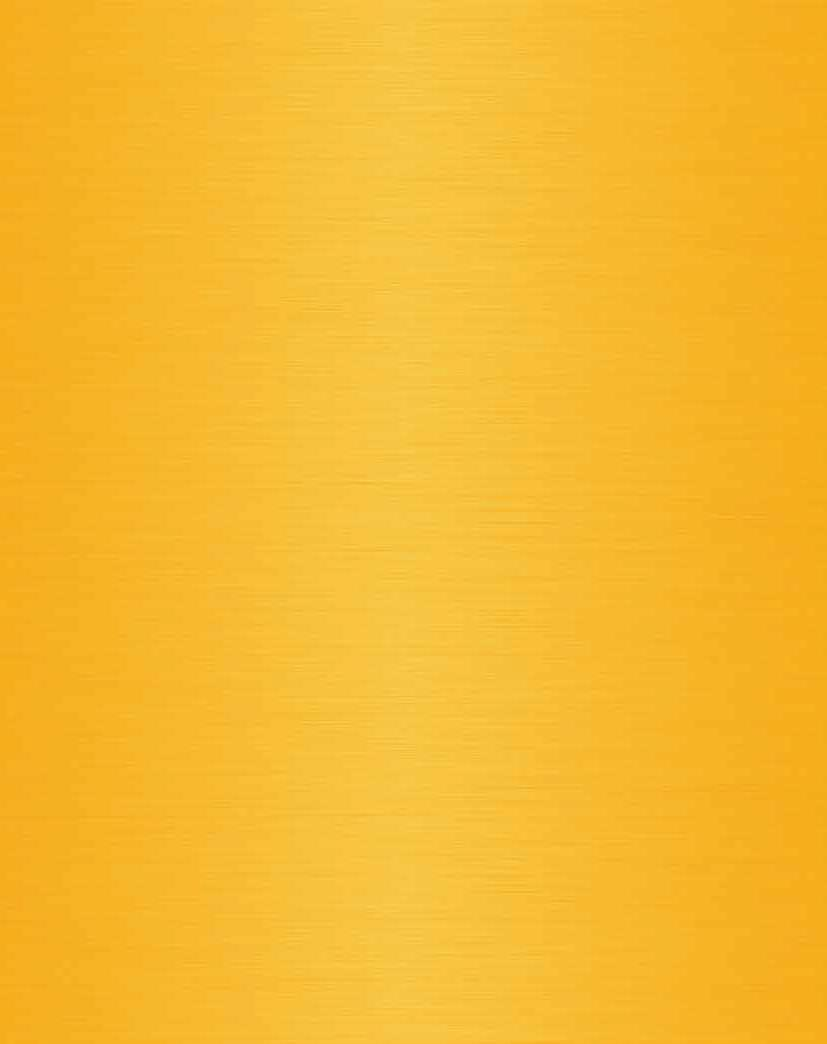 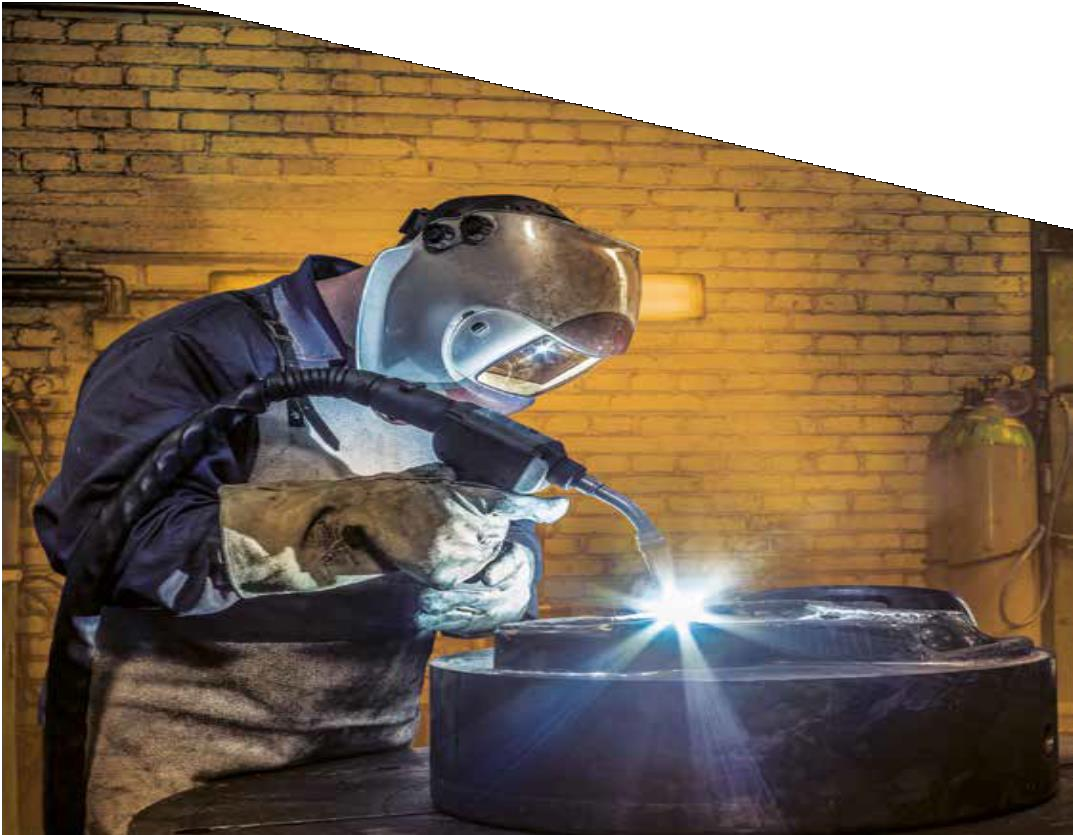 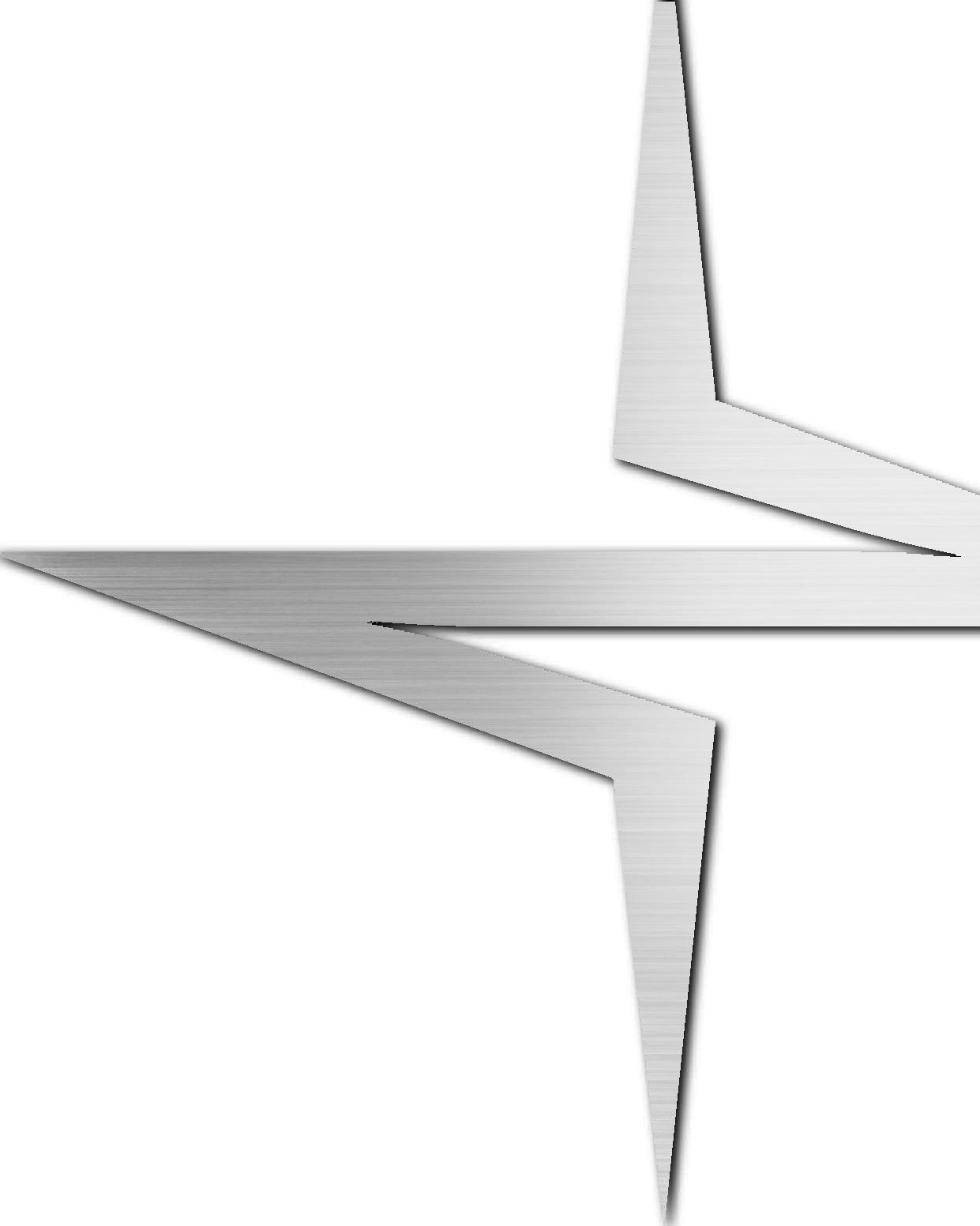 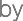 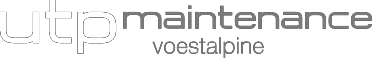 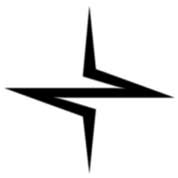 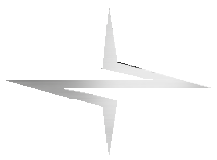 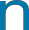 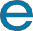 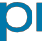 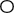 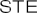 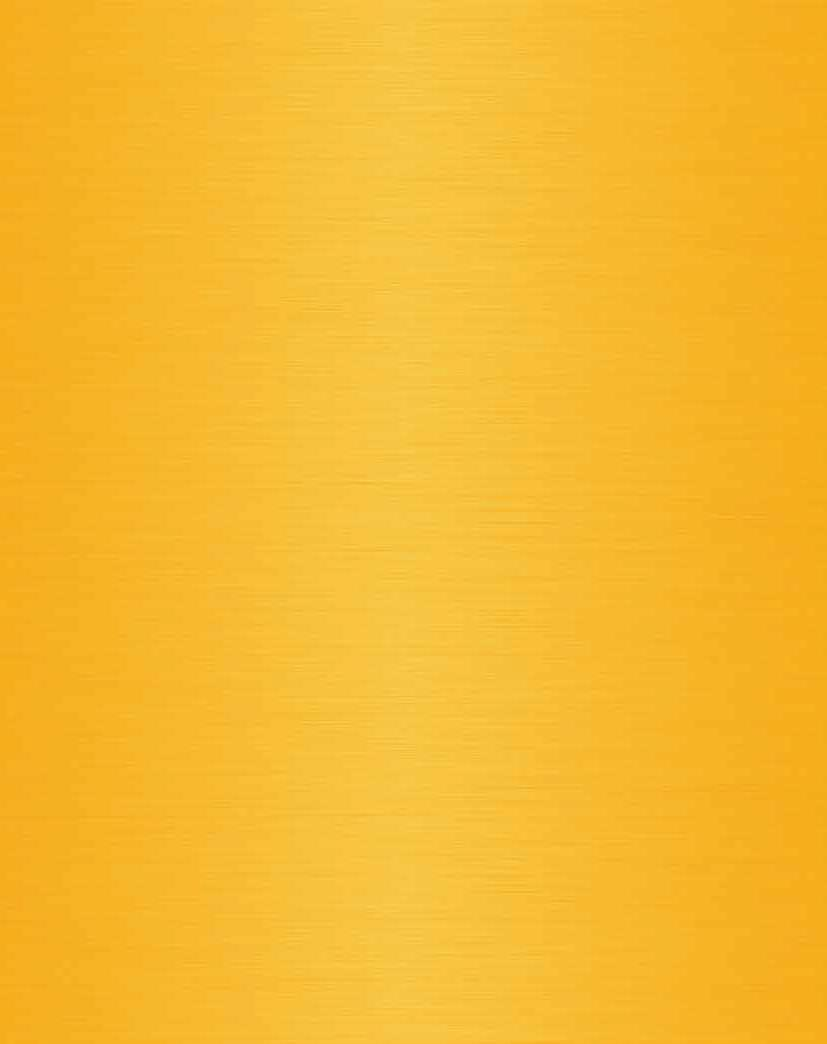 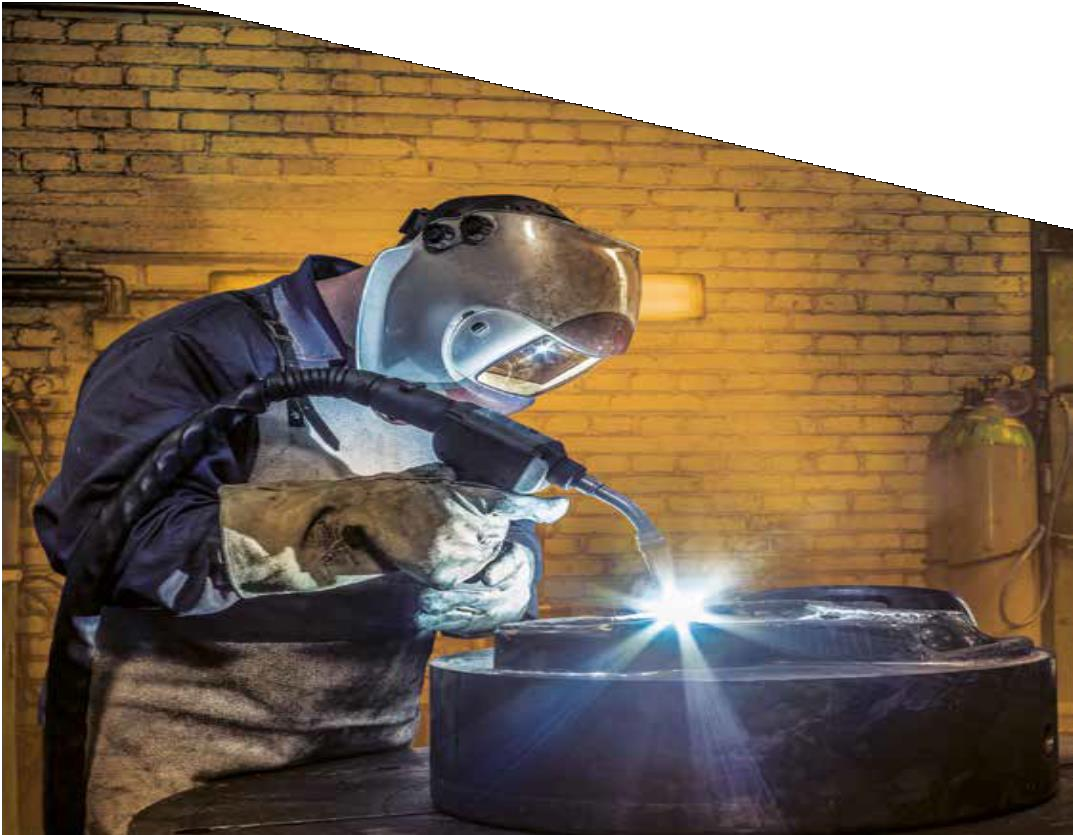 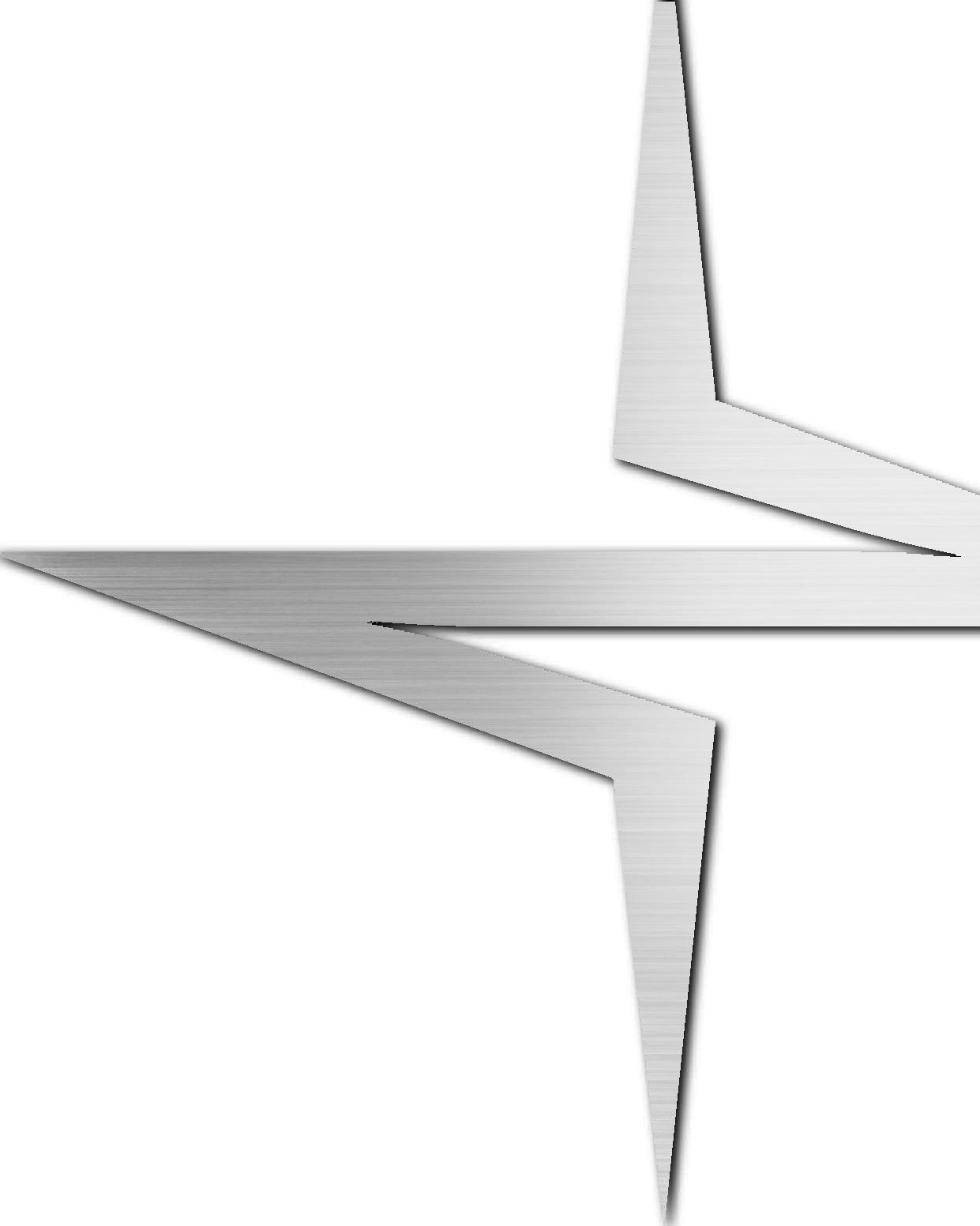 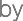 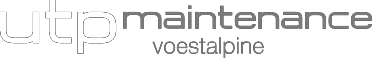 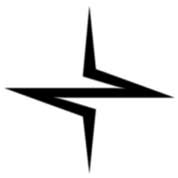 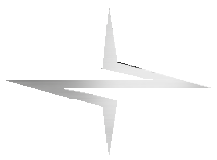 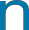 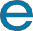 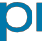 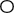 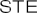 Dodatni Materijali za Reparaturu , Navarivanje i Zastitu od Korozijevoestalpine  Böhler Welding www.voestalpine.com/weldingUTP  Maintenance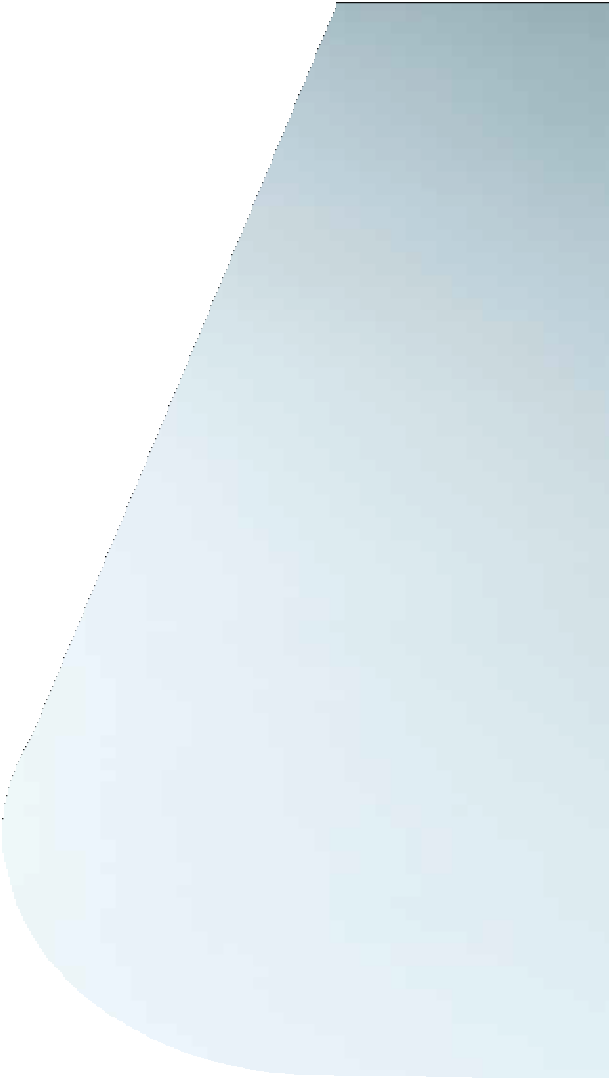 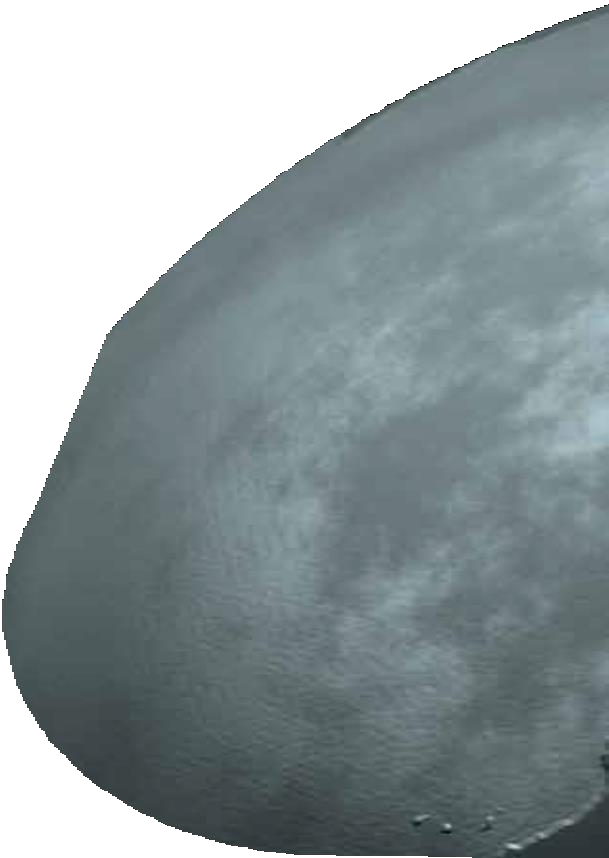 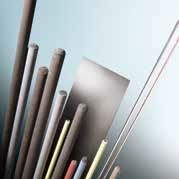 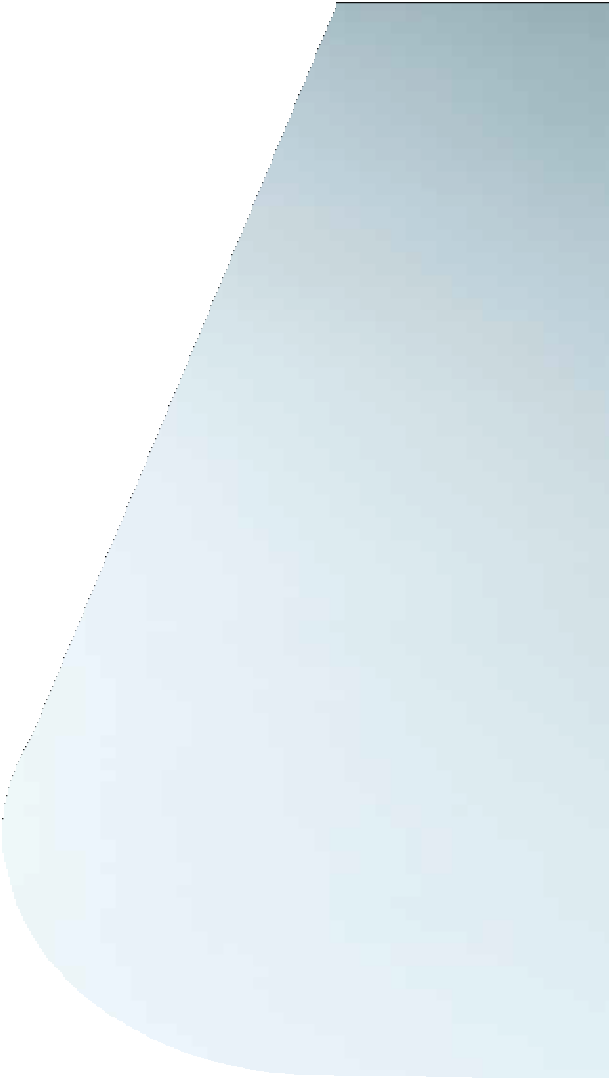 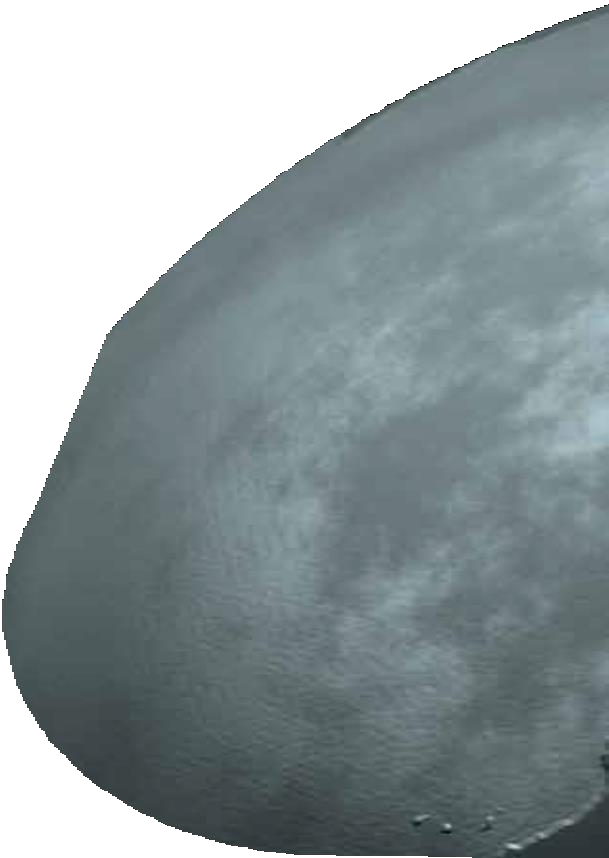 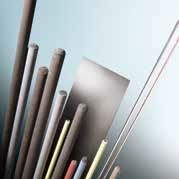 Tailor-Made ProtectivityTMVisoko kvalitetni dodatni materijali za industrijsku upotrebu u domenu odrzavanja , reparaturnog zavarivanja I navarivanja.Pridodajuci  brendove UTPI Soudokay koorporativnoj mrezi voestalpine Böhler Welding, UTP Maintenance moze sa ponosom da napravi osvrt na istoriju dugu 60 godina gde je uvek bio prepoznat kao inovativni proizvodjac I dobavljac dodatnih materijala za reaparurno zavarivanje I navarivanje.UTP Maintenance je globalni lider u segmentima proizvodnje dodatnog materijala za  reparaturno zavariva nje,odrzavanje I navarivanje..Sa proizvodnim jedinicama u Bad Krozingen-u ( Nemacka ) I Seneff-u ( Belgija),UTP Maintenance nudi najunikatniji portfolio dodatnih materijala iz svoje sopstvene proizvodnje. Soudokay brend je poceo sa radom davne 1936 godine , dok sa druge strane UTP brend poceo proizvodnju 1953 godine.Svaki od ovih brendova , ponaosob , ponosan je na svoju dugu istoriju I rezultate na internacionalnom nivou.Spajajuci se se u jedan koorporativni brend pod nazivom UTP Maintenance, znanjeI iskustvo svakog od pojedinacnih brendova ponaosob – sticano decenijama unazad na poljima metalurgije , usluga/inzenjeringa  I konkretnih aplikacija , sada je objedinjeno na jednom mestu , pod jednim krovom.Kao rezultat toga , stvoren je uistinu jedinstven portfolio proizvoda i resenja za najrazlicitije aplikacije iz segmentareparaturnog zavarivanja , navarivanja i zastite od korozije..Tailor-Made ProtectivityTMIskustvo u naj razlicitijim industrijskim segmentima I znanje za resavanje naj kompleksnijih aplikacija I problema – u kombinaciji sa invativnim proizvodima ( napravljenim na zahtev klijenata ) omogucava nasim klijentima idealnu kombinaciju produktivnosti i zastite , u najkracem vremenu , da maksimalno uvecaju performance I radni vek njihovih proizvoda.Ovo ujedno I objasnjava osnovni princip i ideju vodilju Brenda UTP Maintenance - “Tailor-Made ProtectivityTM” – klijent je uvek na prvom mestu.Istrazivanje , Razvoj i Implementacija novih proizvoda I resenjaU koorporativnom brendu UTP Maintenance, sektor za Istrazivanje I Razvoj, posvecen stalnoj komunikaciji sa krajnjim klijentima, ima jednu od najbitnijih uloga.Zbog toga sto smo jako privrzeni u istrazivanju I iznalazenju novih resenja,imajuci u vidu I nase strucnjake koji permanentno prate nove trendove,u prilici smo da razvijamo nove proizvode ali I da sa druge strane poboljsavamo performance postojecih.Kao rezultat svega toga mozemo da se pohvalimo velikim brojem proizvoda koji su u stanju da rese I najkompleksnije probleme u najrazlicitim industrijsskim sektorima.Proizvodi sa Superiornim Kvalitetom Mi neprekidno nadopunjujemo I adaptiramo nas proizvodni portfolio od oko 600 proizvoda ,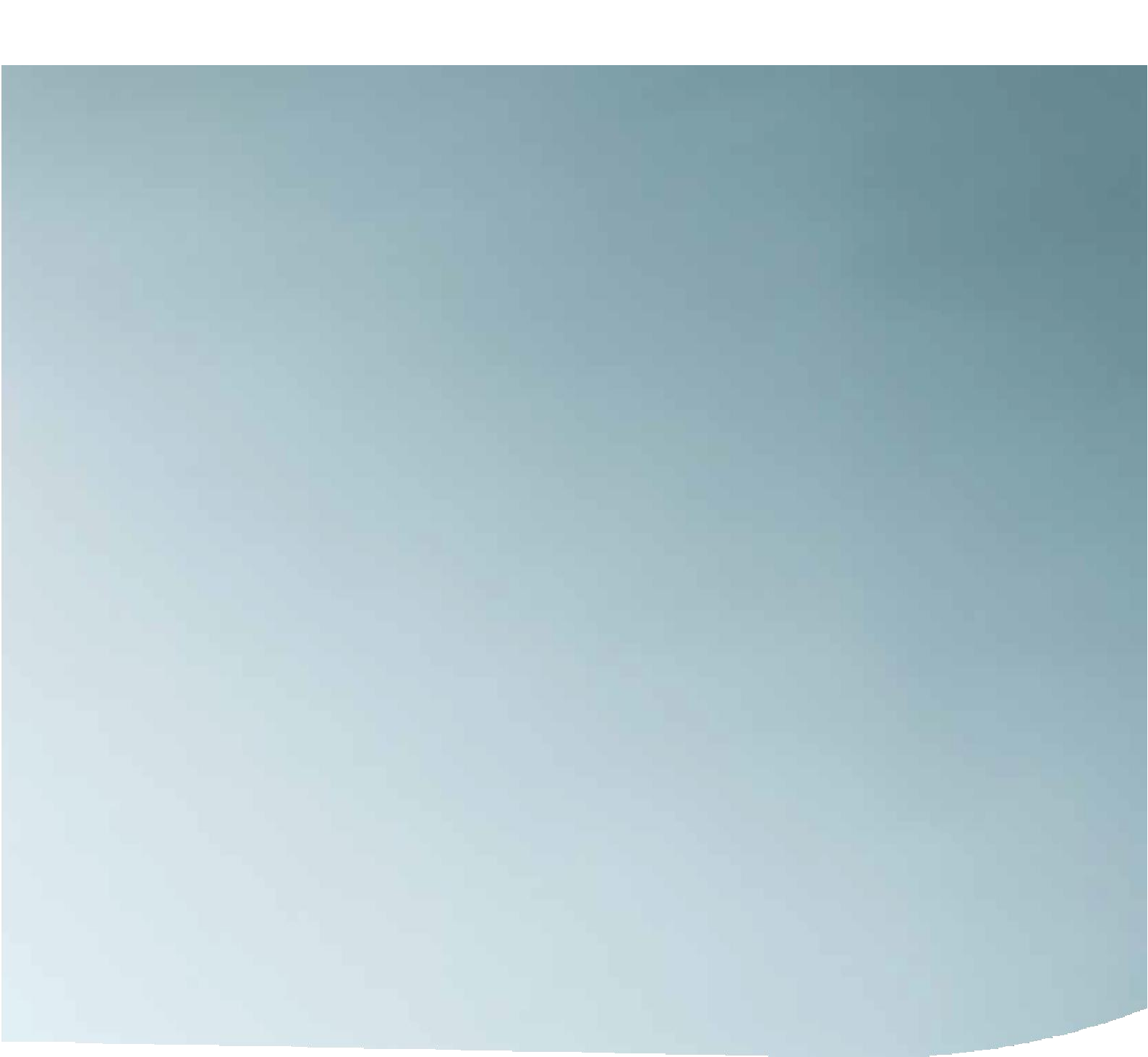 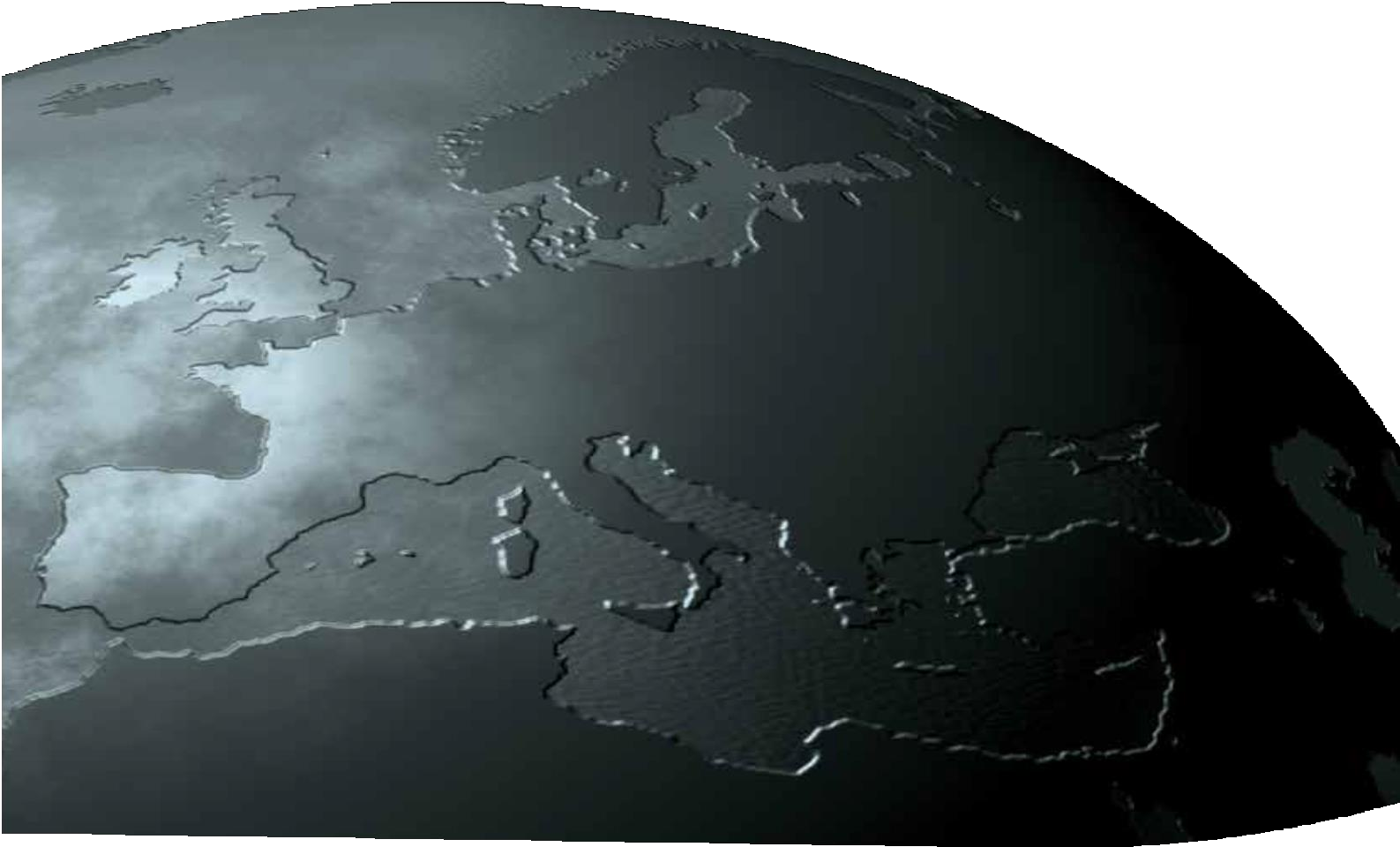 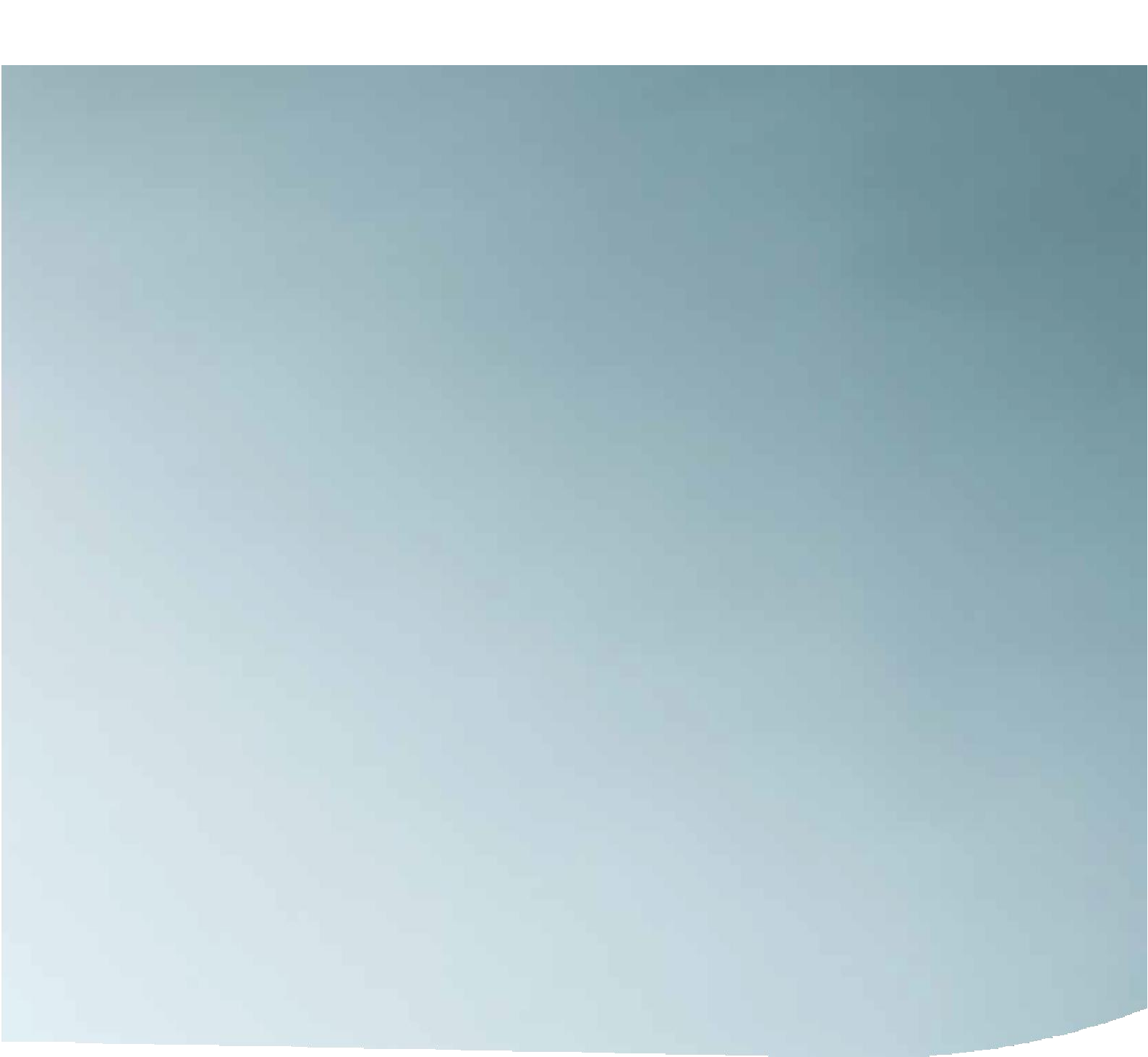 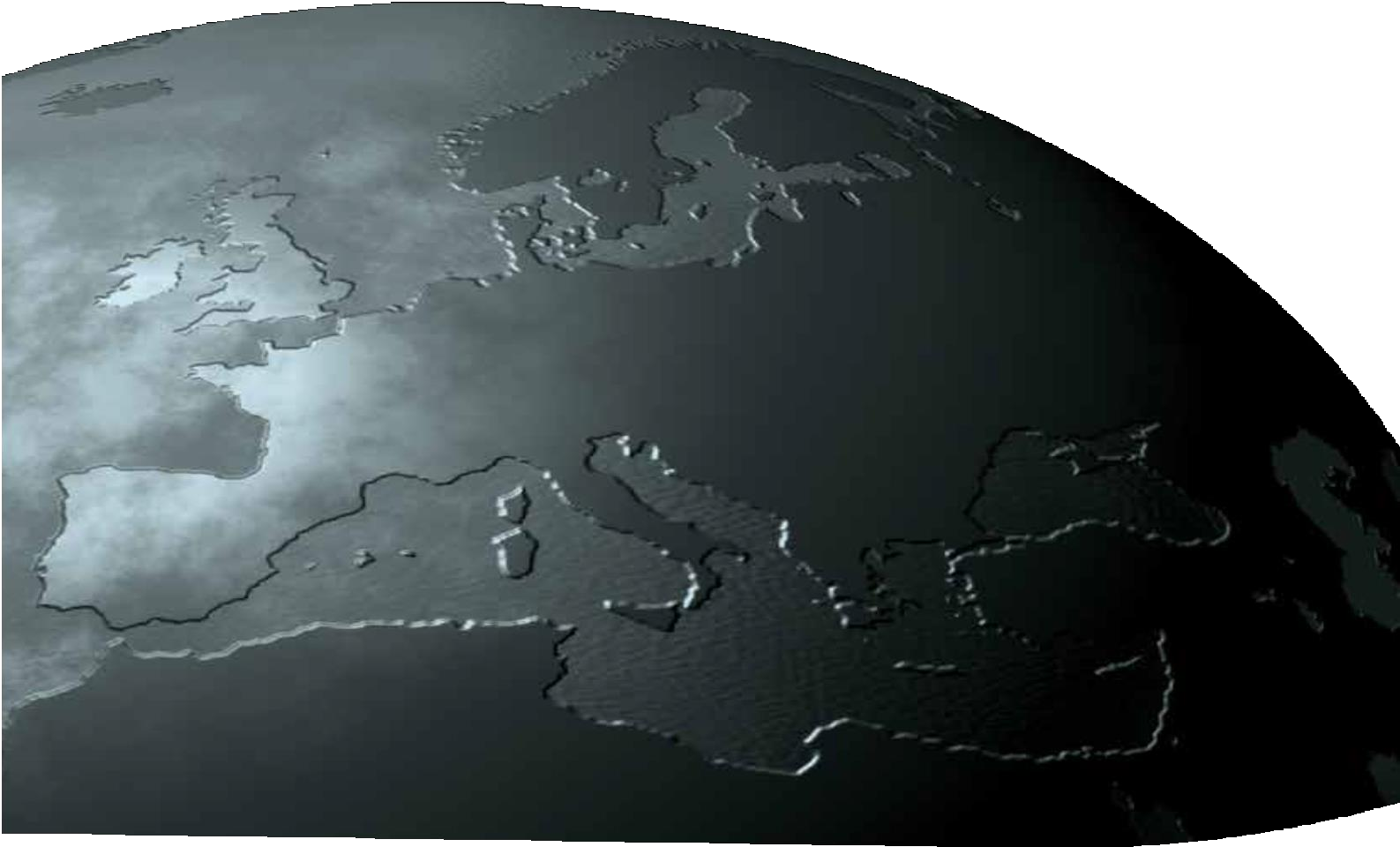 a na zahtev klijenata iz razlicitih industrijskihsektora , izlazeci u susret njihovim tehnickim zahtevima , omogucavajuci im pritom kvalitet koji ce u potpunosti zadovoljiti najstrozije kriterijeme zasnovane na njihovim specifikacijama.Bazirajuci se na sopstvenoj proizvodnji, UTP Maintenance je u stanju da proizvede I isporuci visoko kvalitetne dodatne materjale za zavarivanje , reparaturu I navarivanje zasledece  grupe matreijala: nelegirani I sitnozrnasti celici, srednje I visoko legirani celici, nerdjajuci celici,vatrootporni i kiselo otporni celici , legure na bazi nikla, sivi liv, bakar I legure na bazi bakra, manganski celici, alatni celici, I legure na bazi Kobalta ( Co)Proizvodni portfolio obuhvata:n Oblozene elektroden Pune zice ( GMAW / GTAW )n Punjene ZicenZice    I    praskove    za    EPPpostupakn    Trake   I   praskove   za   EPPpostupakn Zice I Praskove za MetalizacijuResenje na Globalnom NivouUTP Maintenance omogucava dostupnost svojih proizvoda I usluga putem siroko rasprostranjene mreze svojih kompanija u sastavu voestalpine Böhler Welding I putem mreze ovlascenih partnera u oko 150 zemalja sirom sveta. Tim visoko obucenih inzenjera zavarivanja stoji Vam na raspolaganju kako po pitanju saveta tako I po pitanju resavanjaVasih konkretnih problema.Business Product LinesOdrzavanje                                                                   Anti Korozivna zastitaProizvodi za reparaturu                Proizvodi za Navarivanje                                    Proizvodi za AKZReparacija Pukotina                       Zastita od Habanja                                      Resenja za zastitu od korozijen Oblozene Elektroden TIG zicen GMAW zicen Metal prahom  punjene zicen Punjene zice u zastiti gasan Samozastitne zicen Oblozene Elektroden GMAW zicen Metal prahom  punjene zicen Punjene zice u zastiti gasan Samozastitne zicen EPP Zicen EPP- prasakn  EPP –Punjene zicen Prahovi  za Metalizacijun Oblozene Elektroden TIG Zicen GMAW zicen  Punjene zice u zastiti gasan Samozastitne zicen EPP-prasakn  EPP-punjene zicen EPP-traken Oprema  za navarivanjeIndustrijski Segmenti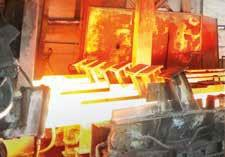 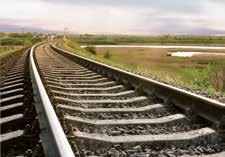 n Proizvodnja hrane I pica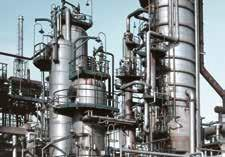 n Cementna Industrijan Gradjevinske/rudarske  masinen Energetikan Industrija staklan Rudarstvon Proizvodnja Nafte I Gasan Papirna industrijan Proivodnja Pumpi , Ventila I Fitingan Zeleznican Reciklazna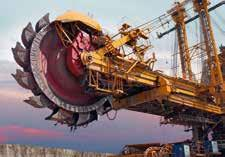 Industrijan Brodogradnjan Celicne Konstrukcijen Industrija Celikan Proizvodnja Secera I Etanolan Industrija Alata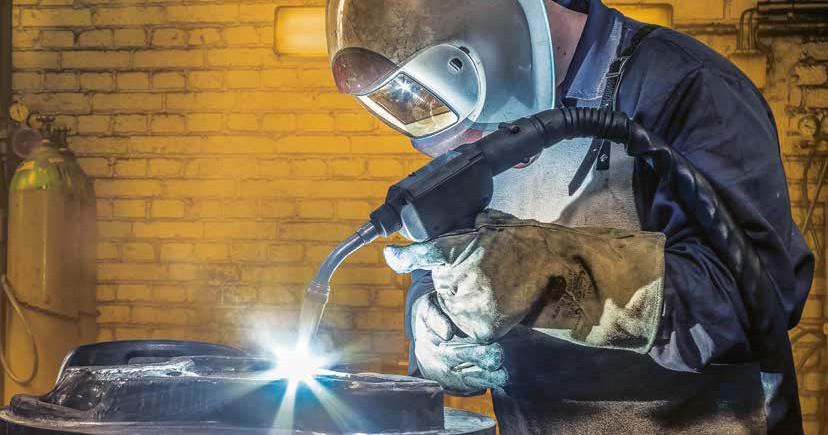 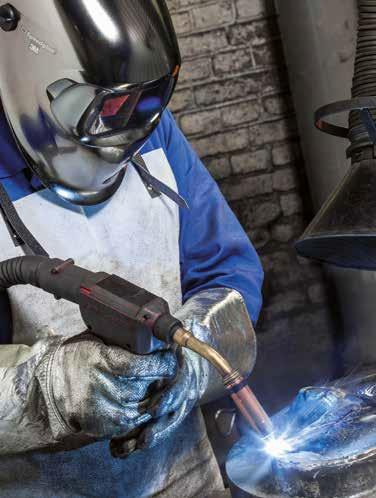 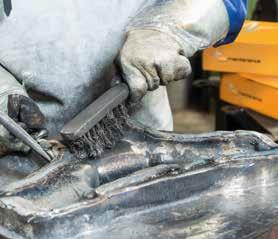 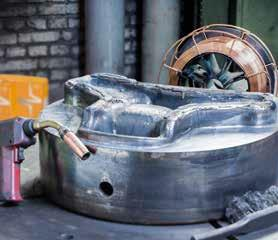 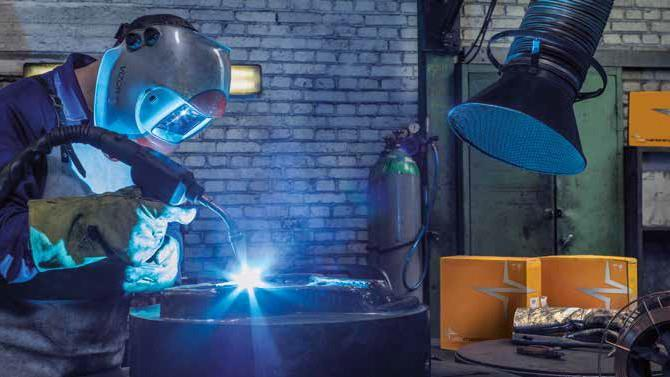 6Odgovarajuci dodatni materijaliOblozen e ElektrodeGTAW zice                      GMAW zice                  Punjene zice u zastitigasaSamozastitne zice           EPP Punjene ziceOblozene electrode za reparaciju pukotinaNelegirani I Nisko legirani celiciNaziv                        Kasifikacija                      Mehanicke vrednosti                                                     Karakteristike i kratki opisNerdjajuci CelikNaziv                        Klasifikacija                     Mehanicke vrednosti                                                     Karakteristike i kratki opisLegure na Bazi NiklaNaziv                        Klasifikacija                     Mehanicke vrednosti                                                     Karakteristike i kratki opisSivi LivNaziv                        Klasifikacija                     Mehanicke vrednosti                                                     Karakteristike i kratki opisLegure na bazi BakraNaziv                        Klasifikacija                     Mehanicke vrednosti                                                     Karakteristike i kratki opisOblozene elektrode za navarivanje za sprecavanje habanja I korozije         Ime Proizvoda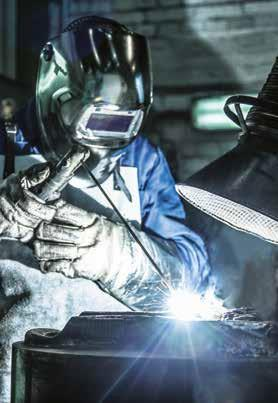 Naziv                        Klasifikacija                                Mehanicke Vrednosti                                         Karakteristike I kratki opisNaziv                        Klasifikacija                                Mehanicke Vrednosti                                         Karakteristike I kratki opisTIG  zice  za reparaciju prslinaNelegirani i Nisko legirani celiciNaziv                        Klasifikacija                                Mehanicke Vrednosti                                         Karakteristike I kratki opisNerdjajuci CeliciNaziv                        Klasifikacija                                Mehanicke Vrednosti                                         Karakteristike I kratki opisLegure na bazi NiklaNaziv                        Klasifikacija                                Mehanicke Vrednosti                                         Karakteristike I kratki opisSivi LivNaziv                        Klasifikacija                                Mehanicke Vrednosti                                         Karakteristike I kratki opisLegure na bazi BakraNaziv                        Klasifikacija                                Mehanicke Vrednosti                                         Karakteristike I kratki opisGMAW zice  za reparaciju prslinaNelegirani I Nisko legirani celiciNaziv                  Klasifikacija                                      Mehanicke Vrednosti                                         Karakteristike I kratki opisNerdjajuci CeliciNaziv                        Klasifikacija                           Mehanicke Vrednosti                                             Karakteristike I kratki opisLegure na bazi NiklaNaziv                        Klasifikacija                                Mehanicke Vrednosti                                         Karakteristike I kratki opisSivi LivNaziv                        Klasifikacija                                Mehanicke Vrednosti                                         Karakteristike I kratki opisLegure na bazi BakraNaziv                        Klasifikacija                                Mehanicke Vrednosti                                         Karakteristike I kratki opisPune  zice  ( GMAW) za navarivanje za sprecavanje habanja I korozijeNaziv proizvoda                                                                                                         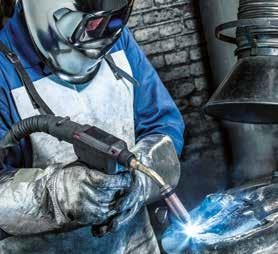 Naziv                        Klasifikacija                           Mehanicke Vrednosti                                         Karakteristike I kratki opispotrebe nadogradnje delova koji su najcesce izlozeniPunjene zice  za reparaciju prslinaNelegirani I Nisko legirani celiciNaziv                        Klasifikacija                                Mehanicke Vrednosti                                         Karakteristike I kratki opisNerdjajuci CeliciNaziv                        Klasifikacija                                Mehanicke Vrednosti                                          Karakteristike I kratki opisPunjene zice  u zastiti gasa  za reparaturu, zastitu od habanja I korozijeNaziv Proizvoda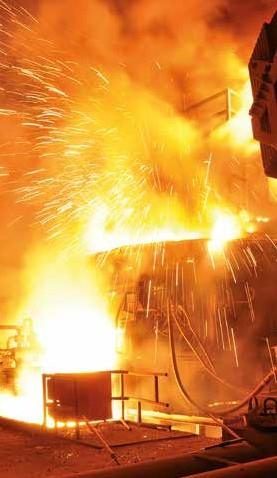 Manganski celiciNaziv               Klasifik acijaTvrdoca                                        Hemijski sastavKarakteristie I kratki opisNisko legirani celiciNaziv               Klasifik acijaTvrdoca                                        Hemijski sastavKarakteristie I kratki opisVisoko legirani celiciNaziv               Klasifik acijaTvrdoca                                        Hemijski sastavKarakteristie I kratki opisAlatni celiciNaziv               Klasifik acijaTvrdoca                                        Hemijski sastavKarakteristie I kratki opisotporan na pojavu prslina na povrsini navara.Celici na bazi Kobalta ( Co-celici )Naziv               Klasifik acijaTvrdoca                                        Hemijski sastavKarakteristie I kratki opisLegure na bazi NiklaNaziv               Klasifik acijaTvrdoca                                        Hemijski sastavKarakteristie I kratki opisNerdjajuci CelikNaziv               Klasifik acijaTvrdoca                                        Hemijski sastavKarakteristie I kratki opis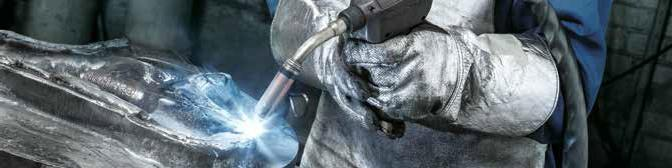 Samozastitne zice za reparaturu, zastitu od habanja I korozijeNaziv Proizvoda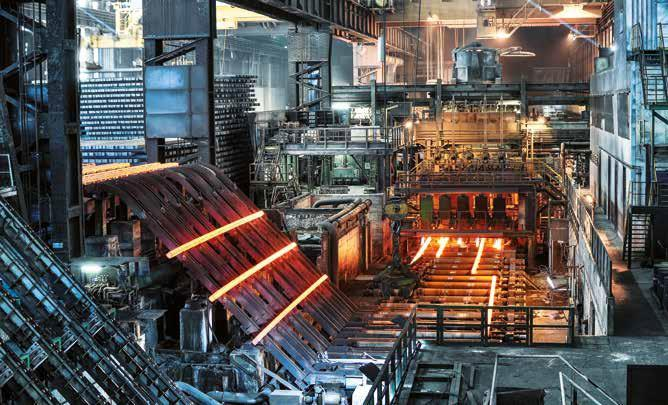 Manganski celiciNaziv               Klasifik acijaTvrdoca                                        Hemijski sastavKarakteristie I kratki opis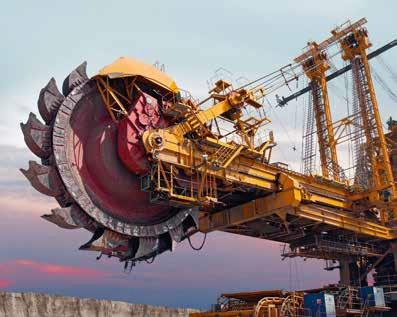 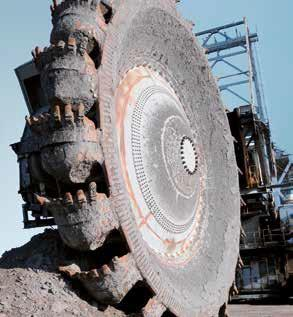 Nisko legirani celiciNaziv               Klasifik acijaTvrdoca                                        Hemijski sastavKarakteristie I kratki opisVisoko legirani celiciNaziv               Klasifik acijaTvrdoca                                        Hemijski sastavKarakteristie I kratki opisNerdjajuci celikNaziv               Klasifik acijaTvrdoca                                        Hemijski sastavKarakteristie I kratki opisPunjene zice  za EPP  postupak navarivanja za zastitu od habanja I korozijeKonstrukcioni  i nisko legirani celiciNaziv               Klasifik acijaTvrdoca                                        Hemijski sastavKarakteristie I kratki opisNerdjajuci celiciNaziv               Klasifik acijaTvrdoca                                        Hemijski sastavKarakteristie I kratki opisotpornost na habanje ( usled kontakta metalUporedna tabela tvrdoceRm          HV    HB   HRC        Rm          HV    HB   HRC        Rm          HV    HB   HRC        Rm          HV     HB   HRC       Rm          HV     HB   HRC        Rm          HV     HB   HRC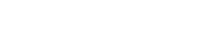 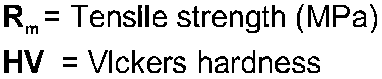 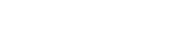 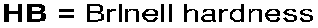 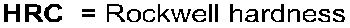 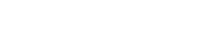 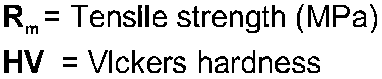 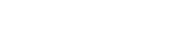 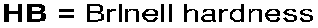 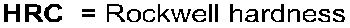 Caution: Because of their approximate nature, conversion tables must be regarded as only an estimate of comparative values. I t is recommended that hardness conversions be applied primarily to values such as specification limits, which are established by agreement or mandate, and that the conversion of test data be avoided whenever possible.Pozicije zavarivanja prema EN ISO 6947 i ASME code, sekcija IX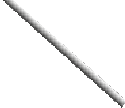 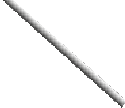 PA ASME 1G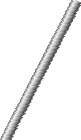 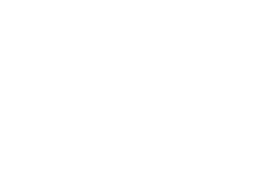 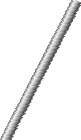 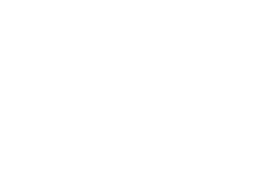 PE ASME 4GPF ASME 3Gu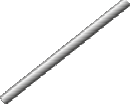 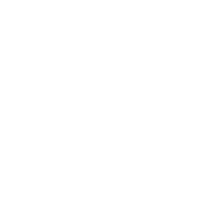 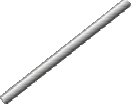 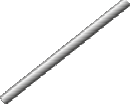 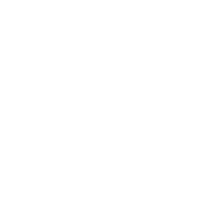 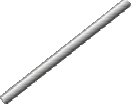 PG ASME 3GdPC ASME 2GPH ASME Gu 5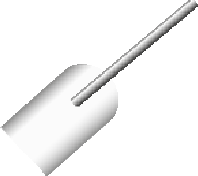 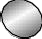 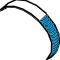 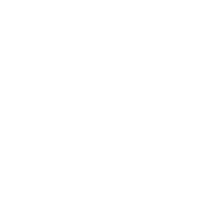 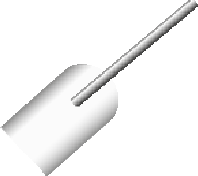 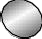 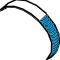 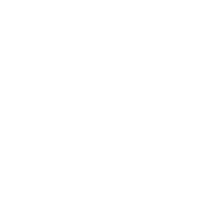 PA ASME 1G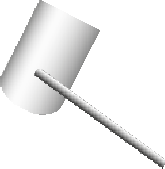 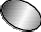 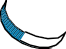 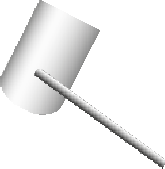 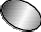 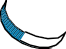 PJ ASME 5Gd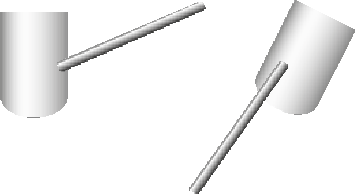 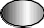 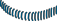 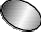 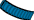 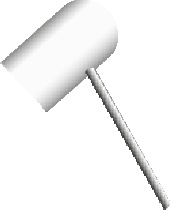 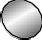 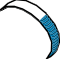 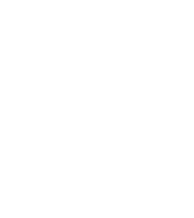 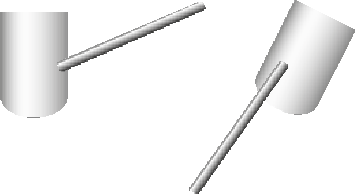 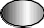 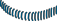 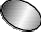 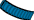 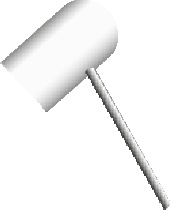 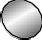 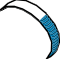 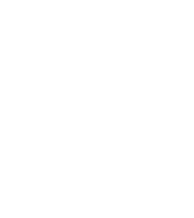 PC ASME 2G                          H-L 045 ASME 6Gu       J-L 045 ASME 6GdPG ASME 3Fd                                  PB ASME 2F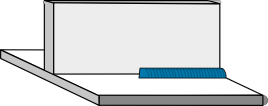 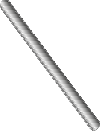 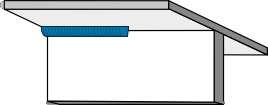 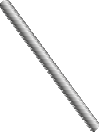 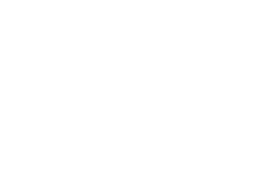 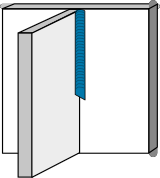 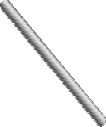 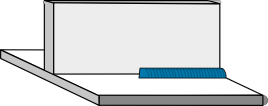 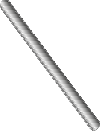 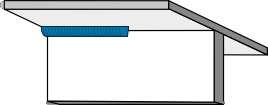 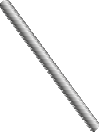 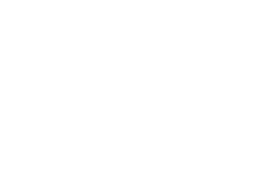 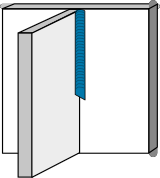 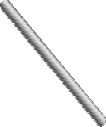 PA ASME 1F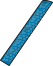 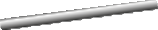 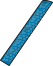 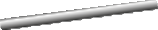 PD ASME 4F                                                                                                                                PF ASME 3FuPA ASME 1FR                                                 PB ASME 2FR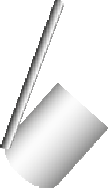 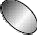 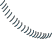 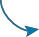 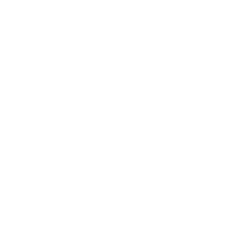 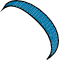 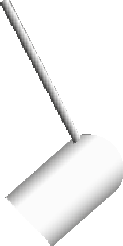 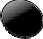 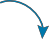 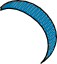 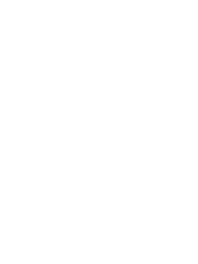 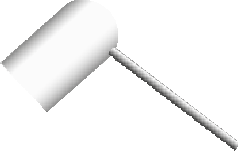 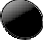 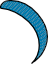 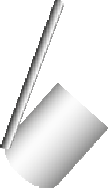 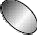 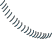 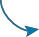 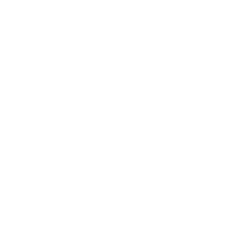 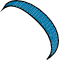 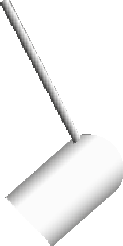 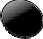 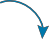 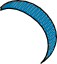 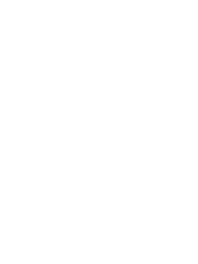 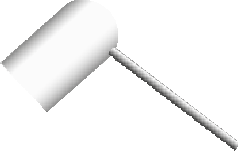 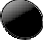 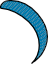 PJB ASME 4Fd                             PH ASME 5Fu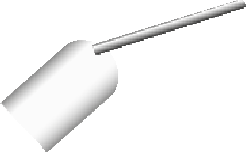 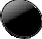 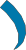 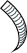 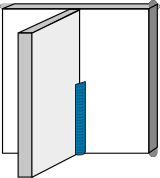 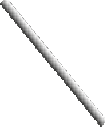 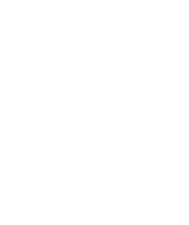 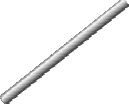 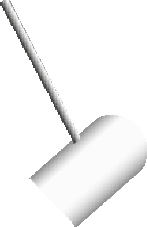 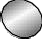 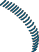 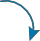 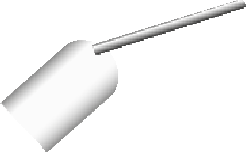 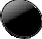 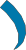 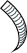 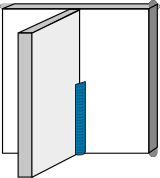 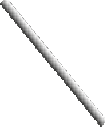 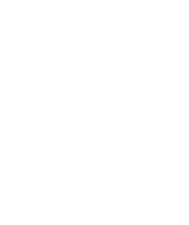 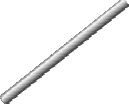 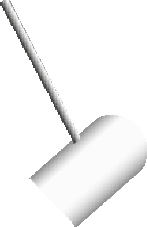 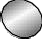 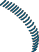 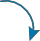 PB ASME 2F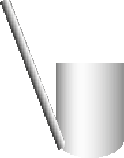 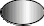 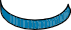 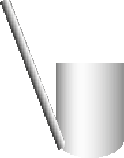 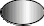 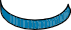 PD ASME 4F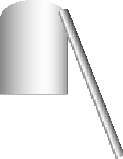 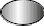 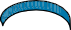 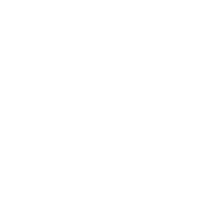 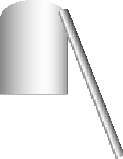 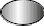 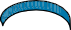 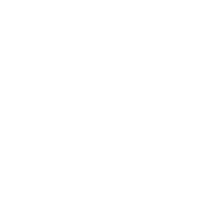 27voestalpine Böhler WeldingWelding know-how joins steelSa preko 100 godina iskustva , voestalpine Böhler Welding je centar kompetencije za svakodnevne izazove i resavanje konkretnih problema iz domena standarnogzavarivanja , zastite odhabanja I korozije ali svakako Ipo pitanju Lemljenja.Blizina I dostupnost nasim klijentima, zagarantovana  je cinjenicom da imamopreko40firmikojeposlujuu 25zemaljasiromsveta,sapodrskomod oko2200zaposlenih iputemrazgranatedistributivnemrezesaoko1000ovlascenihdistributera-partnera koji posluju sirom sveta. Takodje,putemindividualnihkonsultacijasanasim tehnickimosobljem, omogucavamoklijentima da osvoje,savladajuIresenajzahtevnijeizazoveiz oblastizavarivanja. voestalpine Böhler Welding nudi triuskospecijalizovanakoorporativnaBrenda kojisutudazadovoljeIispunenajrigoroznijezahteve nasihklijenataIpartnera.Lasting Connections – Preko 2000proizvodanamenjenihzastandardnozavarivanje(spajanje)zasve standardnepostupkezavarivanja su ujedinjeniIobuhvaceniujedinstvenproizvodniportfolio.StvoritiTrajneVeze( LastingConnections)jeidejavodiljaIfilozofijaovogkoorporativnogBrenda kakoudomenuzavarivanjatakoi medjuljudimasiromsveta.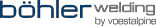 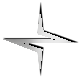 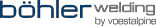 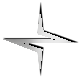 Tailor-Made ProtectivityTM – Decenijebrizljivosakupljanogiskustva Iznanjaunajzahtevnijim industrijskimaplikacijama–kakopopitanjupopravkeostecenihkomponentiIdelova,zastiteodhabanjaIkorozije takoIpopitanjusameuslugeIbrigeprema partnerima,ukombinacijisanasiminovativnimproizvodima napravljenimpomeriIzahtevimaklijenata,dajegarancijudacenasi klijentiuvecatiproduktivnost I produziti radni vek svojih komponenti koriscenjem proizvoda UTP Maintenance.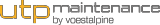 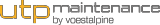 In-Depth Know-How – Detaljno poznavanje proizvodnih procesa I samih aplikacija svrstava Fontargen Brasing kao kao jedinstven centar kompetencije za savete,preporuke I resenja koje se ticu Lemljenja , sa vec nadasve proverenom Nemackom tehnologijom.Znanje I ekspertiza nasih inzenjera zasnovano je na dugugudisnjem iskustvu u resavanju najzahtevnijih problema iz razlicitih industrijskih sektora.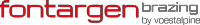 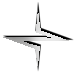 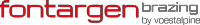 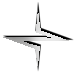 voestalpine  Böhler Welding www.voestalpine.com/weldingContentsUvod                                                                    2 - 4ContentsUvod                                                                    2 - 4Pune zice ( GMAW)  za navarivanje zaSprecavanje habanja  I korozije16ContentsUvod                                                                    2 - 4ContentsUvod                                                                    2 - 4Punjene zice za reparaciju pukotina16ContentsUvod                                                                    2 - 4ContentsUvod                                                                    2 - 4Nelegirani I niskolegirani celici  	17ContentsUvod                                                                    2 - 4ContentsUvod                                                                    2 - 4Nerdjajuci celici  	17Odgovarajuci dodatni materijali  	7Punjene zice u zastiti gasa za reparaturu,Oblozene Elektrode za reparaciju pukotinazastitu od habanja I korozije   	18Manganski celici  	19Nelegirani I nisko legirani celici  	8Nisko legirani celici   	19Nerdjajuci celici   	8Visoko legirani celici   	19Legure na bazi Nikla   	9Alatni celici  	19Sivi Liv   	9Celici na bazi Kobalta  	20Legure na bazi Bakra   	9Legure na bazi Nikla  	20Nerdjajuci celici   	20Oblozene elektrode za navarivanje za sprecavanja habanja I korozije                                                                  10 -11Samozastitne zice za reparaturu,zastitu od habanja I korozije   	21TIG zice za reparaciju pukotinaManganski celici   	22Nelegirani I nisko legirani celici  	12Nisko legirani celici  	22Nerdjajuci celici   	12Visoko legirani celici   	23Legure na bazi Nikla   	13Inox celici   	23Sivi Liv   	13Legure na bazi Bakra   	13Punjene zice za EPP postupak navarivanjaza zastitu od habanja I korozijeGMAW zice za reparaciju pukotinaKonstrukcioni I nisko legirani celici  	24Nelegirani I nisko legirani celici  	14Nerdjajuci celici  	24Nerdjajuci celici   	14Legure na bazi Nikla   	15DodatakSivi Liv   	15Uporedna tabela tvrdoce   	25Legure na bazi Bakra   	15Pozicije zavarivanja   	26UTP 63UTP A 63UTP A 63SK 402-G / SK 307-GSK 402-OSK 402-SUTP 68 LCUTP A 68 LCUTP A 68 LCUTP AF 68 LCSK 308L-OUTP 68 MoUTP A 68 MoUTP A 68 MoUTP 68 MoLCUTP A 68 MoLCUTP A 68 MoLCSK 316L-OUTP 6824 LCUTP A 6824 LCUTP A 6824 LCUTP AF 6824 LCSK 309L-OUTP 068 HHUTP A 68 HHUTP A 68 HHUTP 6222 MoUTP A 6222 MoUTP A 6222 MoUTP 83 FNUTP A 8051 TiSK FNM-GSK FN-OUTP 86 FNUTP A 8051 TiSK FNM-GSK FN-OUTP 387UTP A 387UTP A 387UTP 34 NUTP A 34 NUTP A 34 NUTP 73 G 2UTP A 73 G 2UTP A 73 G 2SK D 12-G / SK D 12S-GUTP 73 G 3UTP A 73 G 3UTP A 73 G 3UTP 610AWS 5.1Yield strength RP0,2           Tensile strength RmRutilno Celulozna elektroda sa izuzetnom zavarljivoscu u svim pozicijama ukljucujuci I poziciju vertikalno nanizeUniverzalna elektroda narocito namenjena za male transformatore. Savitljiva obloga. Veliki broj aplikacijaUTP 610E 6013≥ 380                                 470-600Rutilno Celulozna elektroda sa izuzetnom zavarljivoscu u svim pozicijama ukljucujuci I poziciju vertikalno nanizeUniverzalna elektroda narocito namenjena za male transformatore. Savitljiva obloga. Veliki broj aplikacijaUTP 610EN ISO 2560-AElongation A                  Impact strength KVRutilno Celulozna elektroda sa izuzetnom zavarljivoscu u svim pozicijama ukljucujuci I poziciju vertikalno nanizeUniverzalna elektroda narocito namenjena za male transformatore. Savitljiva obloga. Veliki broj aplikacijaUTP 610E 38 0 RC 11≥ 20                                     ≥ 47Rutilno Celulozna elektroda sa izuzetnom zavarljivoscu u svim pozicijama ukljucujuci I poziciju vertikalno nanizeUniverzalna elektroda narocito namenjena za male transformatore. Savitljiva obloga. Veliki broj aplikacijaUTP 611AWS 5.1Yield strength RP0,2           Tensile strength RmUTP 611 je oblozena elektroda namenjena za popravku pukotina na materijalima I navarivanje na raznoraznim celicnim konstrukcijama..Cesto  se primenjuje u automobilskoj industriji , proizvodnji vagona , Kotlova , brodogradnjiUTP 611E 6013>380                                    >510UTP 611 je oblozena elektroda namenjena za popravku pukotina na materijalima I navarivanje na raznoraznim celicnim konstrukcijama..Cesto  se primenjuje u automobilskoj industriji , proizvodnji vagona , Kotlova , brodogradnjiUTP 611EN ISO 2560-AElongation A                  Impact strength KVUTP 611 je oblozena elektroda namenjena za popravku pukotina na materijalima I navarivanje na raznoraznim celicnim konstrukcijama..Cesto  se primenjuje u automobilskoj industriji , proizvodnji vagona , Kotlova , brodogradnjiUTP 611E 38 0 RR 12> 22%                                   >47 JUTP 611 je oblozena elektroda namenjena za popravku pukotina na materijalima I navarivanje na raznoraznim celicnim konstrukcijama..Cesto  se primenjuje u automobilskoj industriji , proizvodnji vagona , Kotlova , brodogradnjiUTP 614 KbAWS 5.1Yield strength RP0,2           Tensile strength RmUTP 614 Kb je duplooblozena elektroda sa univerzalnom upotrebom. Najcesce se koristi za industrijske potrebe , kako u proizvodnji tako I po pitanju reparacije pukotina na razlicitim osnovnim materijalimaUTP 614 KbE 7018> 420                                   > 510UTP 614 Kb je duplooblozena elektroda sa univerzalnom upotrebom. Najcesce se koristi za industrijske potrebe , kako u proizvodnji tako I po pitanju reparacije pukotina na razlicitim osnovnim materijalimaUTP 614 KbEN ISO 2560-AElongation A                  Impact strength KVUTP 614 Kb je duplooblozena elektroda sa univerzalnom upotrebom. Najcesce se koristi za industrijske potrebe , kako u proizvodnji tako I po pitanju reparacije pukotina na razlicitim osnovnim materijalimaUTP 614 KbE 42 3 B32 H10> 22                                > 47 (-30°)UTP 614 Kb je duplooblozena elektroda sa univerzalnom upotrebom. Najcesce se koristi za industrijske potrebe , kako u proizvodnji tako I po pitanju reparacije pukotina na razlicitim osnovnim materijalimaUTP 63EN 14700Yield strength RP0,2           Tensile strength RmAustenitna elektroda UTP 63,moze da posluzi za spajanje nelegiranih celika I celika koji zahtevaju termicku obradu , takodje I u kombinaciji sa austenitnim CrNi celicima.UTP 63E Fe10> 350                                   > 600Austenitna elektroda UTP 63,moze da posluzi za spajanje nelegiranih celika I celika koji zahtevaju termicku obradu , takodje I u kombinaciji sa austenitnim CrNi celicima.UTP 63EN ISO 3581-AElongation A                  Impact strength KVAustenitna elektroda UTP 63,moze da posluzi za spajanje nelegiranih celika I celika koji zahtevaju termicku obradu , takodje I u kombinaciji sa austenitnim CrNi celicima.UTP 63E 18 8 Mn R 32> 40                                     > 60Austenitna elektroda UTP 63,moze da posluzi za spajanje nelegiranih celika I celika koji zahtevaju termicku obradu , takodje I u kombinaciji sa austenitnim CrNi celicima.UTP 65 DEN 14700Yield strength RP0,2           Tensile strength RmUTP 65 D je razvijena da zadovolji najstrozije kriterijume po pitanju reparature I navarivanjaOtporna  je na pojavu prslina prilikom zavarivanja raznorodnih materijala I celika koji se tesko zavaruju.UTP 65 DE Z Fe11> 640                                   > 800UTP 65 D je razvijena da zadovolji najstrozije kriterijume po pitanju reparature I navarivanjaOtporna  je na pojavu prslina prilikom zavarivanja raznorodnih materijala I celika koji se tesko zavaruju.UTP 65 DEN ISO 3581-AElongation AUTP 65 D je razvijena da zadovolji najstrozije kriterijume po pitanju reparature I navarivanjaOtporna  je na pojavu prslina prilikom zavarivanja raznorodnih materijala I celika koji se tesko zavaruju.UTP 65 D~ E 29 9 R 12> 20UTP 65 D je razvijena da zadovolji najstrozije kriterijume po pitanju reparature I navarivanjaOtporna  je na pojavu prslina prilikom zavarivanja raznorodnih materijala I celika koji se tesko zavaruju.UTP 68 HAWS A5.4Yield strength RP0,2           Tensile strength RmElektroda sa rutilnom oblogom UTP 68 H je pogodna za reparaciju I navarivanje na vatrootpornim Cr-, CrSi-, CrAl-, CrNi-celicima.UTP 68 HE 310-16> 350                                   > 550Elektroda sa rutilnom oblogom UTP 68 H je pogodna za reparaciju I navarivanje na vatrootpornim Cr-, CrSi-, CrAl-, CrNi-celicima.UTP 68 HEN ISO 3581-AElongation A                  Impact strength KVElektroda sa rutilnom oblogom UTP 68 H je pogodna za reparaciju I navarivanje na vatrootpornim Cr-, CrSi-, CrAl-, CrNi-celicima.UTP 68 HE 25 20 R 32> 30                                     > 47Elektroda sa rutilnom oblogom UTP 68 H je pogodna za reparaciju I navarivanje na vatrootpornim Cr-, CrSi-, CrAl-, CrNi-celicima.UTP 68 LCAWS A5.4Yield strength RP0,2           Tensile strength RmElektroda sa rutilnom oblogom UTP 68 LCsa izrazito malim sadrzajem ugljenikaje pogodna za reparaciju I nadogradnju identicnih CrNi austenitnih/ CrNi Livenih  celika sa niskim sadrzajem ugljenika.UTP 68 LCE 308 L - 17> 350                                   > 520Elektroda sa rutilnom oblogom UTP 68 LCsa izrazito malim sadrzajem ugljenikaje pogodna za reparaciju I nadogradnju identicnih CrNi austenitnih/ CrNi Livenih  celika sa niskim sadrzajem ugljenika.UTP 68 LCEN ISO 3581-AElongation A                  Impact strength KVElektroda sa rutilnom oblogom UTP 68 LCsa izrazito malim sadrzajem ugljenikaje pogodna za reparaciju I nadogradnju identicnih CrNi austenitnih/ CrNi Livenih  celika sa niskim sadrzajem ugljenika.UTP 68 LCE 19 9 L R 3 2> 35                                     > 47Elektroda sa rutilnom oblogom UTP 68 LCsa izrazito malim sadrzajem ugljenikaje pogodna za reparaciju I nadogradnju identicnih CrNi austenitnih/ CrNi Livenih  celika sa niskim sadrzajem ugljenika.UTP 68 MoAWS A5.4Yield strength RP0,2           Tensile strength RmElektroda sa rutilnom oblogom UTP 68 se koristi za reparauru I navarivanje satbilizovanih I ne stabilizovanih CrNiMo celika i CrNiMo livenih celika.UTP 68 MoE 318 - 16380                                      560Elektroda sa rutilnom oblogom UTP 68 se koristi za reparauru I navarivanje satbilizovanih I ne stabilizovanih CrNiMo celika i CrNiMo livenih celika.UTP 68 MoEN ISO 3581-AElongation A                  Impact strength KVElektroda sa rutilnom oblogom UTP 68 se koristi za reparauru I navarivanje satbilizovanih I ne stabilizovanih CrNiMo celika i CrNiMo livenih celika.UTP 68 MoE 19 12 3 Nb R 3 230                                         55Elektroda sa rutilnom oblogom UTP 68 se koristi za reparauru I navarivanje satbilizovanih I ne stabilizovanih CrNiMo celika i CrNiMo livenih celika.UTP 68 MoLCAWS A5.4Yield strength RP0,2           Tensile strength RmElektroda sa rutilnom oblogom UTP 68 MoLC, sa vrlo malim sadrzajem ugljenika,se koristi za reparaturu I navarivanja na identicninl, low carbon, austenitnim CrNiMo celicima i CrNiMo livenim celicima sa niskim sadrzajem Ugljenika.UTP 68 MoLCE 316 L-17380                                      560Elektroda sa rutilnom oblogom UTP 68 MoLC, sa vrlo malim sadrzajem ugljenika,se koristi za reparaturu I navarivanja na identicninl, low carbon, austenitnim CrNiMo celicima i CrNiMo livenim celicima sa niskim sadrzajem Ugljenika.UTP 68 MoLCEN ISO 3581-AElongation A                  Impact strength KVElektroda sa rutilnom oblogom UTP 68 MoLC, sa vrlo malim sadrzajem ugljenika,se koristi za reparaturu I navarivanja na identicninl, low carbon, austenitnim CrNiMo celicima i CrNiMo livenim celicima sa niskim sadrzajem Ugljenika.UTP 68 MoLCE 19 12 3 L R 3 230                                         60Elektroda sa rutilnom oblogom UTP 68 MoLC, sa vrlo malim sadrzajem ugljenika,se koristi za reparaturu I navarivanja na identicninl, low carbon, austenitnim CrNiMo celicima i CrNiMo livenim celicima sa niskim sadrzajem Ugljenika.UTP 6824 LCAWS A5.4Yield strength RP0,2           Tensile strength RmElektroda sa rutilnom oblogom UTP 6824 LC se koristi za reparaturu I navarivanje nerdjajucih I vatrootpornih celika/ kao I za spajanje raznorodnih materijala I za Buffer sloja na antikorozivnim celicima – ili kao zastita od habanja na Ugljenicnim celicima.UTP 6824 LCE 309 L-17> 390                                   > 550Elektroda sa rutilnom oblogom UTP 6824 LC se koristi za reparaturu I navarivanje nerdjajucih I vatrootpornih celika/ kao I za spajanje raznorodnih materijala I za Buffer sloja na antikorozivnim celicima – ili kao zastita od habanja na Ugljenicnim celicima.UTP 6824 LCEN ISO 3581-AElongation A                  Impact strength KVElektroda sa rutilnom oblogom UTP 6824 LC se koristi za reparaturu I navarivanje nerdjajucih I vatrootpornih celika/ kao I za spajanje raznorodnih materijala I za Buffer sloja na antikorozivnim celicima – ili kao zastita od habanja na Ugljenicnim celicima.UTP 6824 LCE 23 12 L R 32> 30                                     > 47Elektroda sa rutilnom oblogom UTP 6824 LC se koristi za reparaturu I navarivanje nerdjajucih I vatrootpornih celika/ kao I za spajanje raznorodnih materijala I za Buffer sloja na antikorozivnim celicima – ili kao zastita od habanja na Ugljenicnim celicima.UTP 80 MAWS 5.11Yield strength RP0,2           Tensile strength RmUTP 80 M se najcesce koristi za reparature Inavarivanje na Nikl-Bakar leguramaUTP 80 ME NiCu-7> 300                                   > 480UTP 80 M se najcesce koristi za reparature Inavarivanje na Nikl-Bakar leguramaUTP 80 MEN ISO 14172Elongation A                  Impact strength KVUTP 80 M se najcesce koristi za reparature Inavarivanje na Nikl-Bakar leguramaUTP 80 ME Ni 4060> 30                                     > 80UTP 80 M se najcesce koristi za reparature Inavarivanje na Nikl-Bakar leguramaUTP 068 HHAWS 5.11Yield strength RP0,2           Tensile strength RmUTP 068 HH se najcesce koristi za reparaciju identicnih ili slicnih vatrootpornih legura na bazi Nikla, Vatrootpornih austenitnih Ni-celika, kaok I za spajanje vatrootpornih austenitno-feritnih matreijalaUTP 068 HHE NiCrFe-3 (mod.)420                                      680UTP 068 HH se najcesce koristi za reparaciju identicnih ili slicnih vatrootpornih legura na bazi Nikla, Vatrootpornih austenitnih Ni-celika, kaok I za spajanje vatrootpornih austenitno-feritnih matreijalaUTP 068 HHEN ISO 14172Elongation A                  Impact strength KVUTP 068 HH se najcesce koristi za reparaciju identicnih ili slicnih vatrootpornih legura na bazi Nikla, Vatrootpornih austenitnih Ni-celika, kaok I za spajanje vatrootpornih austenitno-feritnih matreijalaUTP 068 HHE Ni 608240                                       120UTP 068 HH se najcesce koristi za reparaciju identicnih ili slicnih vatrootpornih legura na bazi Nikla, Vatrootpornih austenitnih Ni-celika, kaok I za spajanje vatrootpornih austenitno-feritnih matreijalaUTP 6222 MoAWS 5.11Yield strength RP0,2           Tensile strength RmUTP 6222 Mo se narocito koristi za spajanje , reparariju I navarivanje legura na bazi Nikla, austenitnih celika, nisko temperaturnih Nikl celika, za austenitno –feritne spojeve I navarivanje istih.UTP 6222 MoE NiCrMo-3> 450                                   > 760UTP 6222 Mo se narocito koristi za spajanje , reparariju I navarivanje legura na bazi Nikla, austenitnih celika, nisko temperaturnih Nikl celika, za austenitno –feritne spojeve I navarivanje istih.UTP 6222 MoEN ISO 14172Elongation A                  Impact strength KVUTP 6222 Mo se narocito koristi za spajanje , reparariju I navarivanje legura na bazi Nikla, austenitnih celika, nisko temperaturnih Nikl celika, za austenitno –feritne spojeve I navarivanje istih.UTP 6222 MoE NI 6625> 30                                     > 75UTP 6222 Mo se narocito koristi za spajanje , reparariju I navarivanje legura na bazi Nikla, austenitnih celika, nisko temperaturnih Nikl celika, za austenitno –feritne spojeve I navarivanje istih.UTP 7015AWS 5.11Yield strength RP0,2           Tensile strength RmUTP se koristi za reparaciju I navarivanje na legurama na bazi Nikla. UTP 7015 se takodje preporucuje za spajanje raznorodnih materijala, kao sto su austenitni sa feritnim celicima, kao I za navarivanje na nelegiranim I nisko legiranim celicima, npr.prilikom konstrukcije reaktora.UTP 7015E Ni 6182400                                      670UTP se koristi za reparaciju I navarivanje na legurama na bazi Nikla. UTP 7015 se takodje preporucuje za spajanje raznorodnih materijala, kao sto su austenitni sa feritnim celicima, kao I za navarivanje na nelegiranim I nisko legiranim celicima, npr.prilikom konstrukcije reaktora.UTP 7015EN ISO 14172Elongation A                  Impact strength KVUTP se koristi za reparaciju I navarivanje na legurama na bazi Nikla. UTP 7015 se takodje preporucuje za spajanje raznorodnih materijala, kao sto su austenitni sa feritnim celicima, kao I za navarivanje na nelegiranim I nisko legiranim celicima, npr.prilikom konstrukcije reaktora.UTP 7015E NiCrFe-340                                       120UTP se koristi za reparaciju I navarivanje na legurama na bazi Nikla. UTP 7015 se takodje preporucuje za spajanje raznorodnih materijala, kao sto su austenitni sa feritnim celicima, kao I za navarivanje na nelegiranim I nisko legiranim celicima, npr.prilikom konstrukcije reaktora.UTP 8AWS A5.15Yield strength RP0,2                 Hardness HBUTP 8 se koristi za zavarivanje na hladno sivog I temper liva, livenih celika kao I za popravku / reparaciju gore pomenutih materijala ICelika , bakra I legura na bazi bakra.UTP 8E Ni-Clapprox. 220                         approx. 180UTP 8 se koristi za zavarivanje na hladno sivog I temper liva, livenih celika kao I za popravku / reparaciju gore pomenutih materijala ICelika , bakra I legura na bazi bakra.UTP 8EN ISO 1071UTP 8 se koristi za zavarivanje na hladno sivog I temper liva, livenih celika kao I za popravku / reparaciju gore pomenutih materijala ICelika , bakra I legura na bazi bakra.UTP 8E C Ni-Cl 1UTP 8 se koristi za zavarivanje na hladno sivog I temper liva, livenih celika kao I za popravku / reparaciju gore pomenutih materijala ICelika , bakra I legura na bazi bakra.UTP 83 FNAWS A5.15Hardness HBUTP 83 FN is se koristi za navarivanje I reparaturu gotovo svih komervijalnih  vrsta sivog liva, kao sto je lamelarni sivi liv ,nodularin sivi liv, temper liv . kao I  za  spajanje  gore  pomenutih  materijala medjusobno kao I sa Celikom I Livenim celikomUTP 83 FNE NiFe-Clapprox. 190UTP 83 FN is se koristi za navarivanje I reparaturu gotovo svih komervijalnih  vrsta sivog liva, kao sto je lamelarni sivi liv ,nodularin sivi liv, temper liv . kao I  za  spajanje  gore  pomenutih  materijala medjusobno kao I sa Celikom I Livenim celikomUTP 83 FNEN ISO 1071UTP 83 FN is se koristi za navarivanje I reparaturu gotovo svih komervijalnih  vrsta sivog liva, kao sto je lamelarni sivi liv ,nodularin sivi liv, temper liv . kao I  za  spajanje  gore  pomenutih  materijala medjusobno kao I sa Celikom I Livenim celikomUTP 83 FNE C NiFe-11UTP 83 FN is se koristi za navarivanje I reparaturu gotovo svih komervijalnih  vrsta sivog liva, kao sto je lamelarni sivi liv ,nodularin sivi liv, temper liv . kao I  za  spajanje  gore  pomenutih  materijala medjusobno kao I sa Celikom I Livenim celikomUTP 86 FNAWS A5.15Yield strength RP0,2                 Hardness HBUTP 86 FN se koristi za reparautu , spajanje I navarivanje lamelarnog sivog liva EN GJL 100 - EN GJL 400,Nodularnog sivog liva (spheroidal cast iron) EN GJS 400 - EN GJS 700 i temper liva EN GJMB 350 - EN GJMB 650Takodje se koristi I za spajanje ovih materjalamedjusobno kao I sa celikom I Livenim celikom.UTP 86 FNE NiFe-Clapprox. 340                         approx. 220UTP 86 FN se koristi za reparautu , spajanje I navarivanje lamelarnog sivog liva EN GJL 100 - EN GJL 400,Nodularnog sivog liva (spheroidal cast iron) EN GJS 400 - EN GJS 700 i temper liva EN GJMB 350 - EN GJMB 650Takodje se koristi I za spajanje ovih materjalamedjusobno kao I sa celikom I Livenim celikom.UTP 86 FNEN ISO 1071UTP 86 FN se koristi za reparautu , spajanje I navarivanje lamelarnog sivog liva EN GJL 100 - EN GJL 400,Nodularnog sivog liva (spheroidal cast iron) EN GJS 400 - EN GJS 700 i temper liva EN GJMB 350 - EN GJMB 650Takodje se koristi I za spajanje ovih materjalamedjusobno kao I sa celikom I Livenim celikom.UTP 86 FNE C NIFE-13UTP 86 FN se koristi za reparautu , spajanje I navarivanje lamelarnog sivog liva EN GJL 100 - EN GJL 400,Nodularnog sivog liva (spheroidal cast iron) EN GJS 400 - EN GJS 700 i temper liva EN GJMB 350 - EN GJMB 650Takodje se koristi I za spajanje ovih materjalamedjusobno kao I sa celikom I Livenim celikom.UTP 32AWS A5.6Yield strength RP0,2           Tensile strength RmUTP  32  je  oblozena  elektroda  na  bazi  kalajne bronze  sa  bazicnom  oblogom  pogodna  za reparaturu I navarivanje na legurama poput kalajne bronze sa procentualnim  udelom Kalaja (Sn) 6 – 8% S, razlicitih kalajnih bronzi kao I za navarivanje na materijalima od sivog liva I celika.UTP 32E CuSn-C (mod.)approx. 300                               > 30UTP  32  je  oblozena  elektroda  na  bazi  kalajne bronze  sa  bazicnom  oblogom  pogodna  za reparaturu I navarivanje na legurama poput kalajne bronze sa procentualnim  udelom Kalaja (Sn) 6 – 8% S, razlicitih kalajnih bronzi kao I za navarivanje na materijalima od sivog liva I celika.UTP 32DIN 1733Elongation A                        Hardness HDUTP  32  je  oblozena  elektroda  na  bazi  kalajne bronze  sa  bazicnom  oblogom  pogodna  za reparaturu I navarivanje na legurama poput kalajne bronze sa procentualnim  udelom Kalaja (Sn) 6 – 8% S, razlicitih kalajnih bronzi kao I za navarivanje na materijalima od sivog liva I celika.UTP 32EL-CuSn7approx. 7                           approx. 100UTP  32  je  oblozena  elektroda  na  bazi  kalajne bronze  sa  bazicnom  oblogom  pogodna  za reparaturu I navarivanje na legurama poput kalajne bronze sa procentualnim  udelom Kalaja (Sn) 6 – 8% S, razlicitih kalajnih bronzi kao I za navarivanje na materijalima od sivog liva I celika.UTP 387AWS A5.6Yield strength RP0,2           Tensile strength RmBakar Nikl oblozena elektroda UTP je pogodna za reparaturu I navarivanje legura sa procentualnim udelom nikla do 30%, kao I za reparaturu I navarivanje na obojenim metalima I celicima razlicite prirode .UTP 387E CuNi> 240                                   > 390Bakar Nikl oblozena elektroda UTP je pogodna za reparaturu I navarivanje legura sa procentualnim udelom nikla do 30%, kao I za reparaturu I navarivanje na obojenim metalima I celicima razlicite prirode .UTP 387DIN 1733Elongation A                  Impact strength KVBakar Nikl oblozena elektroda UTP je pogodna za reparaturu I navarivanje legura sa procentualnim udelom nikla do 30%, kao I za reparaturu I navarivanje na obojenim metalima I celicima razlicite prirode .UTP 387EL-CuNi30Mn> 30                                     > 80Bakar Nikl oblozena elektroda UTP je pogodna za reparaturu I navarivanje legura sa procentualnim udelom nikla do 30%, kao I za reparaturu I navarivanje na obojenim metalima I celicima razlicite prirode .UTP 34 NAWS A5.13Yield strength RP0,2           Tensile strength RmUTP 34 N se koristi za reparaturu I navarivanje na legurama tipa Bakar-Aluminijum , narocito na onim sa uvecanim  sadrzajem Mangana,kao I za zastitu/ oblaganje materijala na bazi sivog liva I celikaUTP 34 NE CuMnNiAl400                                      650UTP 34 N se koristi za reparaturu I navarivanje na legurama tipa Bakar-Aluminijum , narocito na onim sa uvecanim  sadrzajem Mangana,kao I za zastitu/ oblaganje materijala na bazi sivog liva I celikaUTP 34 NEN 14700Elongation A                       Hardness HBUTP 34 N se koristi za reparaturu I navarivanje na legurama tipa Bakar-Aluminijum , narocito na onim sa uvecanim  sadrzajem Mangana,kao I za zastitu/ oblaganje materijala na bazi sivog liva I celikaUTP 34 NE Cu115                                       220UTP 34 N se koristi za reparaturu I navarivanje na legurama tipa Bakar-Aluminijum , narocito na onim sa uvecanim  sadrzajem Mangana,kao I za zastitu/ oblaganje materijala na bazi sivog liva I celikaUTP 73 G 2DIN 8555Hardness HRCUTP 73 G 2 je zbog svoje povecane tvrdoce, cvrstoce I postojanosti na uvecanim temperaturama idealna za potrebe nadogradnje delova koji su najcesce izlozeni trenju, pritisku I srednjim vrednostima udara na uvecanim temperaturamaUTP 73 G 2E 3-UM-55-ST55 - 58UTP 73 G 2 je zbog svoje povecane tvrdoce, cvrstoce I postojanosti na uvecanim temperaturama idealna za potrebe nadogradnje delova koji su najcesce izlozeni trenju, pritisku I srednjim vrednostima udara na uvecanim temperaturamaUTP 73 G 2EN 14700UTP 73 G 2 je zbog svoje povecane tvrdoce, cvrstoce I postojanosti na uvecanim temperaturama idealna za potrebe nadogradnje delova koji su najcesce izlozeni trenju, pritisku I srednjim vrednostima udara na uvecanim temperaturamaUTP 73 G 2E Fe8UTP 73 G 2 je zbog svoje povecane tvrdoce, cvrstoce I postojanosti na uvecanim temperaturama idealna za potrebe nadogradnje delova koji su najcesce izlozeni trenju, pritisku I srednjim vrednostima udara na uvecanim temperaturamaUTP 73 G 3DIN 8555Hardness HRCUTP 73 G 3 2 je zbog svoje  tvrdoce, cvrstoce I postojanosti na uvecanim temperaturama idealna za potrebe nadogradnje delova koji su najcesce izlozeni trenju, pritisku I udaru na uvecanim temperaturama.UTP 73 G 3E 3-UM-45-Tapprox. 45-50UTP 73 G 3 2 je zbog svoje  tvrdoce, cvrstoce I postojanosti na uvecanim temperaturama idealna za potrebe nadogradnje delova koji su najcesce izlozeni trenju, pritisku I udaru na uvecanim temperaturama.UTP 73 G 3EN 14700UTP 73 G 3 2 je zbog svoje  tvrdoce, cvrstoce I postojanosti na uvecanim temperaturama idealna za potrebe nadogradnje delova koji su najcesce izlozeni trenju, pritisku I udaru na uvecanim temperaturama.UTP 73 G 3E Fe3UTP 73 G 3 2 je zbog svoje  tvrdoce, cvrstoce I postojanosti na uvecanim temperaturama idealna za potrebe nadogradnje delova koji su najcesce izlozeni trenju, pritisku I udaru na uvecanim temperaturama.UTP 73 G 4DIN 8555Hardness HRCUTP 73 G 4 is, je zbog svoje cvrstoce I postojanosti na uvecanim temperaturama, idealna zanavarivanje delova I alata koji su izlozeni abraziji , pritisku I udarima na uvecanim temperaturama.UTP 73 G 4E 3-UM-40-PTapprox. 38 - 42UTP 73 G 4 is, je zbog svoje cvrstoce I postojanosti na uvecanim temperaturama, idealna zanavarivanje delova I alata koji su izlozeni abraziji , pritisku I udarima na uvecanim temperaturama.UTP 73 G 4EN 14700UTP 73 G 4 is, je zbog svoje cvrstoce I postojanosti na uvecanim temperaturama, idealna zanavarivanje delova I alata koji su izlozeni abraziji , pritisku I udarima na uvecanim temperaturama.UTP 73 G 4E Z Fe3UTP 73 G 4 is, je zbog svoje cvrstoce I postojanosti na uvecanim temperaturama, idealna zanavarivanje delova I alata koji su izlozeni abraziji , pritisku I udarima na uvecanim temperaturama.UTP 673DIN 8555Hardness HRC                     Heat resistentUTP 673 se koristi za nadogradnju  alata koji rade kako na sobmim tako I na uvecanim temperaturama a gde  se  zahteva  otpornost  na  habanje,  narocito  kod reznih  ivica  alata  koji  rade  na  uvecanim temperaturama, ivica nozeva, alata za trimovanje I rez.ivica nozeva koji rade na sobnim temperaturama..UTP 673E 3-UM-40-PTapprox. 58                         up to 550° CUTP 673 se koristi za nadogradnju  alata koji rade kako na sobmim tako I na uvecanim temperaturama a gde  se  zahteva  otpornost  na  habanje,  narocito  kod reznih  ivica  alata  koji  rade  na  uvecanim temperaturama, ivica nozeva, alata za trimovanje I rez.ivica nozeva koji rade na sobnim temperaturama..UTP 673EN 14700UTP 673 se koristi za nadogradnju  alata koji rade kako na sobmim tako I na uvecanim temperaturama a gde  se  zahteva  otpornost  na  habanje,  narocito  kod reznih  ivica  alata  koji  rade  na  uvecanim temperaturama, ivica nozeva, alata za trimovanje I rez.ivica nozeva koji rade na sobnim temperaturama..UTP 673E Z Fe3UTP 673 se koristi za nadogradnju  alata koji rade kako na sobmim tako I na uvecanim temperaturama a gde  se  zahteva  otpornost  na  habanje,  narocito  kod reznih  ivica  alata  koji  rade  na  uvecanim temperaturama, ivica nozeva, alata za trimovanje I rez.ivica nozeva koji rade na sobnim temperaturama..UTP 690AWS A5.13Hardness HRCUTP 690 se koristi za reparaturu I za proizvodnju reznih alata, narocito za nadogradnju reznih ivica I radnih povrsina. (nakon zagrevanja na 800-840 C I laganog hladjenja tvrdoca navara iznosi cca 25HRC )UTP 690E Fe 5-B (mod.)approx. 62UTP 690 se koristi za reparaturu I za proizvodnju reznih alata, narocito za nadogradnju reznih ivica I radnih povrsina. (nakon zagrevanja na 800-840 C I laganog hladjenja tvrdoca navara iznosi cca 25HRC )UTP 690EN 14700UTP 690 se koristi za reparaturu I za proizvodnju reznih alata, narocito za nadogradnju reznih ivica I radnih povrsina. (nakon zagrevanja na 800-840 C I laganog hladjenja tvrdoca navara iznosi cca 25HRC )UTP 690E Fe4UTP 690 se koristi za reparaturu I za proizvodnju reznih alata, narocito za nadogradnju reznih ivica I radnih povrsina. (nakon zagrevanja na 800-840 C I laganog hladjenja tvrdoca navara iznosi cca 25HRC )UTP 750DIN 8555Hardness HRCUTP 750 se koristi za nadogradnju delova I celika koji rade na uvecanim temeraturama narocito ukoliko su delovi izlozeni habanju / klizanju metal na metal kao I u situacijama kada dolazi dopojave termalnih sokova. (nakon zagrevanja na840-900 C I laganog hladjenja tvrdoca navara iznosi cca 25 HRC)UTP 750E 3-UM-50-CTZ48 - 52UTP 750 se koristi za nadogradnju delova I celika koji rade na uvecanim temeraturama narocito ukoliko su delovi izlozeni habanju / klizanju metal na metal kao I u situacijama kada dolazi dopojave termalnih sokova. (nakon zagrevanja na840-900 C I laganog hladjenja tvrdoca navara iznosi cca 25 HRC)UTP 750EN 14700UTP 750 se koristi za nadogradnju delova I celika koji rade na uvecanim temeraturama narocito ukoliko su delovi izlozeni habanju / klizanju metal na metal kao I u situacijama kada dolazi dopojave termalnih sokova. (nakon zagrevanja na840-900 C I laganog hladjenja tvrdoca navara iznosi cca 25 HRC)UTP 750E Z Fe6UTP 750 se koristi za nadogradnju delova I celika koji rade na uvecanim temeraturama narocito ukoliko su delovi izlozeni habanju / klizanju metal na metal kao I u situacijama kada dolazi dopojave termalnih sokova. (nakon zagrevanja na840-900 C I laganog hladjenja tvrdoca navara iznosi cca 25 HRC)UTP 7200AWS A5.13Hardness HB                      Hardness HRCUTP 7200 se prevashodno koristi kada je zahtevano da zavareni spoj ima uvecanu cvrstoci I zilavost I nepostojanje prslina,reparaciju I navarivanje na celicima sa uvecanim sadrzajem Mn gde se javljaju extremni udari , pritisak I sokoviUTP 7200~ E FeMn-AAfter welding                 After workhardeningUTP 7200 se prevashodno koristi kada je zahtevano da zavareni spoj ima uvecanu cvrstoci I zilavost I nepostojanje prslina,reparaciju I navarivanje na celicima sa uvecanim sadrzajem Mn gde se javljaju extremni udari , pritisak I sokoviUTP 7200EN 14700200 - 250                               48 - 53UTP 7200 se prevashodno koristi kada je zahtevano da zavareni spoj ima uvecanu cvrstoci I zilavost I nepostojanje prslina,reparaciju I navarivanje na celicima sa uvecanim sadrzajem Mn gde se javljaju extremni udari , pritisak I sokoviUTP 7200EZ Fe9UTP 7200 se prevashodno koristi kada je zahtevano da zavareni spoj ima uvecanu cvrstoci I zilavost I nepostojanje prslina,reparaciju I navarivanje na celicima sa uvecanim sadrzajem Mn gde se javljaju extremni udari , pritisak I sokoviUTP BMCDIN 8555Hardness HB                      Hardness HRCUTP BMC se koristi za navarivanje / oblaganje povrsina radnih delova koji su izlozeni jakom udaru I pritiscima u kombinaciji sa umerenom abrazijomUTP BMCE 7-UM-250-KPRAfter welding                 After workhardeningUTP BMC se koristi za navarivanje / oblaganje povrsina radnih delova koji su izlozeni jakom udaru I pritiscima u kombinaciji sa umerenom abrazijomUTP BMCEN 14700approx. 260                             48 - 53UTP BMC se koristi za navarivanje / oblaganje povrsina radnih delova koji su izlozeni jakom udaru I pritiscima u kombinaciji sa umerenom abrazijomUTP BMCE Fe9UTP BMC se koristi za navarivanje / oblaganje povrsina radnih delova koji su izlozeni jakom udaru I pritiscima u kombinaciji sa umerenom abrazijomUTP CELSIT 706AWS A5.13Hardness HRCUTP CELSIT se koristi za navarivanje delova koji su i izlozeni sledecim kombinacijama spoljasnjih faktora:  eroziji , koroziji , kavitaciji, udaru,pritisku I abraziji a na povecanim temperaturama do  900 °C.UTP CELSIT 706E CoCr-A40 - 42UTP CELSIT se koristi za navarivanje delova koji su i izlozeni sledecim kombinacijama spoljasnjih faktora:  eroziji , koroziji , kavitaciji, udaru,pritisku I abraziji a na povecanim temperaturama do  900 °C.UTP CELSIT 706EN 14700UTP CELSIT se koristi za navarivanje delova koji su i izlozeni sledecim kombinacijama spoljasnjih faktora:  eroziji , koroziji , kavitaciji, udaru,pritisku I abraziji a na povecanim temperaturama do  900 °C.UTP CELSIT 706E Z Co2UTP CELSIT se koristi za navarivanje delova koji su i izlozeni sledecim kombinacijama spoljasnjih faktora:  eroziji , koroziji , kavitaciji, udaru,pritisku I abraziji a na povecanim temperaturama do  900 °C.UTP CELSIT 721AWS A5.13Hardness HRC                    Hardness HRCUTP CELSIT 721 se koristi za tvrdo navarivanje a gde se dodatno trazi da tvrdi navar bude bez pojave prslina na delovima koji si uzlozeni udaru,pritisku,abraziji,koroziji I visokim temperaturama do  900 °C.UTP CELSIT 721E CoCr-EAfter welding                 After workhardeningUTP CELSIT 721 se koristi za tvrdo navarivanje a gde se dodatno trazi da tvrdi navar bude bez pojave prslina na delovima koji si uzlozeni udaru,pritisku,abraziji,koroziji I visokim temperaturama do  900 °C.UTP CELSIT 721EN 1470031 - 37                                    45UTP CELSIT 721 se koristi za tvrdo navarivanje a gde se dodatno trazi da tvrdi navar bude bez pojave prslina na delovima koji si uzlozeni udaru,pritisku,abraziji,koroziji I visokim temperaturama do  900 °C.UTP CELSIT 721E Co1UTP CELSIT 721 se koristi za tvrdo navarivanje a gde se dodatno trazi da tvrdi navar bude bez pojave prslina na delovima koji si uzlozeni udaru,pritisku,abraziji,koroziji I visokim temperaturama do  900 °C.UTP DUR 250DIN 8555Hardness HBUTP DUR 250 se koristi za navarivanje delova gde se zahteva da navar bude dovoljne cvrstoce I da se lako masinski obradjuje.UTP DUR 250E 1-UM-250approx. 270UTP DUR 250 se koristi za navarivanje delova gde se zahteva da navar bude dovoljne cvrstoce I da se lako masinski obradjuje.UTP DUR 250EN 14700UTP DUR 250 se koristi za navarivanje delova gde se zahteva da navar bude dovoljne cvrstoce I da se lako masinski obradjuje.UTP DUR 250E Fe1UTP DUR 250 se koristi za navarivanje delova gde se zahteva da navar bude dovoljne cvrstoce I da se lako masinski obradjuje.UTP DUR 350DIN 8555Hardness HBUTP DUR 350 se narocito koristi za navarivanje delova, kao prevencija habanja koji su napravljeni od Mn-Cr-V legura.UTP DUR 350E 1-UM-350approx. 370UTP DUR 350 se narocito koristi za navarivanje delova, kao prevencija habanja koji su napravljeni od Mn-Cr-V legura.UTP DUR 350EN 14700UTP DUR 350 se narocito koristi za navarivanje delova, kao prevencija habanja koji su napravljeni od Mn-Cr-V legura.UTP DUR 350E Fe1UTP DUR 350 se narocito koristi za navarivanje delova, kao prevencija habanja koji su napravljeni od Mn-Cr-V legura.UTP DUR 600DIN 8555Hardness HRCUTP DUR 600 je univerzalna elektroda koja se koristi za navarivanje delova od celika , livenih celika I celika sa uvecanim sadrzajem Mn koji su istovremeno izlozeni abraziji , udaru I pritisku.UTP DUR 600E 6-UM-6056 - 58UTP DUR 600 je univerzalna elektroda koja se koristi za navarivanje delova od celika , livenih celika I celika sa uvecanim sadrzajem Mn koji su istovremeno izlozeni abraziji , udaru I pritisku.UTP DUR 600EN 14700UTP DUR 600 je univerzalna elektroda koja se koristi za navarivanje delova od celika , livenih celika I celika sa uvecanim sadrzajem Mn koji su istovremeno izlozeni abraziji , udaru I pritisku.UTP DUR 600E Fe8UTP DUR 600 je univerzalna elektroda koja se koristi za navarivanje delova od celika , livenih celika I celika sa uvecanim sadrzajem Mn koji su istovremeno izlozeni abraziji , udaru I pritisku.UTP LEDURIT 61AWS A5.13Hardness HRCUTP LEDURIT 61 je pogodna za tvrdo navarivanje na delovima koji su pre svega izlozeni jakoj abraziji sa umerenim udarimaUTP LEDURIT 61~ E FeCr-A 1approx. 60UTP LEDURIT 61 je pogodna za tvrdo navarivanje na delovima koji su pre svega izlozeni jakoj abraziji sa umerenim udarimaUTP LEDURIT 61EN 14700UTP LEDURIT 61 je pogodna za tvrdo navarivanje na delovima koji su pre svega izlozeni jakoj abraziji sa umerenim udarimaUTP LEDURIT 61EZ FE14UTP LEDURIT 61 je pogodna za tvrdo navarivanje na delovima koji su pre svega izlozeni jakoj abraziji sa umerenim udarimaUTP LEDURIT 65DIN 8555Hardness HRCUTP LEDURIT 65 je pogodna za tvrdo navarivanje na delovima koji su izlozeni extremno visokoj abraziji ( mineral-metal ) na uvecanim temperaturama do500 °C.UTP LEDURIT 65E 10-UM-65-GRZapprox. 65UTP LEDURIT 65 je pogodna za tvrdo navarivanje na delovima koji su izlozeni extremno visokoj abraziji ( mineral-metal ) na uvecanim temperaturama do500 °C.UTP LEDURIT 65EN 14700UTP LEDURIT 65 je pogodna za tvrdo navarivanje na delovima koji su izlozeni extremno visokoj abraziji ( mineral-metal ) na uvecanim temperaturama do500 °C.UTP LEDURIT 65E Fe16UTP LEDURIT 65 je pogodna za tvrdo navarivanje na delovima koji su izlozeni extremno visokoj abraziji ( mineral-metal ) na uvecanim temperaturama do500 °C.UTP A 118AWS A5.18Yield strength RP0,2           Tensile strength RmTIG zica za potrebe reparature koja radi u 100% Ar. Oblast primene: Kotlogradnja, izdara rezervoara , cevovoda…UTP A 118ER70S-6440                                      560TIG zica za potrebe reparature koja radi u 100% Ar. Oblast primene: Kotlogradnja, izdara rezervoara , cevovoda…UTP A 118EN ISO 636-AElongation A                  Impact strength KVTIG zica za potrebe reparature koja radi u 100% Ar. Oblast primene: Kotlogradnja, izdara rezervoara , cevovoda…UTP A 118W 42 5 W3Si125                                       130TIG zica za potrebe reparature koja radi u 100% Ar. Oblast primene: Kotlogradnja, izdara rezervoara , cevovoda…UTP A 641AWS A5.28Yield strength RP0,2           Tensile strength RmTIG zica za potrebe reparature  koja radi u 100% Ar. Koristi se za potrebe reparacije celika otpornih na  puzanje.Oblast   primene: Kotlogradnja,Cevovodi  i Nuklearni ReaktoriUTP A 641ER80S-G450                                      560TIG zica za potrebe reparature  koja radi u 100% Ar. Koristi se za potrebe reparacije celika otpornih na  puzanje.Oblast   primene: Kotlogradnja,Cevovodi  i Nuklearni ReaktoriUTP A 641EN ISO 21952-AElongation A                  Impact strength KVTIG zica za potrebe reparature  koja radi u 100% Ar. Koristi se za potrebe reparacije celika otpornih na  puzanje.Oblast   primene: Kotlogradnja,Cevovodi  i Nuklearni ReaktoriUTP A 641W CrMo1Si22                                         90TIG zica za potrebe reparature  koja radi u 100% Ar. Koristi se za potrebe reparacije celika otpornih na  puzanje.Oblast   primene: Kotlogradnja,Cevovodi  i Nuklearni ReaktoriUTP A 63AWS A5.9Yield strength RP0,2           Tensile strength RmUTP A 63 se koristi narocito za formiranje spojeva gde se trazi odsustvo prslina, reparaturu I navarivanje na feritnim I austenitnim celicima sa uvecanom cvrstocom, na celicima sa uvecanim sadrzajem Mangana, kao puffer sloj ispod tvrdog navara, za spajanje raznorodnih materijala.UTP A 63ER 307 (mod.)>370                                    >600UTP A 63 se koristi narocito za formiranje spojeva gde se trazi odsustvo prslina, reparaturu I navarivanje na feritnim I austenitnim celicima sa uvecanom cvrstocom, na celicima sa uvecanim sadrzajem Mangana, kao puffer sloj ispod tvrdog navara, za spajanje raznorodnih materijala.UTP A 63EN ISO 14343-AElongation AUTP A 63 se koristi narocito za formiranje spojeva gde se trazi odsustvo prslina, reparaturu I navarivanje na feritnim I austenitnim celicima sa uvecanom cvrstocom, na celicima sa uvecanim sadrzajem Mangana, kao puffer sloj ispod tvrdog navara, za spajanje raznorodnih materijala.UTP A 63W 18 8 Mn>30UTP A 63 se koristi narocito za formiranje spojeva gde se trazi odsustvo prslina, reparaturu I navarivanje na feritnim I austenitnim celicima sa uvecanom cvrstocom, na celicima sa uvecanim sadrzajem Mangana, kao puffer sloj ispod tvrdog navara, za spajanje raznorodnih materijala.UTP A 68 LCAWS A5.9Yield strength RP0,2           Tensile strength RmUTP A 68 LC se koristi za reparaciju I navarivanje na delovima I aparatima koji se nalazeprevashodno u Hemijkoj I Pertohemijskoj industriji , na ventilima , u uslovima gde radna temperature se krece od– 196 °C do 350 °C.UTP A 68 LCER 308 L (Si)400                                      600UTP A 68 LC se koristi za reparaciju I navarivanje na delovima I aparatima koji se nalazeprevashodno u Hemijkoj I Pertohemijskoj industriji , na ventilima , u uslovima gde radna temperature se krece od– 196 °C do 350 °C.UTP A 68 LCEN ISO 14343-AElongation A                  Impact strength KVUTP A 68 LC se koristi za reparaciju I navarivanje na delovima I aparatima koji se nalazeprevashodno u Hemijkoj I Pertohemijskoj industriji , na ventilima , u uslovima gde radna temperature se krece od– 196 °C do 350 °C.UTP A 68 LCW 19 9 L (Si)35                                       100UTP A 68 LC se koristi za reparaciju I navarivanje na delovima I aparatima koji se nalazeprevashodno u Hemijkoj I Pertohemijskoj industriji , na ventilima , u uslovima gde radna temperature se krece od– 196 °C do 350 °C.UTP A 68 MoAWS A5.9Yield strength RP0,2           Tensile strength RmUTP A 68 Mo se narocito koristi za potrebe reparature I navarivanja na stabilizovanim CrNiMo celicima koji su otporni na koroziju , najcesce u hemijskoj industriji , na razlicitim delovima I ventilima gde se radna temperature krece od 120°C up to 400 °C.UTP A 68 MoER 318 (Si)460                                      680UTP A 68 Mo se narocito koristi za potrebe reparature I navarivanja na stabilizovanim CrNiMo celicima koji su otporni na koroziju , najcesce u hemijskoj industriji , na razlicitim delovima I ventilima gde se radna temperature krece od 120°C up to 400 °C.UTP A 68 MoEN ISO 14343-AElongation A                  Impact strength KVUTP A 68 Mo se narocito koristi za potrebe reparature I navarivanja na stabilizovanim CrNiMo celicima koji su otporni na koroziju , najcesce u hemijskoj industriji , na razlicitim delovima I ventilima gde se radna temperature krece od 120°C up to 400 °C.UTP A 68 MoW 19 12 3 NB (Si)35                                       100UTP A 68 Mo se narocito koristi za potrebe reparature I navarivanja na stabilizovanim CrNiMo celicima koji su otporni na koroziju , najcesce u hemijskoj industriji , na razlicitim delovima I ventilima gde se radna temperature krece od 120°C up to 400 °C.UTP A 68 MoLCAWS A5.9Yield strength RP0,2           Tensile strength RmUTP A 68 MoLC se koristi za reparaturu I navarivanje na nisko legiranim ugljenicnim celicima,  CrNiMo celicima otpornim na koroziju koji su izlozeni uticaju korozije  na radnim temperaturama do + 350 °C.UTP A 68 MoLCER 316 L (Si)420                                      600UTP A 68 MoLC se koristi za reparaturu I navarivanje na nisko legiranim ugljenicnim celicima,  CrNiMo celicima otpornim na koroziju koji su izlozeni uticaju korozije  na radnim temperaturama do + 350 °C.UTP A 68 MoLCEN ISO 14343-AElongation A                  Impact strength KVUTP A 68 MoLC se koristi za reparaturu I navarivanje na nisko legiranim ugljenicnim celicima,  CrNiMo celicima otpornim na koroziju koji su izlozeni uticaju korozije  na radnim temperaturama do + 350 °C.UTP A 68 MoLCW 19 12 3 L (Si)35                                       100UTP A 68 MoLC se koristi za reparaturu I navarivanje na nisko legiranim ugljenicnim celicima,  CrNiMo celicima otpornim na koroziju koji su izlozeni uticaju korozije  na radnim temperaturama do + 350 °C.UTP A 651AWS A5.9Yield strength RP0,2           Tensile strength RmUTP A 651 se koristi za formiranje spojeva , reparaturu   I   navarivanje   kod   tesko   zavarljivih celika, reperaciju na celicima koji rade kako na sobnim tako I na uvecanim temperaturama kao I za puffer sloj ispod tvrdih formacijaUTP A 651ER 312650                                      750UTP A 651 se koristi za formiranje spojeva , reparaturu   I   navarivanje   kod   tesko   zavarljivih celika, reperaciju na celicima koji rade kako na sobnim tako I na uvecanim temperaturama kao I za puffer sloj ispod tvrdih formacijaUTP A 651EN ISO 14343-AElongation A                  Impact strength KVUTP A 651 se koristi za formiranje spojeva , reparaturu   I   navarivanje   kod   tesko   zavarljivih celika, reperaciju na celicima koji rade kako na sobnim tako I na uvecanim temperaturama kao I za puffer sloj ispod tvrdih formacijaUTP A 651W 29 925                                         27UTP A 651 se koristi za formiranje spojeva , reparaturu   I   navarivanje   kod   tesko   zavarljivih celika, reperaciju na celicima koji rade kako na sobnim tako I na uvecanim temperaturama kao I za puffer sloj ispod tvrdih formacijaUTP A 6824 LCAWS A5.9Yield strength RP0,2           Tensile strength RmUTP A 6824 LC se koristi za potrebe reparature I navarivanja na delovima I masinama mahom u hemijskim postrojenjima kao I na ventilima ukoliko radna temperature ne prelazi 300 °C. Koristi se I za navarivanje / oblaganje nelegiranih I niskolegiranih ugljenicnih celika kao I za spajanje raznorodnim materijalaUTP A 6824 LCER 309 L (Si)400                                      590UTP A 6824 LC se koristi za potrebe reparature I navarivanja na delovima I masinama mahom u hemijskim postrojenjima kao I na ventilima ukoliko radna temperature ne prelazi 300 °C. Koristi se I za navarivanje / oblaganje nelegiranih I niskolegiranih ugljenicnih celika kao I za spajanje raznorodnim materijalaUTP A 6824 LCEN ISO 14343-AElongation A                  Impact strength KVUTP A 6824 LC se koristi za potrebe reparature I navarivanja na delovima I masinama mahom u hemijskim postrojenjima kao I na ventilima ukoliko radna temperature ne prelazi 300 °C. Koristi se I za navarivanje / oblaganje nelegiranih I niskolegiranih ugljenicnih celika kao I za spajanje raznorodnim materijalaUTP A 6824 LCW 23 12 L (Si)30                                       140UTP A 6824 LC se koristi za potrebe reparature I navarivanja na delovima I masinama mahom u hemijskim postrojenjima kao I na ventilima ukoliko radna temperature ne prelazi 300 °C. Koristi se I za navarivanje / oblaganje nelegiranih I niskolegiranih ugljenicnih celika kao I za spajanje raznorodnim materijalaUTP A 80 MAWS 5.14Yield strength RP0,2           Tensile strength RmUTP A 80 M je pogodan za reparaturu Inavarivanje Nikl.Bakar legura.. Narocito je pogodan za sledece materijale: 2.4360NiCu30Fe, 2.4375 NiCu30Al.UTP A 80 MER NiCu-7>300                                    >480UTP A 80 M je pogodan za reparaturu Inavarivanje Nikl.Bakar legura.. Narocito je pogodan za sledece materijale: 2.4360NiCu30Fe, 2.4375 NiCu30Al.UTP A 80 MEN ISO 18274Elongation A                  Impact strength KVUTP A 80 M je pogodan za reparaturu Inavarivanje Nikl.Bakar legura.. Narocito je pogodan za sledece materijale: 2.4360NiCu30Fe, 2.4375 NiCu30Al.UTP A 80 MS Ni 4060>30                                      >80UTP A 80 M je pogodan za reparaturu Inavarivanje Nikl.Bakar legura.. Narocito je pogodan za sledece materijale: 2.4360NiCu30Fe, 2.4375 NiCu30Al.UTP A 068 HHAWS 5.14Yield strength RP0,2           Tensile strength RmUTP A 068 HH se prevashodno koristi za reparaturu identicnih ili slicnih vatro-otpornih legura na bazi Nikla, Vatro-otpornih austenitnih celika, kao I za spajanje vatro-otpornih Austonetno-feritnih materijala.UTP A 068 HHER NiCr-3>380                                    >640UTP A 068 HH se prevashodno koristi za reparaturu identicnih ili slicnih vatro-otpornih legura na bazi Nikla, Vatro-otpornih austenitnih celika, kao I za spajanje vatro-otpornih Austonetno-feritnih materijala.UTP A 068 HHEN ISO 18274Elongation A                  Impact strength KVUTP A 068 HH se prevashodno koristi za reparaturu identicnih ili slicnih vatro-otpornih legura na bazi Nikla, Vatro-otpornih austenitnih celika, kao I za spajanje vatro-otpornih Austonetno-feritnih materijala.UTP A 068 HHS Ni 6082>35                                     >160UTP A 068 HH se prevashodno koristi za reparaturu identicnih ili slicnih vatro-otpornih legura na bazi Nikla, Vatro-otpornih austenitnih celika, kao I za spajanje vatro-otpornih Austonetno-feritnih materijala.UTP A 6222 MoAWS 5.14Yield strength RP0,2           Tensile strength RmUTP A 6222 Mo ima visok sadrzaj Nikla I pogodna je za reparaturu Legura Nikla sa uvecanom cvrstocom kao I legura na bazi Nikla koje su otporne na koroziju.UTP A 6222 MoER NiCrMo-3>460                                    >740UTP A 6222 Mo ima visok sadrzaj Nikla I pogodna je za reparaturu Legura Nikla sa uvecanom cvrstocom kao I legura na bazi Nikla koje su otporne na koroziju.UTP A 6222 MoEN ISO 18274Elongation A                  Impact strength KVUTP A 6222 Mo ima visok sadrzaj Nikla I pogodna je za reparaturu Legura Nikla sa uvecanom cvrstocom kao I legura na bazi Nikla koje su otporne na koroziju.UTP A 6222 MoS NI 6625>30                                     >100UTP A 6222 Mo ima visok sadrzaj Nikla I pogodna je za reparaturu Legura Nikla sa uvecanom cvrstocom kao I legura na bazi Nikla koje su otporne na koroziju.UTP A 8051 TiEN ISO 1071Yield strength RP0,2           Tensile strength RmUTP A 8051 Ti je prevashodno pogodna za zavarivanje Feritnog I austenitnog nodularnog sivog liva kao I za njihovo spajanje sa nelegiranimI visoko legiranim celicima, leguran na bazi bakra INikla. Takodje moze da se koristi I kao sloj za nadogradnju na povrsinama od sivog liva.UTP A 8051 TiS C NiFe-2>300                                    >500UTP A 8051 Ti je prevashodno pogodna za zavarivanje Feritnog I austenitnog nodularnog sivog liva kao I za njihovo spajanje sa nelegiranimI visoko legiranim celicima, leguran na bazi bakra INikla. Takodje moze da se koristi I kao sloj za nadogradnju na povrsinama od sivog liva.UTP A 8051 TiElongation A                       Hardness HBUTP A 8051 Ti je prevashodno pogodna za zavarivanje Feritnog I austenitnog nodularnog sivog liva kao I za njihovo spajanje sa nelegiranimI visoko legiranim celicima, leguran na bazi bakra INikla. Takodje moze da se koristi I kao sloj za nadogradnju na povrsinama od sivog liva.UTP A 8051 Ti>25                                approx. 200UTP A 8051 Ti je prevashodno pogodna za zavarivanje Feritnog I austenitnog nodularnog sivog liva kao I za njihovo spajanje sa nelegiranimI visoko legiranim celicima, leguran na bazi bakra INikla. Takodje moze da se koristi I kao sloj za nadogradnju na povrsinama od sivog liva.UTP A 34 NAWS A5.7Yield strength RP0,2           Tensile strength RmUTP A 34 N se koristi za reparaciju I navarivanje TIG postupkom na kompleksnim Aluminijumskim Bronzama, narocito na materijalima sa uvecanim sadrzajem Mn..UTP A 34 N se koristi za reparaciju I navarivanje TIG postupkom na kompleksnim Aluminijumskim Bronzama, narocito na materijalima sa uvecanim sadrzajem Mn..UTP A 34 N se koristi za reparaciju I navarivanje TIG postupkom na kompleksnim Aluminijumskim Bronzama, narocito na materijalima sa uvecanim sadrzajem Mn..UTP A 34 N se koristi za reparaciju I navarivanje TIG postupkom na kompleksnim Aluminijumskim Bronzama, narocito na materijalima sa uvecanim sadrzajem Mn..UTP A 34 NER CuMnNiAl400                                      650UTP A 34 N se koristi za reparaciju I navarivanje TIG postupkom na kompleksnim Aluminijumskim Bronzama, narocito na materijalima sa uvecanim sadrzajem Mn..UTP A 34 N se koristi za reparaciju I navarivanje TIG postupkom na kompleksnim Aluminijumskim Bronzama, narocito na materijalima sa uvecanim sadrzajem Mn..UTP A 34 N se koristi za reparaciju I navarivanje TIG postupkom na kompleksnim Aluminijumskim Bronzama, narocito na materijalima sa uvecanim sadrzajem Mn..UTP A 34 N se koristi za reparaciju I navarivanje TIG postupkom na kompleksnim Aluminijumskim Bronzama, narocito na materijalima sa uvecanim sadrzajem Mn..UTP A 34 NEN ISO 24373Elongation A                       Hardness HBUTP A 34 N se koristi za reparaciju I navarivanje TIG postupkom na kompleksnim Aluminijumskim Bronzama, narocito na materijalima sa uvecanim sadrzajem Mn..UTP A 34 N se koristi za reparaciju I navarivanje TIG postupkom na kompleksnim Aluminijumskim Bronzama, narocito na materijalima sa uvecanim sadrzajem Mn..UTP A 34 N se koristi za reparaciju I navarivanje TIG postupkom na kompleksnim Aluminijumskim Bronzama, narocito na materijalima sa uvecanim sadrzajem Mn..UTP A 34 N se koristi za reparaciju I navarivanje TIG postupkom na kompleksnim Aluminijumskim Bronzama, narocito na materijalima sa uvecanim sadrzajem Mn..UTP A 34 NS Cu 633815                                       220UTP A 34 N se koristi za reparaciju I navarivanje TIG postupkom na kompleksnim Aluminijumskim Bronzama, narocito na materijalima sa uvecanim sadrzajem Mn..UTP A 34 N se koristi za reparaciju I navarivanje TIG postupkom na kompleksnim Aluminijumskim Bronzama, narocito na materijalima sa uvecanim sadrzajem Mn..UTP A 34 N se koristi za reparaciju I navarivanje TIG postupkom na kompleksnim Aluminijumskim Bronzama, narocito na materijalima sa uvecanim sadrzajem Mn..UTP A 34 N se koristi za reparaciju I navarivanje TIG postupkom na kompleksnim Aluminijumskim Bronzama, narocito na materijalima sa uvecanim sadrzajem Mn..UTP A 38AWS A5.7Yield strength RP0,2           Tensile strength RmUTP A 38 is used for oxygen free copper types ac- cording to DIN 1787 OF-Cu, SE-Cu, SWCu, SF-Cu. The main applications are in the electrical industry e.g. for conductor rails or other applications where high electricity is required.UTP A 38 is used for oxygen free copper types ac- cording to DIN 1787 OF-Cu, SE-Cu, SWCu, SF-Cu. The main applications are in the electrical industry e.g. for conductor rails or other applications where high electricity is required.UTP A 38 is used for oxygen free copper types ac- cording to DIN 1787 OF-Cu, SE-Cu, SWCu, SF-Cu. The main applications are in the electrical industry e.g. for conductor rails or other applications where high electricity is required.UTP A 38 is used for oxygen free copper types ac- cording to DIN 1787 OF-Cu, SE-Cu, SWCu, SF-Cu. The main applications are in the electrical industry e.g. for conductor rails or other applications where high electricity is required.UTP A 38ER Cu80                                       200UTP A 38 is used for oxygen free copper types ac- cording to DIN 1787 OF-Cu, SE-Cu, SWCu, SF-Cu. The main applications are in the electrical industry e.g. for conductor rails or other applications where high electricity is required.UTP A 38 is used for oxygen free copper types ac- cording to DIN 1787 OF-Cu, SE-Cu, SWCu, SF-Cu. The main applications are in the electrical industry e.g. for conductor rails or other applications where high electricity is required.UTP A 38 is used for oxygen free copper types ac- cording to DIN 1787 OF-Cu, SE-Cu, SWCu, SF-Cu. The main applications are in the electrical industry e.g. for conductor rails or other applications where high electricity is required.UTP A 38 is used for oxygen free copper types ac- cording to DIN 1787 OF-Cu, SE-Cu, SWCu, SF-Cu. The main applications are in the electrical industry e.g. for conductor rails or other applications where high electricity is required.UTP A 38EN ISO 24373Elongation A                       Hardness HBUTP A 38 is used for oxygen free copper types ac- cording to DIN 1787 OF-Cu, SE-Cu, SWCu, SF-Cu. The main applications are in the electrical industry e.g. for conductor rails or other applications where high electricity is required.UTP A 38 is used for oxygen free copper types ac- cording to DIN 1787 OF-Cu, SE-Cu, SWCu, SF-Cu. The main applications are in the electrical industry e.g. for conductor rails or other applications where high electricity is required.UTP A 38 is used for oxygen free copper types ac- cording to DIN 1787 OF-Cu, SE-Cu, SWCu, SF-Cu. The main applications are in the electrical industry e.g. for conductor rails or other applications where high electricity is required.UTP A 38 is used for oxygen free copper types ac- cording to DIN 1787 OF-Cu, SE-Cu, SWCu, SF-Cu. The main applications are in the electrical industry e.g. for conductor rails or other applications where high electricity is required.UTP A 38S Cu 1897 (CuAg1)20                                         60UTP A 38 is used for oxygen free copper types ac- cording to DIN 1787 OF-Cu, SE-Cu, SWCu, SF-Cu. The main applications are in the electrical industry e.g. for conductor rails or other applications where high electricity is required.UTP A 38 is used for oxygen free copper types ac- cording to DIN 1787 OF-Cu, SE-Cu, SWCu, SF-Cu. The main applications are in the electrical industry e.g. for conductor rails or other applications where high electricity is required.UTP A 38 is used for oxygen free copper types ac- cording to DIN 1787 OF-Cu, SE-Cu, SWCu, SF-Cu. The main applications are in the electrical industry e.g. for conductor rails or other applications where high electricity is required.UTP A 38 is used for oxygen free copper types ac- cording to DIN 1787 OF-Cu, SE-Cu, SWCu, SF-Cu. The main applications are in the electrical industry e.g. for conductor rails or other applications where high electricity is required.UTP A 381AWS A5.7Yield strength RP0,2           Tensile strength RmUTP A 381ER Cu50                                       200UTP A 381 is used for oxygen free copper types ac- cording to DIN 1787 OF-Cu, SE-Cu, SWCu, SF-Cu.UTP A 381 is used for oxygen free copper types ac- cording to DIN 1787 OF-Cu, SE-Cu, SWCu, SF-Cu.UTP A 381 is used for oxygen free copper types ac- cording to DIN 1787 OF-Cu, SE-Cu, SWCu, SF-Cu.UTP A 381EN ISO 24373Elongation A                       Hardness HBThe main applicational fields are in the apparatus-The main applicational fields are in the apparatus-UTP A 381EN ISO 24373Elongation A                       Hardness HBand pipeline repair..UTP A 381S CU 1898 (CuSn1)30                                  approx. 60UTP A 387AWS A5.7Yield strength RP0,2           Tensile strength RmUTP A 387 se koristi na legurama Bakar-Nikl koje sadrze maksimalno  30 % Nikla a prema standardu DIN 17664, kao sto su CuNi20Fe (2.0878), CuNi30Fe (2.0882). Oblast primene:Hemijska Industrija, Postrojenja za preradu morske vode, Brodogradnja, Naftne / Gasne Platforme.UTP A 387 se koristi na legurama Bakar-Nikl koje sadrze maksimalno  30 % Nikla a prema standardu DIN 17664, kao sto su CuNi20Fe (2.0878), CuNi30Fe (2.0882). Oblast primene:Hemijska Industrija, Postrojenja za preradu morske vode, Brodogradnja, Naftne / Gasne Platforme.UTP A 387 se koristi na legurama Bakar-Nikl koje sadrze maksimalno  30 % Nikla a prema standardu DIN 17664, kao sto su CuNi20Fe (2.0878), CuNi30Fe (2.0882). Oblast primene:Hemijska Industrija, Postrojenja za preradu morske vode, Brodogradnja, Naftne / Gasne Platforme.UTP A 387 se koristi na legurama Bakar-Nikl koje sadrze maksimalno  30 % Nikla a prema standardu DIN 17664, kao sto su CuNi20Fe (2.0878), CuNi30Fe (2.0882). Oblast primene:Hemijska Industrija, Postrojenja za preradu morske vode, Brodogradnja, Naftne / Gasne Platforme.UTP A 387ER CuNi>200                                    >360UTP A 387 se koristi na legurama Bakar-Nikl koje sadrze maksimalno  30 % Nikla a prema standardu DIN 17664, kao sto su CuNi20Fe (2.0878), CuNi30Fe (2.0882). Oblast primene:Hemijska Industrija, Postrojenja za preradu morske vode, Brodogradnja, Naftne / Gasne Platforme.UTP A 387 se koristi na legurama Bakar-Nikl koje sadrze maksimalno  30 % Nikla a prema standardu DIN 17664, kao sto su CuNi20Fe (2.0878), CuNi30Fe (2.0882). Oblast primene:Hemijska Industrija, Postrojenja za preradu morske vode, Brodogradnja, Naftne / Gasne Platforme.UTP A 387 se koristi na legurama Bakar-Nikl koje sadrze maksimalno  30 % Nikla a prema standardu DIN 17664, kao sto su CuNi20Fe (2.0878), CuNi30Fe (2.0882). Oblast primene:Hemijska Industrija, Postrojenja za preradu morske vode, Brodogradnja, Naftne / Gasne Platforme.UTP A 387 se koristi na legurama Bakar-Nikl koje sadrze maksimalno  30 % Nikla a prema standardu DIN 17664, kao sto su CuNi20Fe (2.0878), CuNi30Fe (2.0882). Oblast primene:Hemijska Industrija, Postrojenja za preradu morske vode, Brodogradnja, Naftne / Gasne Platforme.UTP A 387EN ISO 24373Elongation A                       Hardness HBUTP A 387 se koristi na legurama Bakar-Nikl koje sadrze maksimalno  30 % Nikla a prema standardu DIN 17664, kao sto su CuNi20Fe (2.0878), CuNi30Fe (2.0882). Oblast primene:Hemijska Industrija, Postrojenja za preradu morske vode, Brodogradnja, Naftne / Gasne Platforme.UTP A 387 se koristi na legurama Bakar-Nikl koje sadrze maksimalno  30 % Nikla a prema standardu DIN 17664, kao sto su CuNi20Fe (2.0878), CuNi30Fe (2.0882). Oblast primene:Hemijska Industrija, Postrojenja za preradu morske vode, Brodogradnja, Naftne / Gasne Platforme.UTP A 387 se koristi na legurama Bakar-Nikl koje sadrze maksimalno  30 % Nikla a prema standardu DIN 17664, kao sto su CuNi20Fe (2.0878), CuNi30Fe (2.0882). Oblast primene:Hemijska Industrija, Postrojenja za preradu morske vode, Brodogradnja, Naftne / Gasne Platforme.UTP A 387 se koristi na legurama Bakar-Nikl koje sadrze maksimalno  30 % Nikla a prema standardu DIN 17664, kao sto su CuNi20Fe (2.0878), CuNi30Fe (2.0882). Oblast primene:Hemijska Industrija, Postrojenja za preradu morske vode, Brodogradnja, Naftne / Gasne Platforme.UTP A 387S Cu 7158>30                                      120UTP A 387 se koristi na legurama Bakar-Nikl koje sadrze maksimalno  30 % Nikla a prema standardu DIN 17664, kao sto su CuNi20Fe (2.0878), CuNi30Fe (2.0882). Oblast primene:Hemijska Industrija, Postrojenja za preradu morske vode, Brodogradnja, Naftne / Gasne Platforme.UTP A 387 se koristi na legurama Bakar-Nikl koje sadrze maksimalno  30 % Nikla a prema standardu DIN 17664, kao sto su CuNi20Fe (2.0878), CuNi30Fe (2.0882). Oblast primene:Hemijska Industrija, Postrojenja za preradu morske vode, Brodogradnja, Naftne / Gasne Platforme.UTP A 387 se koristi na legurama Bakar-Nikl koje sadrze maksimalno  30 % Nikla a prema standardu DIN 17664, kao sto su CuNi20Fe (2.0878), CuNi30Fe (2.0882). Oblast primene:Hemijska Industrija, Postrojenja za preradu morske vode, Brodogradnja, Naftne / Gasne Platforme.UTP A 387 se koristi na legurama Bakar-Nikl koje sadrze maksimalno  30 % Nikla a prema standardu DIN 17664, kao sto su CuNi20Fe (2.0878), CuNi30Fe (2.0882). Oblast primene:Hemijska Industrija, Postrojenja za preradu morske vode, Brodogradnja, Naftne / Gasne Platforme.UTP A 118AWS A5.18Yield strength RP0,2           Tensile strength RmGMAW  zica  za  potrebe  reparature  koja  radi  u100%  Ar.  Oblast  primene:  Kotlogradnja,  izdararezervoara , cevovoda.UTP A 118ER70S-6440                                       560GMAW  zica  za  potrebe  reparature  koja  radi  u100%  Ar.  Oblast  primene:  Kotlogradnja,  izdararezervoara , cevovoda.UTP A 118EN ISO 636-AElongation A                  Impact strength KVGMAW  zica  za  potrebe  reparature  koja  radi  u100%  Ar.  Oblast  primene:  Kotlogradnja,  izdararezervoara , cevovoda.UTP A 118G 42 2 C13Si1/G 46 4 M213Si125                                        130GMAW  zica  za  potrebe  reparature  koja  radi  u100%  Ar.  Oblast  primene:  Kotlogradnja,  izdararezervoara , cevovoda.UTP A 119AWS A5.28Yield strength RP0,2           Tensile strength RmWelding rod for the welding repair with argon. Suit- able for repair creep resistant steels in boiler, tank, pipeline and nuclear reactor construction.UTP A 119ER80S-G450                                       560Welding rod for the welding repair with argon. Suit- able for repair creep resistant steels in boiler, tank, pipeline and nuclear reactor construction.UTP A 119EN ISO 21952-AElongation A                  Impact strength KVWelding rod for the welding repair with argon. Suit- able for repair creep resistant steels in boiler, tank, pipeline and nuclear reactor construction.UTP A 119G 46 2 C1 4Si1 / G 46 4 M21 4Si122                                         90Welding rod for the welding repair with argon. Suit- able for repair creep resistant steels in boiler, tank, pipeline and nuclear reactor construction.UTP A 641AWS A5.28Yield strength RP0,2           Tensile strength RmWelding rod for the welding repair with argon. Suit- able for repair creep resistant steels in boiler, tank, pipeline and nuclear reactor construction.UTP A 641ER80S-G450                                       560Welding rod for the welding repair with argon. Suit- able for repair creep resistant steels in boiler, tank, pipeline and nuclear reactor construction.UTP A 641EN ISO 21952-AElongation A                  Impact strength KVWelding rod for the welding repair with argon. Suit- able for repair creep resistant steels in boiler, tank, pipeline and nuclear reactor construction.UTP A 641G CrMo1Si22                                         90Welding rod for the welding repair with argon. Suit- able for repair creep resistant steels in boiler, tank, pipeline and nuclear reactor construction.UTP A 63AWS A5.9Yield strength RP0,2           Tensile strength RmUTP A 63 se koristi narocito za formiranje spojeva gde se trazi odsustvo prslina, reparaturu I navarivanje na feritnim I austenitnim celicimasa uvecanom cvrstocom, na celicima sa uvecanim sadrzajem Mangana, kao puffer sloj ispod tvrdog navara, za spajanje raznorodnihmaterijala.UTP A 63ER 307 (mod.)>370                                   >600UTP A 63 se koristi narocito za formiranje spojeva gde se trazi odsustvo prslina, reparaturu I navarivanje na feritnim I austenitnim celicimasa uvecanom cvrstocom, na celicima sa uvecanim sadrzajem Mangana, kao puffer sloj ispod tvrdog navara, za spajanje raznorodnihmaterijala.UTP A 63EN ISO 14343-AElongation AUTP A 63 se koristi narocito za formiranje spojeva gde se trazi odsustvo prslina, reparaturu I navarivanje na feritnim I austenitnim celicimasa uvecanom cvrstocom, na celicima sa uvecanim sadrzajem Mangana, kao puffer sloj ispod tvrdog navara, za spajanje raznorodnihmaterijala.UTP A 63G 18 8 Mn>30UTP A 63 se koristi narocito za formiranje spojeva gde se trazi odsustvo prslina, reparaturu I navarivanje na feritnim I austenitnim celicimasa uvecanom cvrstocom, na celicima sa uvecanim sadrzajem Mangana, kao puffer sloj ispod tvrdog navara, za spajanje raznorodnihmaterijala.UTP A 68 LCAWS A5.9Yield strength RP0,2           Tensile strength RmUTP A 68 LC se koristi za reparaciju I navarivanje  na delovima  I aparatima  koji se nalaze  prevashodno  u  Hemijkoj  I Pertohemijskoj industriji , na ventilima , u uslovima gde radna temperature se krece od–196 °C do 350 °C.UTP A 68 LCER 308 L (Si)400                                     600UTP A 68 LC se koristi za reparaciju I navarivanje  na delovima  I aparatima  koji se nalaze  prevashodno  u  Hemijkoj  I Pertohemijskoj industriji , na ventilima , u uslovima gde radna temperature se krece od–196 °C do 350 °C.UTP A 68 LCEN ISO 14343-AElongation A                  Impact strength KVUTP A 68 LC se koristi za reparaciju I navarivanje  na delovima  I aparatima  koji se nalaze  prevashodno  u  Hemijkoj  I Pertohemijskoj industriji , na ventilima , u uslovima gde radna temperature se krece od–196 °C do 350 °C.UTP A 68 LCG 19 9 L (Si)35                                      100UTP A 68 LC se koristi za reparaciju I navarivanje  na delovima  I aparatima  koji se nalaze  prevashodno  u  Hemijkoj  I Pertohemijskoj industriji , na ventilima , u uslovima gde radna temperature se krece od–196 °C do 350 °C.UTP A 68 MoAWS A5.9Yield strength RP0,2           Tensile strength RmUTP A 68 Mo se narocito koristi za potrebe reparature I navarivanja na stabilizovanim CrNiMo celicima koji su otporni na koroziju , najcesce u hemijskoj industriji , na razlicitim delovima I ventilima gde se radna temperature krece od 120 °C up to 400 °C.UTP A 68 MoER 318 (Si)460                                     680UTP A 68 Mo se narocito koristi za potrebe reparature I navarivanja na stabilizovanim CrNiMo celicima koji su otporni na koroziju , najcesce u hemijskoj industriji , na razlicitim delovima I ventilima gde se radna temperature krece od 120 °C up to 400 °C.UTP A 68 MoEN ISO 14343-AElongation A                  Impact strength KVUTP A 68 Mo se narocito koristi za potrebe reparature I navarivanja na stabilizovanim CrNiMo celicima koji su otporni na koroziju , najcesce u hemijskoj industriji , na razlicitim delovima I ventilima gde se radna temperature krece od 120 °C up to 400 °C.UTP A 68 MoG 19 12 3 Nb (Si)35                                      100UTP A 68 Mo se narocito koristi za potrebe reparature I navarivanja na stabilizovanim CrNiMo celicima koji su otporni na koroziju , najcesce u hemijskoj industriji , na razlicitim delovima I ventilima gde se radna temperature krece od 120 °C up to 400 °C.UTP A 68 MoLCAWS A5.9Yield strength RP0,2           Tensile strength RmUTP A 68 MoLC se koristi za reparaturu I navarivanje na nisko legiranim ugljenicnim celicima,  CrNiMo celicima otpornim na korozijukoji su izlozeni uticaju korozije  na radnim temperaturama do + 350 °C.UTP A 68 MoLCER 316 L (Si)420                                     600UTP A 68 MoLC se koristi za reparaturu I navarivanje na nisko legiranim ugljenicnim celicima,  CrNiMo celicima otpornim na korozijukoji su izlozeni uticaju korozije  na radnim temperaturama do + 350 °C.UTP A 68 MoLCEN ISO 14343-AElongation A                  Impact strength KVUTP A 68 MoLC se koristi za reparaturu I navarivanje na nisko legiranim ugljenicnim celicima,  CrNiMo celicima otpornim na korozijukoji su izlozeni uticaju korozije  na radnim temperaturama do + 350 °C.UTP A 68 MoLCG 19 12 3 L (Si)35                                      100UTP A 68 MoLC se koristi za reparaturu I navarivanje na nisko legiranim ugljenicnim celicima,  CrNiMo celicima otpornim na korozijukoji su izlozeni uticaju korozije  na radnim temperaturama do + 350 °C.UTP A 651AWS A5.9Yield strength RP0,2           Tensile strength RmUTP  A 651  se  koristi  za  formiranje  spojeva  , reparaturu I navarivanje kod tesko zavarljivih celika, reperaciju na celicima koji rade kako na sobnim tako I na uvecanim temperaturama kao I za puffer sloj ispod tvrdih formacijaUTP A 651ER 312650                                     750UTP  A 651  se  koristi  za  formiranje  spojeva  , reparaturu I navarivanje kod tesko zavarljivih celika, reperaciju na celicima koji rade kako na sobnim tako I na uvecanim temperaturama kao I za puffer sloj ispod tvrdih formacijaUTP A 651EN ISO 14343-AElongation A                  Impact strength KVUTP  A 651  se  koristi  za  formiranje  spojeva  , reparaturu I navarivanje kod tesko zavarljivih celika, reperaciju na celicima koji rade kako na sobnim tako I na uvecanim temperaturama kao I za puffer sloj ispod tvrdih formacijaUTP A 651G 29 925                                       27UTP  A 651  se  koristi  za  formiranje  spojeva  , reparaturu I navarivanje kod tesko zavarljivih celika, reperaciju na celicima koji rade kako na sobnim tako I na uvecanim temperaturama kao I za puffer sloj ispod tvrdih formacijaUTP A 6824 LCAWS A5.9Yield strength RP0,2           Tensile strength RmUTP A 6824 LC se koristi za potrebe reparatureI navarivanja na delovima I masinama mahom u hemijskim postrojenjima kao I na ventilimaukoliko radna temperature ne prelazi 300 °C. Koristi se I za navarivanje / oblaganjenelegiranih I niskolegiranih ugljenicnih celika kaoI za spajanje raznorodnim materijalaUTP A 6824 LCER 309 L (Si)400                                     590UTP A 6824 LC se koristi za potrebe reparatureI navarivanja na delovima I masinama mahom u hemijskim postrojenjima kao I na ventilimaukoliko radna temperature ne prelazi 300 °C. Koristi se I za navarivanje / oblaganjenelegiranih I niskolegiranih ugljenicnih celika kaoI za spajanje raznorodnim materijalaUTP A 6824 LCEN ISO 14343-AElongation A                  Impact strength KVUTP A 6824 LC se koristi za potrebe reparatureI navarivanja na delovima I masinama mahom u hemijskim postrojenjima kao I na ventilimaukoliko radna temperature ne prelazi 300 °C. Koristi se I za navarivanje / oblaganjenelegiranih I niskolegiranih ugljenicnih celika kaoI za spajanje raznorodnim materijalaUTP A 6824 LCG23 12 L (Si)30                                      140UTP A 6824 LC se koristi za potrebe reparatureI navarivanja na delovima I masinama mahom u hemijskim postrojenjima kao I na ventilimaukoliko radna temperature ne prelazi 300 °C. Koristi se I za navarivanje / oblaganjenelegiranih I niskolegiranih ugljenicnih celika kaoI za spajanje raznorodnim materijalaUTP A 80 MAWS 5.14Yield strength RP0,2           Tensile strength RmUTP A 80 M je pogodan za reparaturu Inavarivanje Nikl.Bakar legura.. Narocito je pogodan za sledece materijale: 2.4360NiCu30Fe, 2.4375 NiCu30Al.UTP A 80 MER NiCu-7>300                                    >480UTP A 80 M je pogodan za reparaturu Inavarivanje Nikl.Bakar legura.. Narocito je pogodan za sledece materijale: 2.4360NiCu30Fe, 2.4375 NiCu30Al.UTP A 80 MEN ISO 18274Elongation A                  Impact strength KVUTP A 80 M je pogodan za reparaturu Inavarivanje Nikl.Bakar legura.. Narocito je pogodan za sledece materijale: 2.4360NiCu30Fe, 2.4375 NiCu30Al.UTP A 80 MS Ni 4060>30                                      >80UTP A 80 M je pogodan za reparaturu Inavarivanje Nikl.Bakar legura.. Narocito je pogodan za sledece materijale: 2.4360NiCu30Fe, 2.4375 NiCu30Al.UTP A 068 HHAWS 5.14Yield strength RP0,2           Tensile strength RmUTP A 068 HH se prevashodno koristi za reparaturu identicnih ili slicnih vatro-otpornih legura na bazi Nikla, Vatro-otpornih austenitnih celika, kao I za spajanje vatro-otpornih Austonetno-feritnih materijala.UTP A 068 HHER NiCr-3>380                                    >640UTP A 068 HH se prevashodno koristi za reparaturu identicnih ili slicnih vatro-otpornih legura na bazi Nikla, Vatro-otpornih austenitnih celika, kao I za spajanje vatro-otpornih Austonetno-feritnih materijala.UTP A 068 HHEN ISO 18274Elongation A                  Impact strength KVUTP A 068 HH se prevashodno koristi za reparaturu identicnih ili slicnih vatro-otpornih legura na bazi Nikla, Vatro-otpornih austenitnih celika, kao I za spajanje vatro-otpornih Austonetno-feritnih materijala.UTP A 068 HHS Ni 6082>35                                     >160UTP A 068 HH se prevashodno koristi za reparaturu identicnih ili slicnih vatro-otpornih legura na bazi Nikla, Vatro-otpornih austenitnih celika, kao I za spajanje vatro-otpornih Austonetno-feritnih materijala.UTP A 6222 MoAWS 5.14Yield strength RP0,2           Tensile strength RmUTP A 6222 Mo ima visok sadrzaj Nikla I pogodna je za reparaturu Legura Nikla sa uvecanom cvrstocom kao I legura na bazi Nikla koje su otporne na koroziju.UTP A 6222 MoER NiCrMo-3>460                                    >740UTP A 6222 Mo ima visok sadrzaj Nikla I pogodna je za reparaturu Legura Nikla sa uvecanom cvrstocom kao I legura na bazi Nikla koje su otporne na koroziju.UTP A 6222 MoEN ISO 18274Elongation A                  Impact strength KVUTP A 6222 Mo ima visok sadrzaj Nikla I pogodna je za reparaturu Legura Nikla sa uvecanom cvrstocom kao I legura na bazi Nikla koje su otporne na koroziju.UTP A 6222 MoS Ni 6625>30                                     >100UTP A 6222 Mo ima visok sadrzaj Nikla I pogodna je za reparaturu Legura Nikla sa uvecanom cvrstocom kao I legura na bazi Nikla koje su otporne na koroziju.UTP A 8051 TiEN ISO 1071Yield strength RP0,2           Tensile strength RmUTP A 8051 Ti je prevashodno pogodna za zavarivanje Feritnog I austenitnog nodularnog sivog liva kao I za njihovo spajanje sa nelegiranimI visoko legiranim celicima, leguran na bazi bakra I Nikla. Takodje moze da se koristi I kao sloj zanadogradnju na povrsinama od sivog liva..UTP A 8051 TiS C NiFe-2>300                                    >500UTP A 8051 Ti je prevashodno pogodna za zavarivanje Feritnog I austenitnog nodularnog sivog liva kao I za njihovo spajanje sa nelegiranimI visoko legiranim celicima, leguran na bazi bakra I Nikla. Takodje moze da se koristi I kao sloj zanadogradnju na povrsinama od sivog liva..UTP A 8051 TiElongation A                       Hardness HBUTP A 8051 Ti je prevashodno pogodna za zavarivanje Feritnog I austenitnog nodularnog sivog liva kao I za njihovo spajanje sa nelegiranimI visoko legiranim celicima, leguran na bazi bakra I Nikla. Takodje moze da se koristi I kao sloj zanadogradnju na povrsinama od sivog liva..UTP A 8051 Ti>25                                approx. 200UTP A 8051 Ti je prevashodno pogodna za zavarivanje Feritnog I austenitnog nodularnog sivog liva kao I za njihovo spajanje sa nelegiranimI visoko legiranim celicima, leguran na bazi bakra I Nikla. Takodje moze da se koristi I kao sloj zanadogradnju na povrsinama od sivog liva..UTP A 34 NAWS A5.7Yield strength RP0,2           Tensile strength RmUTP A 34 N se koristi za reparaciju I navarivanje GMAW postupkom na kompleksnim Aluminijumskim Bronzama, narocito na materijalima sa uvecanim sadrzajem Mn..UTP A 34 N se koristi za reparaciju I navarivanje GMAW postupkom na kompleksnim Aluminijumskim Bronzama, narocito na materijalima sa uvecanim sadrzajem Mn..UTP A 34 N se koristi za reparaciju I navarivanje GMAW postupkom na kompleksnim Aluminijumskim Bronzama, narocito na materijalima sa uvecanim sadrzajem Mn..UTP A 34 N se koristi za reparaciju I navarivanje GMAW postupkom na kompleksnim Aluminijumskim Bronzama, narocito na materijalima sa uvecanim sadrzajem Mn..UTP A 34 NER CuMnNiAl400                                      650UTP A 34 N se koristi za reparaciju I navarivanje GMAW postupkom na kompleksnim Aluminijumskim Bronzama, narocito na materijalima sa uvecanim sadrzajem Mn..UTP A 34 N se koristi za reparaciju I navarivanje GMAW postupkom na kompleksnim Aluminijumskim Bronzama, narocito na materijalima sa uvecanim sadrzajem Mn..UTP A 34 N se koristi za reparaciju I navarivanje GMAW postupkom na kompleksnim Aluminijumskim Bronzama, narocito na materijalima sa uvecanim sadrzajem Mn..UTP A 34 N se koristi za reparaciju I navarivanje GMAW postupkom na kompleksnim Aluminijumskim Bronzama, narocito na materijalima sa uvecanim sadrzajem Mn..UTP A 34 NEN ISO 24373Elongation A                       Hardness HBUTP A 34 N se koristi za reparaciju I navarivanje GMAW postupkom na kompleksnim Aluminijumskim Bronzama, narocito na materijalima sa uvecanim sadrzajem Mn..UTP A 34 N se koristi za reparaciju I navarivanje GMAW postupkom na kompleksnim Aluminijumskim Bronzama, narocito na materijalima sa uvecanim sadrzajem Mn..UTP A 34 N se koristi za reparaciju I navarivanje GMAW postupkom na kompleksnim Aluminijumskim Bronzama, narocito na materijalima sa uvecanim sadrzajem Mn..UTP A 34 N se koristi za reparaciju I navarivanje GMAW postupkom na kompleksnim Aluminijumskim Bronzama, narocito na materijalima sa uvecanim sadrzajem Mn..UTP A 34 NS Cu 633815                                       220UTP A 34 N se koristi za reparaciju I navarivanje GMAW postupkom na kompleksnim Aluminijumskim Bronzama, narocito na materijalima sa uvecanim sadrzajem Mn..UTP A 34 N se koristi za reparaciju I navarivanje GMAW postupkom na kompleksnim Aluminijumskim Bronzama, narocito na materijalima sa uvecanim sadrzajem Mn..UTP A 34 N se koristi za reparaciju I navarivanje GMAW postupkom na kompleksnim Aluminijumskim Bronzama, narocito na materijalima sa uvecanim sadrzajem Mn..UTP A 34 N se koristi za reparaciju I navarivanje GMAW postupkom na kompleksnim Aluminijumskim Bronzama, narocito na materijalima sa uvecanim sadrzajem Mn..UTP A 38AWS A5.7Yield strength RP0,2           Tensile strength RmUTP A 38 is used for oxygen free copper types ac- cording to DIN 1787 OF-Cu, SE-Cu, SWCu, SF-Cu. The main applications are in the electrical industry e.g. for conductor rails or other applications where high electricity is required.UTP A 38 is used for oxygen free copper types ac- cording to DIN 1787 OF-Cu, SE-Cu, SWCu, SF-Cu. The main applications are in the electrical industry e.g. for conductor rails or other applications where high electricity is required.UTP A 38 is used for oxygen free copper types ac- cording to DIN 1787 OF-Cu, SE-Cu, SWCu, SF-Cu. The main applications are in the electrical industry e.g. for conductor rails or other applications where high electricity is required.UTP A 38 is used for oxygen free copper types ac- cording to DIN 1787 OF-Cu, SE-Cu, SWCu, SF-Cu. The main applications are in the electrical industry e.g. for conductor rails or other applications where high electricity is required.UTP A 38ER Cu80                                       200UTP A 38 is used for oxygen free copper types ac- cording to DIN 1787 OF-Cu, SE-Cu, SWCu, SF-Cu. The main applications are in the electrical industry e.g. for conductor rails or other applications where high electricity is required.UTP A 38 is used for oxygen free copper types ac- cording to DIN 1787 OF-Cu, SE-Cu, SWCu, SF-Cu. The main applications are in the electrical industry e.g. for conductor rails or other applications where high electricity is required.UTP A 38 is used for oxygen free copper types ac- cording to DIN 1787 OF-Cu, SE-Cu, SWCu, SF-Cu. The main applications are in the electrical industry e.g. for conductor rails or other applications where high electricity is required.UTP A 38 is used for oxygen free copper types ac- cording to DIN 1787 OF-Cu, SE-Cu, SWCu, SF-Cu. The main applications are in the electrical industry e.g. for conductor rails or other applications where high electricity is required.UTP A 38EN ISO 24373Elongation A                       Hardness HBUTP A 38 is used for oxygen free copper types ac- cording to DIN 1787 OF-Cu, SE-Cu, SWCu, SF-Cu. The main applications are in the electrical industry e.g. for conductor rails or other applications where high electricity is required.UTP A 38 is used for oxygen free copper types ac- cording to DIN 1787 OF-Cu, SE-Cu, SWCu, SF-Cu. The main applications are in the electrical industry e.g. for conductor rails or other applications where high electricity is required.UTP A 38 is used for oxygen free copper types ac- cording to DIN 1787 OF-Cu, SE-Cu, SWCu, SF-Cu. The main applications are in the electrical industry e.g. for conductor rails or other applications where high electricity is required.UTP A 38 is used for oxygen free copper types ac- cording to DIN 1787 OF-Cu, SE-Cu, SWCu, SF-Cu. The main applications are in the electrical industry e.g. for conductor rails or other applications where high electricity is required.UTP A 38S Cu 1897 (CuAg1)20                                         60UTP A 38 is used for oxygen free copper types ac- cording to DIN 1787 OF-Cu, SE-Cu, SWCu, SF-Cu. The main applications are in the electrical industry e.g. for conductor rails or other applications where high electricity is required.UTP A 38 is used for oxygen free copper types ac- cording to DIN 1787 OF-Cu, SE-Cu, SWCu, SF-Cu. The main applications are in the electrical industry e.g. for conductor rails or other applications where high electricity is required.UTP A 38 is used for oxygen free copper types ac- cording to DIN 1787 OF-Cu, SE-Cu, SWCu, SF-Cu. The main applications are in the electrical industry e.g. for conductor rails or other applications where high electricity is required.UTP A 38 is used for oxygen free copper types ac- cording to DIN 1787 OF-Cu, SE-Cu, SWCu, SF-Cu. The main applications are in the electrical industry e.g. for conductor rails or other applications where high electricity is required.UTP A 381AWS A5.7Yield strength RP0,2           Tensile strength RmUTP A 381ER Cu50                                       200UTP A 381 is used for oxygen free copper types ac- cording to DIN 1787 OF-Cu, SE-Cu, SWCu, SF-Cu.UTP A 381 is used for oxygen free copper types ac- cording to DIN 1787 OF-Cu, SE-Cu, SWCu, SF-Cu.UTP A 381 is used for oxygen free copper types ac- cording to DIN 1787 OF-Cu, SE-Cu, SWCu, SF-Cu.UTP A 381EN ISO 24373Elongation A                       Hardness HBThe main applicational fields are in the apparatus-The main applicational fields are in the apparatus-UTP A 381EN ISO 24373Elongation A                       Hardness HBand pipeline repair..UTP A 381S Cu 1898 (CuSn1)30                                  approx. 60UTP A 387AWS A5.7Yield strength RP0,2           Tensile strength RmUTP A 387 se koristi na legurama Bakar-Nikl koje sadrze maksimalno  30 % Nikla a prema standardu DIN 17664, kao sto su CuNi20Fe (2.0878), CuNi30Fe (2.0882). Oblast primene:Hemijska Industrija, Postrojenja za preradu morske vode, Brodogradnja, Naftne / Gasne Platforme.UTP A 387 se koristi na legurama Bakar-Nikl koje sadrze maksimalno  30 % Nikla a prema standardu DIN 17664, kao sto su CuNi20Fe (2.0878), CuNi30Fe (2.0882). Oblast primene:Hemijska Industrija, Postrojenja za preradu morske vode, Brodogradnja, Naftne / Gasne Platforme.UTP A 387 se koristi na legurama Bakar-Nikl koje sadrze maksimalno  30 % Nikla a prema standardu DIN 17664, kao sto su CuNi20Fe (2.0878), CuNi30Fe (2.0882). Oblast primene:Hemijska Industrija, Postrojenja za preradu morske vode, Brodogradnja, Naftne / Gasne Platforme.UTP A 387 se koristi na legurama Bakar-Nikl koje sadrze maksimalno  30 % Nikla a prema standardu DIN 17664, kao sto su CuNi20Fe (2.0878), CuNi30Fe (2.0882). Oblast primene:Hemijska Industrija, Postrojenja za preradu morske vode, Brodogradnja, Naftne / Gasne Platforme.UTP A 387ER CuNi>200                                    >360UTP A 387 se koristi na legurama Bakar-Nikl koje sadrze maksimalno  30 % Nikla a prema standardu DIN 17664, kao sto su CuNi20Fe (2.0878), CuNi30Fe (2.0882). Oblast primene:Hemijska Industrija, Postrojenja za preradu morske vode, Brodogradnja, Naftne / Gasne Platforme.UTP A 387 se koristi na legurama Bakar-Nikl koje sadrze maksimalno  30 % Nikla a prema standardu DIN 17664, kao sto su CuNi20Fe (2.0878), CuNi30Fe (2.0882). Oblast primene:Hemijska Industrija, Postrojenja za preradu morske vode, Brodogradnja, Naftne / Gasne Platforme.UTP A 387 se koristi na legurama Bakar-Nikl koje sadrze maksimalno  30 % Nikla a prema standardu DIN 17664, kao sto su CuNi20Fe (2.0878), CuNi30Fe (2.0882). Oblast primene:Hemijska Industrija, Postrojenja za preradu morske vode, Brodogradnja, Naftne / Gasne Platforme.UTP A 387 se koristi na legurama Bakar-Nikl koje sadrze maksimalno  30 % Nikla a prema standardu DIN 17664, kao sto su CuNi20Fe (2.0878), CuNi30Fe (2.0882). Oblast primene:Hemijska Industrija, Postrojenja za preradu morske vode, Brodogradnja, Naftne / Gasne Platforme.UTP A 387EN ISO 24373Elongation A                       Hardness HBUTP A 387 se koristi na legurama Bakar-Nikl koje sadrze maksimalno  30 % Nikla a prema standardu DIN 17664, kao sto su CuNi20Fe (2.0878), CuNi30Fe (2.0882). Oblast primene:Hemijska Industrija, Postrojenja za preradu morske vode, Brodogradnja, Naftne / Gasne Platforme.UTP A 387 se koristi na legurama Bakar-Nikl koje sadrze maksimalno  30 % Nikla a prema standardu DIN 17664, kao sto su CuNi20Fe (2.0878), CuNi30Fe (2.0882). Oblast primene:Hemijska Industrija, Postrojenja za preradu morske vode, Brodogradnja, Naftne / Gasne Platforme.UTP A 387 se koristi na legurama Bakar-Nikl koje sadrze maksimalno  30 % Nikla a prema standardu DIN 17664, kao sto su CuNi20Fe (2.0878), CuNi30Fe (2.0882). Oblast primene:Hemijska Industrija, Postrojenja za preradu morske vode, Brodogradnja, Naftne / Gasne Platforme.UTP A 387 se koristi na legurama Bakar-Nikl koje sadrze maksimalno  30 % Nikla a prema standardu DIN 17664, kao sto su CuNi20Fe (2.0878), CuNi30Fe (2.0882). Oblast primene:Hemijska Industrija, Postrojenja za preradu morske vode, Brodogradnja, Naftne / Gasne Platforme.UTP A 387S Cu 7158>30                                      120UTP A 387 se koristi na legurama Bakar-Nikl koje sadrze maksimalno  30 % Nikla a prema standardu DIN 17664, kao sto su CuNi20Fe (2.0878), CuNi30Fe (2.0882). Oblast primene:Hemijska Industrija, Postrojenja za preradu morske vode, Brodogradnja, Naftne / Gasne Platforme.UTP A 387 se koristi na legurama Bakar-Nikl koje sadrze maksimalno  30 % Nikla a prema standardu DIN 17664, kao sto su CuNi20Fe (2.0878), CuNi30Fe (2.0882). Oblast primene:Hemijska Industrija, Postrojenja za preradu morske vode, Brodogradnja, Naftne / Gasne Platforme.UTP A 387 se koristi na legurama Bakar-Nikl koje sadrze maksimalno  30 % Nikla a prema standardu DIN 17664, kao sto su CuNi20Fe (2.0878), CuNi30Fe (2.0882). Oblast primene:Hemijska Industrija, Postrojenja za preradu morske vode, Brodogradnja, Naftne / Gasne Platforme.UTP A 387 se koristi na legurama Bakar-Nikl koje sadrze maksimalno  30 % Nikla a prema standardu DIN 17664, kao sto su CuNi20Fe (2.0878), CuNi30Fe (2.0882). Oblast primene:Hemijska Industrija, Postrojenja za preradu morske vode, Brodogradnja, Naftne / Gasne Platforme.UTP AF 152AWS A5.36Yield strength RP0,2           Tensile strength RmRutil praskom punjena zica sa izuzetno brzim procesom solidifikacije sljake.Omogucen rad usvim pozicijama. Izuzetne mehanicke karateristike Ilako ukljanjanje sljake, izrazito malo prstanje tokomrada, stabilan luk, lep vizuelni izgled povrsine sava, high x-ray security, notch- free weld toes.UTP AF 152E71T1-M21A4-CS1-H8E71T1-C1A2-CS1-H4500                                      580Rutil praskom punjena zica sa izuzetno brzim procesom solidifikacije sljake.Omogucen rad usvim pozicijama. Izuzetne mehanicke karateristike Ilako ukljanjanje sljake, izrazito malo prstanje tokomrada, stabilan luk, lep vizuelni izgled povrsine sava, high x-ray security, notch- free weld toes.UTP AF 152EN ISO 17632-AElongation A                  Impact strength KVRutil praskom punjena zica sa izuzetno brzim procesom solidifikacije sljake.Omogucen rad usvim pozicijama. Izuzetne mehanicke karateristike Ilako ukljanjanje sljake, izrazito malo prstanje tokomrada, stabilan luk, lep vizuelni izgled povrsine sava, high x-ray security, notch- free weld toes.UTP AF 152T 46 4 P M 1 H10T 42 2 P C 1 H526                                       180Rutil praskom punjena zica sa izuzetno brzim procesom solidifikacije sljake.Omogucen rad usvim pozicijama. Izuzetne mehanicke karateristike Ilako ukljanjanje sljake, izrazito malo prstanje tokomrada, stabilan luk, lep vizuelni izgled povrsine sava, high x-ray security, notch- free weld toes.UTP AF 155AWS A5.18Yield strength RP0,2           Tensile strength RmUTP AF 155 je metal prahom punjena zica izuzetne efikasnostimoze da se koristi u svim pozicijama tokom reparature sa sledecim GasnimMesavinama: M21 a prema standardu EN ISO14175.UTP AF 155E70C-6MH4460                                      560UTP AF 155 je metal prahom punjena zica izuzetne efikasnostimoze da se koristi u svim pozicijama tokom reparature sa sledecim GasnimMesavinama: M21 a prema standardu EN ISO14175.UTP AF 155EN ISO 17632-AElongation A                  Impact strength KVUTP AF 155 je metal prahom punjena zica izuzetne efikasnostimoze da se koristi u svim pozicijama tokom reparature sa sledecim GasnimMesavinama: M21 a prema standardu EN ISO14175.UTP AF 155T 46 4 M M 1 H522                                       130UTP AF 155 je metal prahom punjena zica izuzetne efikasnostimoze da se koristi u svim pozicijama tokom reparature sa sledecim GasnimMesavinama: M21 a prema standardu EN ISO14175.UTP AF 160AWS A5.36Yield strength RP0,2           Tensile strength RmRutil praskom punjena zica sa izuzetno brzim procesom solidifikacije sljake koja se koristi na celicima koji rade na snizenim temperaturama. Izuzetne mehanicke karakteristike.Moze  da se koristi u svim pozicijama.UTP AF 160E81T1-M21A8-Ni1-H4530                                      570Rutil praskom punjena zica sa izuzetno brzim procesom solidifikacije sljake koja se koristi na celicima koji rade na snizenim temperaturama. Izuzetne mehanicke karakteristike.Moze  da se koristi u svim pozicijama.UTP AF 160EN ISO 17632-AElongation A                  Impact strength KVRutil praskom punjena zica sa izuzetno brzim procesom solidifikacije sljake koja se koristi na celicima koji rade na snizenim temperaturama. Izuzetne mehanicke karakteristike.Moze  da se koristi u svim pozicijama.UTP AF 160T 50 6 1Ni P M 1 H527                                       140Rutil praskom punjena zica sa izuzetno brzim procesom solidifikacije sljake koja se koristi na celicima koji rade na snizenim temperaturama. Izuzetne mehanicke karakteristike.Moze  da se koristi u svim pozicijama.UTP AF 68 LCAWS A5.22Yield strength RP0,2           Tensile strength RmUTP AF 68 LC je rutil praskom punjena CrNi zica sa izuzeno malim sadrzajem ugljenika koja se koristi za spajanje legiranih CrNi celika saLivenim celicima.UTP AF 68 LCE 308 LT-0-1E 308 LT-0-4380                                       560UTP AF 68 LC je rutil praskom punjena CrNi zica sa izuzeno malim sadrzajem ugljenika koja se koristi za spajanje legiranih CrNi celika saLivenim celicima.UTP AF 68 LCEN ISO 17633-AElongation A                  Impact strength KVUTP AF 68 LC je rutil praskom punjena CrNi zica sa izuzeno malim sadrzajem ugljenika koja se koristi za spajanje legiranih CrNi celika saLivenim celicima.UTP AF 68 LCT 19 9 L RM3T 19 9 L RC335                                         70UTP AF 68 LC je rutil praskom punjena CrNi zica sa izuzeno malim sadrzajem ugljenika koja se koristi za spajanje legiranih CrNi celika saLivenim celicima.UTP AF 68 MoLCAWS A5.22Yield strength RP0,2           Tensile strength RmUTP AF 68 MoLC LC je rutil praskom punjena CrNi zica sa izuzeno malim sadrzajem ugljenika koja se koristi za spajanje legiranih CrNi celika sa Livenim celicima kao I za navarivanje na istimUTP AF 68 MoLCE 316 LT0-1E 316 LT0-4400                                       560UTP AF 68 MoLC LC je rutil praskom punjena CrNi zica sa izuzeno malim sadrzajem ugljenika koja se koristi za spajanje legiranih CrNi celika sa Livenim celicima kao I za navarivanje na istimUTP AF 68 MoLCEN ISO 17633-AElongation A                  Impact strength KVUTP AF 68 MoLC LC je rutil praskom punjena CrNi zica sa izuzeno malim sadrzajem ugljenika koja se koristi za spajanje legiranih CrNi celika sa Livenim celicima kao I za navarivanje na istimUTP AF 68 MoLCT 19 12 3 L RM3T 19 12 3 L RC335                                         55UTP AF 68 MoLC LC je rutil praskom punjena CrNi zica sa izuzeno malim sadrzajem ugljenika koja se koristi za spajanje legiranih CrNi celika sa Livenim celicima kao I za navarivanje na istimUTP AF 6824 LCASME II C SFA 5.22Yield strength RP0,2           Tensile strength RmUTP  AF 6824  LC  LC je rutil praskom  punjena CrNi zica sa izuzeno malim sadrzajem ugljenika koja se koristi za reparaturu legiranih CrNi celika kao  I za  spajanje  istih  a  moze  se  koristiti  I u kombinaciji  sa drugim nelegiranim  I nisko legiranim celicima / livenim celicima..UTP AF 6824 LCE 309 LT 0-1E 309 LT 0-4400                                       550UTP  AF 6824  LC  LC je rutil praskom  punjena CrNi zica sa izuzeno malim sadrzajem ugljenika koja se koristi za reparaturu legiranih CrNi celika kao  I za  spajanje  istih  a  moze  se  koristiti  I u kombinaciji  sa drugim nelegiranim  I nisko legiranim celicima / livenim celicima..UTP AF 6824 LCEN ISO 17633-AElongation A                  Impact strength KVUTP  AF 6824  LC  LC je rutil praskom  punjena CrNi zica sa izuzeno malim sadrzajem ugljenika koja se koristi za reparaturu legiranih CrNi celika kao  I za  spajanje  istih  a  moze  se  koristiti  I u kombinaciji  sa drugim nelegiranim  I nisko legiranim celicima / livenim celicima..UTP AF 6824 LCT 23 12 L RM3T 23 12 L RC335                                         60UTP  AF 6824  LC  LC je rutil praskom  punjena CrNi zica sa izuzeno malim sadrzajem ugljenika koja se koristi za reparaturu legiranih CrNi celika kao  I za  spajanje  istih  a  moze  se  koristiti  I u kombinaciji  sa drugim nelegiranim  I nisko legiranim celicima / livenim celicima..UTP AF 6222MoPWAWS A5.22Yield strength RP0,2           Tensile strength RmPraskom punjena zica na bazi Nikla (NiCrMo) UTP AF 6222 Mo PW je pogodna za reparaturu I navarivanje na istorodnim  legurama na bazi nikla kao I na ugljenicnim I CrNi celicima.Moze da se koristi I kao zastita od korozije na ugljenicnim celicima I to na uvecanim temperaturama.UTP AF 6222MoPWENiCrMo3 T1-4490                                       750Praskom punjena zica na bazi Nikla (NiCrMo) UTP AF 6222 Mo PW je pogodna za reparaturu I navarivanje na istorodnim  legurama na bazi nikla kao I na ugljenicnim I CrNi celicima.Moze da se koristi I kao zastita od korozije na ugljenicnim celicima I to na uvecanim temperaturama.UTP AF 6222MoPWEN ISO 17633-AElongation A                  Impact strength KVPraskom punjena zica na bazi Nikla (NiCrMo) UTP AF 6222 Mo PW je pogodna za reparaturu I navarivanje na istorodnim  legurama na bazi nikla kao I na ugljenicnim I CrNi celicima.Moze da se koristi I kao zastita od korozije na ugljenicnim celicima I to na uvecanim temperaturama.UTP AF 6222MoPWT Ni 6625 PM 230                                         70Praskom punjena zica na bazi Nikla (NiCrMo) UTP AF 6222 Mo PW je pogodna za reparaturu I navarivanje na istorodnim  legurama na bazi nikla kao I na ugljenicnim I CrNi celicima.Moze da se koristi I kao zastita od korozije na ugljenicnim celicima I to na uvecanim temperaturama.SK AP-G•••SK 250-G•SK 350-G•SK 600-G•••SK 650-G•••SK A45-G••SK ABRA-MAX O/G•••SK D8-G•SK D12-G•SK D20-G••SK D35-G••••SK D250-G••SK STELKAY 6-G••••SK STELKAY 21-G•••••SK STELKAY 25-G•••••SK 900 Ni-G•••SK FNM-G••SK 356-G•••SK 741-G••SK ANTINIT DUR 500••••SK AP-GDIN 8555MF-7-GF-200 KP ISO 14700T Fe9HBHRCCMnSiCrNiMoNbTiWVBFeAustenitna legura sa dodatkom Hroma ( Cr) napravljena prevashodno za nadogradnju delova napravljenih od Mn-celika sa procentualnim udelom mangana ( Mn ) do 14% gde se zahteva identicna boja osnovnog I deponovanog materijala.SK AP-GDIN 8555MF-7-GF-200 KP ISO 14700T Fe91850,914,50,3120,5Bal.Austenitna legura sa dodatkom Hroma ( Cr) napravljena prevashodno za nadogradnju delova napravljenih od Mn-celika sa procentualnim udelom mangana ( Mn ) do 14% gde se zahteva identicna boja osnovnog I deponovanog materijala.SK 250-GDIN 8555MF 1-GF-225-GP ISO 14700TZ Fe1HBHRCCMnSiCrNiMoNbTiWVBFeMetal prahom punjena zica napravljena za nadogradnju radnih delova u horizontalnim pozicijama zavarivanja I vertikalno navies u zastiti gasa.SK 250-GDIN 8555MF 1-GF-225-GP ISO 14700TZ Fe1Metal prahom punjena zica napravljena za nadogradnju radnih delova u horizontalnim pozicijama zavarivanja I vertikalno navies u zastiti gasa.SK 250-GDIN 8555MF 1-GF-225-GP ISO 14700TZ Fe12250,091,20,50,4Bal.Metal prahom punjena zica napravljena za nadogradnju radnih delova u horizontalnim pozicijama zavarivanja I vertikalno navies u zastiti gasa.SK 350-GDIN 8555MF 1-GF-350-GP ISO 14700T Z Fe1HBHRCCMnSiCrNiMoNbTiWVBFeLegura koja je napravljena za nadogradnju I navarivanje delova nacinjenih od ugljenicnih celikaSK 350-GDIN 8555MF 1-GF-350-GP ISO 14700T Z Fe13300,351,50,41,4Bal.Legura koja je napravljena za nadogradnju I navarivanje delova nacinjenih od ugljenicnih celikaSK 600-GDIN 8555MF 6-GF-60-GP ISO 14700T Fe8HBHRCCMnSiCrNiMoNbTiWVBFeMartenzitna legura koja sekoristi u horizontalnim pozicijama zavarivanja kao I poziciji vertikalno navise a u zastiti gasa. Izuzetno je otporna na trenje I nizak stepen abrazije sa umerenim udarima.SK 600-GDIN 8555MF 6-GF-60-GP ISO 14700T Fe8Martenzitna legura koja sekoristi u horizontalnim pozicijama zavarivanja kao I poziciji vertikalno navise a u zastiti gasa. Izuzetno je otporna na trenje I nizak stepen abrazije sa umerenim udarima.SK 600-GDIN 8555MF 6-GF-60-GP ISO 14700T Fe8590,521,51,25,90,80,05Bal.Martenzitna legura koja sekoristi u horizontalnim pozicijama zavarivanja kao I poziciji vertikalno navise a u zastiti gasa. Izuzetno je otporna na trenje I nizak stepen abrazije sa umerenim udarima.SK 650-GDIN 8555MF 3-GF-60-GT ISO 14700T Fe8HBHRCCMnSiCrNiMoNbTiWVBFeMartenzitna legura koja sekoristi u horizontalnim pozicijama zavarivanja kao I poziciji vertikalno navise a u zastiti gasa. Izuzetno je otporna na trenje Isrednji  stepen abrazije sa umerenim udarima..SK 650-GDIN 8555MF 3-GF-60-GT ISO 14700T Fe8580,450,90,65,51,41,60,5Bal.Martenzitna legura koja sekoristi u horizontalnim pozicijama zavarivanja kao I poziciji vertikalno navise a u zastiti gasa. Izuzetno je otporna na trenje Isrednji  stepen abrazije sa umerenim udarima..SK A45-GDIN 8555MF 10-GF-65-GT ISO 14700T Fe16HBHRCCMnSiCrNiMoNbTiWVBFeLegura sa Hromom-Nairobijumom-Molibdenom sa dodatkom Volframa I Vanadijuma koja se koristi u uslovima izrazite abrazije ( mineral-metal ) u kombinaciji sa malim udarima I erozijom na radnim temperaturama koje ne prelaze 650 °C.SK A45-GDIN 8555MF 10-GF-65-GT ISO 14700T Fe16Legura sa Hromom-Nairobijumom-Molibdenom sa dodatkom Volframa I Vanadijuma koja se koristi u uslovima izrazite abrazije ( mineral-metal ) u kombinaciji sa malim udarima I erozijom na radnim temperaturama koje ne prelaze 650 °C.SK A45-GDIN 8555MF 10-GF-65-GT ISO 14700T Fe16635,30,10,7216,361,80,75Bal.Legura sa Hromom-Nairobijumom-Molibdenom sa dodatkom Volframa I Vanadijuma koja se koristi u uslovima izrazite abrazije ( mineral-metal ) u kombinaciji sa malim udarima I erozijom na radnim temperaturama koje ne prelaze 650 °C.SK ABRA- MAX O/GDIN 8555MF 6-GF-70-GT ISO 14700HBHRCMnSiCrNiMoNbTiWVBFeUnikatna punjena zica koja je napravljena za navarivanje radnih delova koji rade u uslovima ekstremne abrazije I erozije ( bez udara ).SK ABRA- MAX O/GDIN 8555MF 6-GF-70-GT ISO 14700C +Cr + Mo + Nb + W + V + B (Bal Fe)C +Cr + Mo + Nb + W + V + B (Bal Fe)C +Cr + Mo + Nb + W + V + B (Bal Fe)C +Cr + Mo + Nb + W + V + B (Bal Fe)C +Cr + Mo + Nb + W + V + B (Bal Fe)C +Cr + Mo + Nb + W + V + B (Bal Fe)C +Cr + Mo + Nb + W + V + B (Bal Fe)C +Cr + Mo + Nb + W + V + B (Bal Fe)C +Cr + Mo + Nb + W + V + B (Bal Fe)C +Cr + Mo + Nb + W + V + B (Bal Fe)C +Cr + Mo + Nb + W + V + B (Bal Fe)C +Cr + Mo + Nb + W + V + B (Bal Fe)C +Cr + Mo + Nb + W + V + B (Bal Fe)C +Cr + Mo + Nb + W + V + B (Bal Fe)Unikatna punjena zica koja je napravljena za navarivanje radnih delova koji rade u uslovima ekstremne abrazije I erozije ( bez udara ).SK ABRA- MAX O/GDIN 8555MF 6-GF-70-GT ISO 1470069 -70Unikatna punjena zica koja je napravljena za navarivanje radnih delova koji rade u uslovima ekstremne abrazije I erozije ( bez udara ).SK STELKAY6-GDIN 8555MF   20-GF-40-CTZ ASME IIC SFA 5.21ERC CoCr-AISO 14700T Co2HBHRCCMnSiCrCoMoNbTiWVBFeLegura na bazi kobalta ( Co ) koja omogucava izuzetnu otpornost na habanje ( metal na metal),oksidaciju , otporna na ucestale termalne cikluse , kao I na udar I pojavu korozije na uvecanim temperaturama.SK STELKAY6-GDIN 8555MF   20-GF-40-CTZ ASME IIC SFA 5.21ERC CoCr-AISO 14700T Co2Legura na bazi kobalta ( Co ) koja omogucava izuzetnu otpornost na habanje ( metal na metal),oksidaciju , otporna na ucestale termalne cikluse , kao I na udar I pojavu korozije na uvecanim temperaturama.SK STELKAY6-GDIN 8555MF   20-GF-40-CTZ ASME IIC SFA 5.21ERC CoCr-AISO 14700T Co24,23Legura na bazi kobalta ( Co ) koja omogucava izuzetnu otpornost na habanje ( metal na metal),oksidaciju , otporna na ucestale termalne cikluse , kao I na udar I pojavu korozije na uvecanim temperaturama.SK STELKAY6-GDIN 8555MF   20-GF-40-CTZ ASME IIC SFA 5.21ERC CoCr-AISO 14700T Co2400,950,81,430Bal.4,23Legura na bazi kobalta ( Co ) koja omogucava izuzetnu otpornost na habanje ( metal na metal),oksidaciju , otporna na ucestale termalne cikluse , kao I na udar I pojavu korozije na uvecanim temperaturama.SK STELKAY21-GDIN 8555MF 20-GF-300-CTZ ASME IIC SFA 5.21ERC CoCr-EISO 14700T Co1HBHRCCMnSiCrNiMoCoTiWVBFeLegura na bazi kobalta ( Co ) koja omogucava izuzetnu otpornost na habanje ( metal na metal),oksidaciju , otporna na ucestale termalnecikluse , kao I na udar I pojavu korozije nauvecanim temperaturamaSK STELKAY21-GDIN 8555MF 20-GF-300-CTZ ASME IIC SFA 5.21ERC CoCr-EISO 14700T Co1320,2711,2282,45Bal.3,5Legura na bazi kobalta ( Co ) koja omogucava izuzetnu otpornost na habanje ( metal na metal),oksidaciju , otporna na ucestale termalnecikluse , kao I na udar I pojavu korozije nauvecanim temperaturamaSK STELKAY25-GDIN 8555HBHRCCMnSiCrNiCoNbTiWVBFeLegura na bazi kobalta ( Co ) koja omogucava izuzetnu otpornost na habanje ( metal na metal),oksidaciju , otporna na ucestale termalne cikluse , kao I na udar I pojavu korozije na uvecanim temperaturamaSK STELKAY25-GMF 20-GF-200-STZ ISO 14700T Co1Legura na bazi kobalta ( Co ) koja omogucava izuzetnu otpornost na habanje ( metal na metal),oksidaciju , otporna na ucestale termalne cikluse , kao I na udar I pojavu korozije na uvecanim temperaturamaSK STELKAY25-GMF 20-GF-200-STZ ISO 14700T Co11950,010,80,420,210Bal.133,5Legura na bazi kobalta ( Co ) koja omogucava izuzetnu otpornost na habanje ( metal na metal),oksidaciju , otporna na ucestale termalne cikluse , kao I na udar I pojavu korozije na uvecanim temperaturamaSK 900Ni-GDIN 8555HBHRCCMnSiCrNiMoNbTiWVBFePunjena zica za navarivanje koja sadrzi oko45% cestica Volfram Karbida koji se nalaze uNiB matrici.SK 900Ni-GMF 22-GF-45-G ISO 14700T Ni20Punjena zica za navarivanje koja sadrzi oko45% cestica Volfram Karbida koji se nalaze uNiB matrici.SK 900Ni-GMF 22-GF-45-G ISO 14700T Ni20461,70,10,1Bal.41,50,81,1Punjena zica za navarivanje koja sadrzi oko45% cestica Volfram Karbida koji se nalaze uNiB matrici.SK FNM-GDIN 8555MSG23-GF-200ISO 14700HBHRCCMnSiCrNiMoNbTiWVBFeFero- Nikl legura ( FeNi ) sa 12 % Mangana napravljena za navarivanje na delovima od sivog liva. Moze se takodje upotrebiti I za spajanje delova od od sivog liva I celika.SK FNM-GDIN 8555MSG23-GF-200ISO 147001450,2120,4Bal.48Fero- Nikl legura ( FeNi ) sa 12 % Mangana napravljena za navarivanje na delovima od sivog liva. Moze se takodje upotrebiti I za spajanje delova od od sivog liva I celika.SK 356-GDIN 8555HBHRCCMnSiCrNiMoNbTiWVBFeSpecijalna legura koja je napravljena za nadogradnju radnih delova koji se koriste u Gumarskoj industriji.SK 356-GMF 4-GF-50-ST ISO 14700T Fe8Specijalna legura koja je napravljena za nadogradnju radnih delova koji se koriste u Gumarskoj industriji.SK 356-GMF 4-GF-50-ST ISO 14700T Fe8470,71,20,9120,73,80,92Bal.Specijalna legura koja je napravljena za nadogradnju radnih delova koji se koriste u Gumarskoj industriji.SK 741-GDIN 8555MF 5-GF-40-C ISO 14700T Fe7HBHRCCMnSiCrNiMoNbTiWVBFeLegura Feritno-Martenzitne  structure koja sadrzi13 % Hroma, 5 % Nikla i 1 % Molibdena napravljena da pruzi zastitu od habanja ( metal na metal ) , korozije I Zamora materijala usledrada na uvecanim temperaturama.SK 741-GDIN 8555MF 5-GF-40-C ISO 14700T Fe7410,060,50,6135,50,8Bal.Legura Feritno-Martenzitne  structure koja sadrzi13 % Hroma, 5 % Nikla i 1 % Molibdena napravljena da pruzi zastitu od habanja ( metal na metal ) , korozije I Zamora materijala usledrada na uvecanim temperaturama.SK ANTINIT DUR 500DIN 8555MF 9-GF-45-CT ISO 14700T Fe10Punjena zica za navarivanje koja je napravljena da pruzi zastitu na delovima I radnim uredjajima austenitne structure od opste korozije , habanja usled trenja ,kavitacije ili visokog povrsinskog pritiska.Koristi se za radne temperature do  550°C. Pruza dodatnu otpornost delovima na pojave rupa / pora I intergranularne korozije. Potrebnoje predgrejati deo na temperature od 450 - 500°C.SK ANTINIT DUR 500DIN 8555MF 9-GF-45-CT ISO 14700T Fe10HBHRCCMnSiCrNiMoNbTiWVBFePunjena zica za navarivanje koja je napravljena da pruzi zastitu na delovima I radnim uredjajima austenitne structure od opste korozije , habanja usled trenja ,kavitacije ili visokog povrsinskog pritiska.Koristi se za radne temperature do  550°C. Pruza dodatnu otpornost delovima na pojave rupa / pora I intergranularne korozije. Potrebnoje predgrejati deo na temperature od 450 - 500°C.SK ANTINIT DUR 500DIN 8555MF 9-GF-45-CT ISO 14700T Fe10Punjena zica za navarivanje koja je napravljena da pruzi zastitu na delovima I radnim uredjajima austenitne structure od opste korozije , habanja usled trenja ,kavitacije ili visokog povrsinskog pritiska.Koristi se za radne temperature do  550°C. Pruza dodatnu otpornost delovima na pojave rupa / pora I intergranularne korozije. Potrebnoje predgrejati deo na temperature od 450 - 500°C.SK ANTINIT DUR 500DIN 8555MF 9-GF-45-CT ISO 14700T Fe10430,074,34,517,585,41Punjena zica za navarivanje koja je napravljena da pruzi zastitu na delovima I radnim uredjajima austenitne structure od opste korozije , habanja usled trenja ,kavitacije ili visokog povrsinskog pritiska.Koristi se za radne temperature do  550°C. Pruza dodatnu otpornost delovima na pojave rupa / pora I intergranularne korozije. Potrebnoje predgrejati deo na temperature od 450 - 500°C.SK 218-O•SK 624-O••SK AP-O••SK 258-O••SK 258 TIC-O••SK 400-O••SK 162-O••SK 255-O••SK 256-O••SK 866-O••SK 867-O••SK 900-0••SK A43-O••SK A45-O••SK 370-O•••SK 402-O•••SK 714 N-O••SK 218-ODIN 8555MF 7-GF-200-KP ASME IIC SFA 5.21ERC FeMn-GEN 14700T Z Fe9HBHRCCMnSiCrNiMoNbTiWVBFeSamozastitna austenitna punjena zica napravljena za nadogradnju delova od Manganskog celika sa procentualnim udelom Mangana do 14%SK 218-ODIN 8555MF 7-GF-200-KP ASME IIC SFA 5.21ERC FeMn-GEN 14700T Z Fe9Samozastitna austenitna punjena zica napravljena za nadogradnju delova od Manganskog celika sa procentualnim udelom Mangana do 14%SK 218-ODIN 8555MF 7-GF-200-KP ASME IIC SFA 5.21ERC FeMn-GEN 14700T Z Fe92000,9140,53,50,4Bal.Samozastitna austenitna punjena zica napravljena za nadogradnju delova od Manganskog celika sa procentualnim udelom Mangana do 14%SK 624-ODIN 8555MF 7-GF-250-GKP EN 14700T Fe9HBHRCCMnSiCrNiMoNbTiWVBFeSamozastitna punjena zica , legura na bazi Mangana I Hroma ( visok udeo Mn I Cr) dodatno obogacena Nairobijumom ( Nb ) napravljena za navarivanje delova koji su izlozeni habanju usled abrazije I erozije u kombinaciji sa sa jakim udarima. Visok udeo Mn dovodi do efekta samootvrdnjavanja  depozita tokom rada ( uvecava se tvrdoca tokom rada ).SK 624-ODIN 8555MF 7-GF-250-GKP EN 14700T Fe9240117,20,38,22,50,12Bal.Samozastitna punjena zica , legura na bazi Mangana I Hroma ( visok udeo Mn I Cr) dodatno obogacena Nairobijumom ( Nb ) napravljena za navarivanje delova koji su izlozeni habanju usled abrazije I erozije u kombinaciji sa sa jakim udarima. Visok udeo Mn dovodi do efekta samootvrdnjavanja  depozita tokom rada ( uvecava se tvrdoca tokom rada ).SK AP-ODIN 8555MF 7-GF-200-KP ASME IIC SFA 5.21FeMn-CrEN 14700T Z Fe9HBHRCCMnSiCrNiMoNbTiWVBFeMultifunkcionalna  samozastitna punjena zica koja se najcesce koristi za nadogradnju I spajanje Manganskih celika sa 14% Mn I I obicnih ugljenicnih celika.. Takodje se moze koristiti I kao puffer sloj ispod tvrde formacije.. Visok udeo Mn dovodi do efekta samootvrdnjavanja  depozita tokom rada ( uvecava se tvrdoca tokom rada ).SK AP-ODIN 8555MF 7-GF-200-KP ASME IIC SFA 5.21FeMn-CrEN 14700T Z Fe92050,37160,312,8Bal.Multifunkcionalna  samozastitna punjena zica koja se najcesce koristi za nadogradnju I spajanje Manganskih celika sa 14% Mn I I obicnih ugljenicnih celika.. Takodje se moze koristiti I kao puffer sloj ispod tvrde formacije.. Visok udeo Mn dovodi do efekta samootvrdnjavanja  depozita tokom rada ( uvecava se tvrdoca tokom rada ).SK 258-ODIN 8555HBHRCSK 258-ODIN 8555HBHRCCMnSiCrNiMoNbTiWVBFeMartenyitna legura namenjena za navarivanje povrsina koje su izlozene niskom stepenu abrazije ali ja jakim udarima I velikim pritiscima.Navareni  sloj je podlozan termickimobradama I moze da se iskiva.SK 258-OMF 6-GF-55-GT EN 14700T Fe8Martenyitna legura namenjena za navarivanje povrsina koje su izlozene niskom stepenu abrazije ali ja jakim udarima I velikim pritiscima.Navareni  sloj je podlozan termickimobradama I moze da se iskiva.SK 258-OMF 6-GF-55-GT EN 14700T Fe8550,471,50,85,71,41,5Bal.Martenyitna legura namenjena za navarivanje povrsina koje su izlozene niskom stepenu abrazije ali ja jakim udarima I velikim pritiscima.Navareni  sloj je podlozan termickimobradama I moze da se iskiva.SK 258TIC-ODIN 8555MF 6-GF-60-GP EN 14700T Z Fe8HBHRCCMnSiCrNiMoNbTiWVBFeMartenzitna Hrom-Titanijum legura namenjena za navarivanje povrsina koje su izlozene visokoj abraziji I udarima. Navareni sloj obicno nema pukotina po povrsini navara.SK 258TIC-ODIN 8555MF 6-GF-60-GP EN 14700T Z Fe8581,80,90,26,11,45,5Bal.Martenzitna Hrom-Titanijum legura namenjena za navarivanje povrsina koje su izlozene visokoj abraziji I udarima. Navareni sloj obicno nema pukotina po povrsini navara.SK 400-ODIN 8555HBHRCCMnSiCrNiMoNbTiWVBFeSamozastitna zica namenjena za nadogradnju ali I za navarivanje delova od ugljenicnih celika koji su izlozeni habanju I udarimaSK 400-OMF 1-GF-40-P EN 14700T Z Fe1Samozastitna zica namenjena za nadogradnju ali I za navarivanje delova od ugljenicnih celika koji su izlozeni habanju I udarimaSK 400-OMF 1-GF-40-P EN 14700T Z Fe1400,130,70,62,4Bal.Samozastitna zica namenjena za nadogradnju ali I za navarivanje delova od ugljenicnih celika koji su izlozeni habanju I udarimaSK 162-ODIN 8555HBHRCCMnSiCrNiMoNbTiWVBFeLegura sa visokim sadrzajem Hroma ( Cr) napravljena da zastiti radne delove koji su izlozeni jakoj abraziji sa malim udarnim opterecenjima.Na povrsini navarenog sloja se mogu videti prsline koje su nastale kao posledica oslobadjanja napona.SK 162-OMF 10-GF-65-G EN 14700T Fe15Legura sa visokim sadrzajem Hroma ( Cr) napravljena da zastiti radne delove koji su izlozeni jakoj abraziji sa malim udarnim opterecenjima.Na povrsini navarenog sloja se mogu videti prsline koje su nastale kao posledica oslobadjanja napona.SK 162-OMF 10-GF-65-G EN 14700T Fe15635,40,21,327Bal.Legura sa visokim sadrzajem Hroma ( Cr) napravljena da zastiti radne delove koji su izlozeni jakoj abraziji sa malim udarnim opterecenjima.Na povrsini navarenog sloja se mogu videti prsline koje su nastale kao posledica oslobadjanja napona.SK 255-ODIN 8555MF 10-GF-60-G ASME IIC SFA 5.21FeCr-A9EN 14700T Z Fe14HBHRCCMnSiCrNiMoNbTiWVBFeSamozastitna , metal prahom punjena zica napravljena da zastiti radne delove koji su izlozeni jakoj abraziji sa malim udarnim opterecenjima.Na povrsini navarenog sloja se mogu videti prsline koje su nastale kao posledica oslobadjanja napona.SK 255-ODIN 8555MF 10-GF-60-G ASME IIC SFA 5.21FeCr-A9EN 14700T Z Fe146050,61270,5Bal.Samozastitna , metal prahom punjena zica napravljena da zastiti radne delove koji su izlozeni jakoj abraziji sa malim udarnim opterecenjima.Na povrsini navarenog sloja se mogu videti prsline koje su nastale kao posledica oslobadjanja napona.SK 256-ODIN 8555HBHRCCMnSiCrNiMoNbTiWVBFeLegura sa visokim sadrzajem Hroma ( Cr)SK 256-OMF 10-GF-65-GEN 14700T Fe16napravljena da zastiti radne delove koji suSK 256-OMF 10-GF-65-GEN 14700T Fe16635,51,11,225,7Bal.izlozeni jakoj abraziji sa malim udarnimopterecenjima.Na povrsini navarenog sloja semogu videti prsline koje su nastale kao posledica oslobadjanja napona.SK 866-ODIN 8555MF 10-GF-60-G EN 14700T Z Fe15HBHRCCMnSiCrNiMoNbTiWVBFeLegura napravljena da zastiti radne delove koji su izlozeni jakoj abraziji sa malim udarnim opterecenjima.Na povrsini navarenog sloja se mogu videti prsline koje su nastale kao posledica oslobadjanja napona.SK 866-ODIN 8555MF 10-GF-60-G EN 14700T Z Fe15604,50,70,8270,5Bal.Legura napravljena da zastiti radne delove koji su izlozeni jakoj abraziji sa malim udarnim opterecenjima.Na povrsini navarenog sloja se mogu videti prsline koje su nastale kao posledica oslobadjanja napona.SK 867-ODIN 8555HBHRCCMnSiCrNiMoNbTiWVBFeLegura napravljena da zastiti radne delove koji su izlozeni jakoj abraziji sa malim udarnim opterecenjima.Na povrsini navarenog sloja se mogu videti prsline koje su nastale kao posledica oslobadjanja napona.SK 867-OMF 10-GF-60-G EN 14700T Fe16Legura napravljena da zastiti radne delove koji su izlozeni jakoj abraziji sa malim udarnim opterecenjima.Na povrsini navarenog sloja se mogu videti prsline koje su nastale kao posledica oslobadjanja napona.SK 867-OMF 10-GF-60-G EN 14700T Fe16604,50,70,8270,5Bal.Legura napravljena da zastiti radne delove koji su izlozeni jakoj abraziji sa malim udarnim opterecenjima.Na povrsini navarenog sloja se mogu videti prsline koje su nastale kao posledica oslobadjanja napona.SK 900-ODIN 8555MF 21-GF-65-G EN 14700T Fe20HBHRCCMnSiCrNiMoNbTiWVBFeSamozastitna punjena zica koja sadrzi oko 60% volfram karbida.Sam hemijski sastav I velicina karbida su optimizirani da pruze najoptimalniji odnos cvrstoce I otpornosti nahabanje.SK 900-ODIN 8555MF 21-GF-65-G EN 14700T Fe20632,90,40,45,842Bal.Samozastitna punjena zica koja sadrzi oko 60% volfram karbida.Sam hemijski sastav I velicina karbida su optimizirani da pruze najoptimalniji odnos cvrstoce I otpornosti nahabanje.SK A43-ODIN 8555HBHRCCMnSiCrNiMoNbTiWVBFeSamozastitna zica na bazi Hroma I Nairobijuma ( CrNb) napravljena za navarivanje delova koji su izlozeni jakoj abraziji ukoliko radna temperature ne prelazi 430C. Na povrsini navarenog sloja se mogu videti prsline koje su nastale kao posledica oslobadjanja napona.SK A43-OMF 10-GF-65-G EN 14700T Z Fe15Samozastitna zica na bazi Hroma I Nairobijuma ( CrNb) napravljena za navarivanje delova koji su izlozeni jakoj abraziji ukoliko radna temperature ne prelazi 430C. Na povrsini navarenog sloja se mogu videti prsline koje su nastale kao posledica oslobadjanja napona.SK A43-OMF 10-GF-65-G EN 14700T Z Fe15645,60,21,320,26,7Bal.Samozastitna zica na bazi Hroma I Nairobijuma ( CrNb) napravljena za navarivanje delova koji su izlozeni jakoj abraziji ukoliko radna temperature ne prelazi 430C. Na povrsini navarenog sloja se mogu videti prsline koje su nastale kao posledica oslobadjanja napona.SK A45-ODIN 8555MF 10-GF-65-GT EN 14700T Z Fe16HBHRCCMnSiCrNiMoNbTiWVBFeSamozastitna zica na bazi Hroma(Cr)- Nairobijuma(Nb)-Molibdena(Mo) I sa dodatkom Volframa I Vanadijuma napravljena za navarivanje delova koji su izlozeni jakoj abraziji , malim udarima I opstoj koroziji na radnim temperaturama koje ne650 °C.SK A45-ODIN 8555MF 10-GF-65-GT EN 14700T Z Fe16635,30,20,727,26,36,11,91Bal.Samozastitna zica na bazi Hroma(Cr)- Nairobijuma(Nb)-Molibdena(Mo) I sa dodatkom Volframa I Vanadijuma napravljena za navarivanje delova koji su izlozeni jakoj abraziji , malim udarima I opstoj koroziji na radnim temperaturama koje ne650 °C.SK 370-ODIN 8555HBHRCCMnSiCrNiMoNbTiWVBFeSamozastitna punenja zica koja deponuje feritno- martenzitnu strukturu ( struktura navara ) napravljena za navarivanje delova koji su izlozehi habanju usled kontakta Metal na Metal ,  koroziji I zamoru materijala usled cestih Termickih ciklusa.SK 370-OMF 5-GF-400-C EN 14700T Fe7Samozastitna punenja zica koja deponuje feritno- martenzitnu strukturu ( struktura navara ) napravljena za navarivanje delova koji su izlozehi habanju usled kontakta Metal na Metal ,  koroziji I zamoru materijala usled cestih Termickih ciklusa.SK 370-OMF 5-GF-400-C EN 14700T Fe7420,030,50,615,55,20,5Bal.Samozastitna punenja zica koja deponuje feritno- martenzitnu strukturu ( struktura navara ) napravljena za navarivanje delova koji su izlozehi habanju usled kontakta Metal na Metal ,  koroziji I zamoru materijala usled cestih Termickih ciklusa.SK 402-ODIN 8555MF 8-GF-150/400- KPZEN 14700T Z Fe10HBHRCCMnSiCrNiMoNbTiWVBFeSamozastitna punjena zica ( Austenitna legura tipa 18Cr8Ni7Mn ) napravljena za nadogradnju radnih delova ili kao resenje za puffer sloj pre nanosenja tvrde formacije. Takodje , moze da se koristi i za spajanje raznorodnih materijalaSK 402-ODIN 8555MF 8-GF-150/400- KPZEN 14700T Z Fe101600,0960,9187,8Bal.Samozastitna punjena zica ( Austenitna legura tipa 18Cr8Ni7Mn ) napravljena za nadogradnju radnih delova ili kao resenje za puffer sloj pre nanosenja tvrde formacije. Takodje , moze da se koristi i za spajanje raznorodnih materijalaSK 714 N-ODIN 8555MF 5-GF-45EN 14700T Fe7HBHRCCMnSiCrNiMoNbNWVBFeSamozastitna punenja zica koja deponuje feritno- martenzitnu strukturu ( struktura navara ) napravljena za navarivanje delova koji su izlozehi habanju usled kontakta Metal na Metal ,  koroziji I zamoru materijala usled cestih Termickih ciklusa.SK 714 N-ODIN 8555MF 5-GF-45EN 14700T Fe7Samozastitna punenja zica koja deponuje feritno- martenzitnu strukturu ( struktura navara ) napravljena za navarivanje delova koji su izlozehi habanju usled kontakta Metal na Metal ,  koroziji I zamoru materijala usled cestih Termickih ciklusa.SK 714 N-ODIN 8555MF 5-GF-45EN 14700T Fe7440,0310,6134,20,50,1Bal.Samozastitna punenja zica koja deponuje feritno- martenzitnu strukturu ( struktura navara ) napravljena za navarivanje delova koji su izlozehi habanju usled kontakta Metal na Metal ,  koroziji I zamoru materijala usled cestih Termickih ciklusa.SK BU-SDIN 8555HBHRCCMnSiCrNiMoNbTiWVBFeEPP Punjena zica koja se oristi za nadogradnju delova napravljenih od ugljenicnih celika.SK BU-SUP 1-GF-300-P ISO 14700T Fe6EPP Punjena zica koja se oristi za nadogradnju delova napravljenih od ugljenicnih celika.SK BU-SUP 1-GF-300-P ISO 14700T Fe62750,121,20,60,70,4Bal.EPP Punjena zica koja se oristi za nadogradnju delova napravljenih od ugljenicnih celika.SKCrMo15-SADIN 8555UP 1-GF-250ISO 14700T Fe1HBHRCCMnSiCrNiMoNbTiWVBFeEPP Punjena zica ( legura koja sadrzi 1% Cr .0.5% Mo) koja se oristi za nadogradnju delova napravljenih od nelegiranih ili nisko legiranih celikaSKCrMo15-SADIN 8555UP 1-GF-250ISO 14700T Fe12300,030,80,61,150,5Bal.EPP Punjena zica ( legura koja sadrzi 1% Cr .0.5% Mo) koja se oristi za nadogradnju delova napravljenih od nelegiranih ili nisko legiranih celika200        63        60       –210        65        62       –220        69        66       –225        70        67       –230        72        68       –240        75        71       –250        79        75       –255        80        76       –260        82        78       –270        85        81       –280        88        84       –285        90        86       –290        91        87       –300        94        89       –305        95        90       –310        97        92       –320     100        95       –330     103        98       –335     105      100       –340     107      102       –350     110      105       –360     113      107       –370     115      109       –380     119      113       –385     120      114       –390     122      116       –400     125      119       –410     128      122       –415     130      124       –420     132      125       –430     135      128       –440     138      131       –450     140      133       –460     143      136       –465     145      138       –470     147      140       –480     150      143       –490     153      145       –495     155      147       –500     157      149       –